Bakan Sunuşu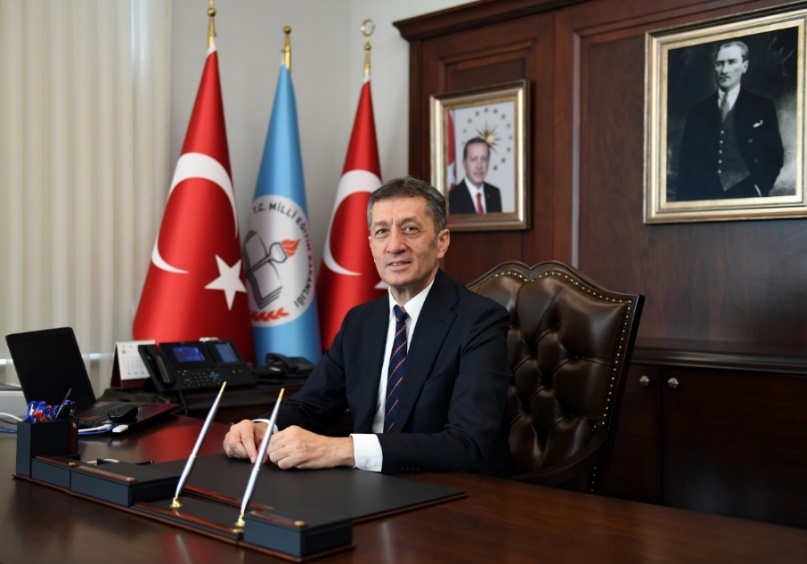 21. yüzyılın hayatın her alanında hızlı bir değişimi beraberinde getirdiğine şahit olmaktayız. Tüm dünyada yaşanan değişimlerin ışık hızında ilerlemesi sektörlerin dönüşümünü gerekli kılmıştır. Dönüşüm konusunda ciddi adımlar atmak mecburiyetiyle kurumlar; “Bizim işimiz ne olmalıdır?” sorusunu sorarak ve akıl ve kalbi rehber alarak sistemlerini işlevsel ve pratik yöntemlerle ele almalıdır.Ancak, bu sorgulama gerçekleşirken eğitimin çerçevesini sadece teknolojik gelişmelerin ihtiyaçlarını esas alarak belirlemek doğru değildir. Kurumların ve sistemlerin hızla değişen dünyadaki gelişmelere ayak uydurabilmeleri ancak geleceği nitelikli bir anlayışla planlamaları ve geleceğin rotasını doğru çizen bir vizyona sahip olmalarıyla mümkün olacaktır. Gönlü ve bilimi, mana ve maddeyi, talim ve terbiyeyi birlikte ele alan bir bütünden beslenen bir eğitim sistemini planlamak Türkiye’nin dünyayla rekabet edecek bir eğitim sistemini kurma meselesinin hâlli olacaktır.Hedeflere yönelik belirlenen amaçlar doğrultusunda bugünü ve geleceği nitelikli olarak planlamayı başarırsak çağın ve geleceğin becerileriyle donanmış ve bu donanımı insanlık hayrına sarf edebilen bilime sevdalı, kültüre meraklı ve duyarlı, nitelikli, ahlaklı çocuklar yetiştirme temel amacımıza erişebiliriz. Sonuçta eğitim, bir başarı hikâyesine dönüşecektir.Eğitim sistemini, akıl ve kalbi rehber alarak işlevlere ve pratiklere indirgeyerek ele alma gerekliliğiyle ve 2023 Eğitim Vizyonu ışığında hazırladığımız 2019-2023 Stratejik Planımızda, ölçülemeyen hizmet geliştirilemez anlayışıyla bilimin ışığında, rehberliğinde yeni bir yol haritası çizdik. Amacımız temelde Türk Millî Eğitim Sistemi’nin nicelik ve erişimle ilgili sorunlarının birçoğunu geride bıraktığımız şu günlerde, önümüzdeki döneme ait nitelik devrimini gerçekleştirmek konusundaki kararlığımızı tüm açıklığıyla ortaya koymaktadır. Millî Eğitim Bakanlığının eğitim sistemindeki yapacağı işlerin çok büyük başarılara atacağı imzaların hep beraber şahidi olacağız.Ziya SELÇUKMillî Eğitim BakanıİçindekilerGirişMillî Eğitim Bakanlığı 2019-2023 Stratejik Planının uygulanması amacıyla Hedeflere ilişkin ayrıntılı kartlar hazırlanmış, kartlarda stratejiler belirlenmiştir. Ancak stratejilerin ayrıntılı olarak eylemlere dönüştürülmemesi durumunda uygulamada sorunlar yaşanmasından dolayı her bir strateji için eylemler belirlenmiştir.Bunun yanı sıra stratejik hedeflerin en önemli ve ayrılmaz parçası niteliğinde olan göstergelere ilişkin hesaplamaların yapılabilmesi, kavram tutarlılığının sağlanması ve veri elde etme yöntemlerinin belirlenmesi amaçlarıyla Gösterge Bilgi Tablosu oluşturulmuştur.Stratejik planın uygulanmasına yönelik olarak hazırlanan Eylem Planı ve Gösterge Bilgi Tablosu altta yer almaktadır.Eylem PlanıAmaç 1: Bütün öğrencilerimize, medeniyetimizin ve insanlığın ortak değerleri ile çağın gereklerine uygun bilgi, beceri, tutum ve davranışların kazandırılması sağlanacaktır.Hedef 1.1: Öğretim programları tüm kademelerde bütünsel, yetenek kümeleri ile ilişkilendirilmiş, esnek ve modüler yapılar olarak yeniden yapılandırılacaktır.Strateji 1.1.1: Öğretim programlarının yetenek kümeleri ve yeterlilik tanımları doğrultusunda oluşturulacak standartlara uygunluğu sağlanacaktır.Strateji 1.1.2: Yetenek kümeleri ve yeterlilik tanımlarına göre eğitim ve öğretim materyalleri üretilmesi ve geliştirilmesine yönelik ilke ve esaslar geliştirilecek, süreç yapılandırılacaktır.Hedef 1.2: Tüm alanlarda ve eğitim kademelerinde, öğrencilerimizin her düzeydeki yeterliliklerinin belirlenmesi, izlenmesi ve desteklenmesi için etkin bir ölçme ve değerlendirme sistemi kurulacaktır.Strateji 1.2.1: Eğitim kalitesinin artırılması için ölçme ve değerlendirme yöntemleri etkinleştirilecek ve yeterlilik temelli ölçme değerlendirme yapılacaktır.Strateji 1.2.2: Öğrencilerin bilimsel, kültürel, sanatsal, sportif ve toplum hizmeti alanlarında etkinliklere katılımı artırılacak ve izlenecektir.Strateji 1.2.3: Kademeler arası geçiş sınavlarının eğitim sistemi üzerindeki baskısı azaltılacaktır.Hedef 1.3: Öğrencilerin yaş, okul türü ve programlarına göre gereksinimlerini dikkate alan beceri temelli yabancı dil yeterlilikleri sistemine geçilecektir.Strateji 1.3.1: Ülke genelinde yabancı dil eğitimi, seviye ve okul türlerine göre uyarlanacaktır.Strateji 1.3.2: Yeni kaynaklar ile öğrencilerin İngilizce konuşulan dünyayı deneyimlemesi sağlanacak ve dijital içerikler geliştirilecektir.Strateji 1.3.3: Yabancı dil eğitiminde öğretmen nitelik ve yeterlilikleri yükseltilecektir.Hedef 1.4: Öğrenme süreçlerini destekleyen dijital içerik ve beceri destekli dönüşüm ile ülkemizin her yerinde yaşayan öğrenci ve öğretmenlerimizin eşit öğrenme ve öğretme fırsatlarını yakalamaları ve öğrenmenin sınıf duvarlarını aşması sağlanacaktır.Strateji 1.4.1: Dijital içerik ve becerilerin gelişmesi için ekosistem kurulacaktır.Strateji 1.4.2: Dijital becerilerin gelişmesi için içerik geliştirilecek ve bu kapsamda öğretmen eğitimi yapılacaktır.Amaç 2: Çağdaş normlara uygun, etkili, verimli yönetim ve organizasyon yapısı ve süreçleri hâkim kılınacaktır.Hedef 2.1: Yönetim ve öğrenme etkinliklerinin izlenmesi, değerlendirilmesi ve geliştirilmesi amacıyla veriye dayalı yönetim yapısına geçilecektir.Strateji 2.1.1: Bakanlığın tüm kararları veriye dayalı hâle getirilecek ve bürokratik süreç azaltılacaktır.Strateji 2.1.2: Okul bazında veriye dayalı yönetim sistemine geçilecektir.Hedef 2.2: Öğretmen ve okul yöneticilerinin gelişimlerini desteklemek amacıyla yeni bir mesleki gelişim anlayışı, sistemi ve modeli oluşturulacaktır.Strateji 2.2.1: Öğretmen ve okul yöneticilerinin mesleki gelişim sistemi yeniden yapılandırılacaktır.Strateji 2.2.2: İnsan kaynağının verimli kullanılması ve hakkaniyetli bir şekilde ödüllendirilmesi sağlanacaktır.Hedef 2.3: Eğitimin niteliğinin artırılması ve okullarda planlı yönetim anlayışının yerleşmesi amacıyla bütçe ile plan bağını kuran verimli bir finansman modeline geçilecektir.Strateji 2.3.1: Okullarımızın finansman yöntemleri çeşitlendirilerek okullar için ayrılan bütçenin artırılması sağlanacaktır.Hedef 2.4: Kurumsal rehberlik ve teftiş sistemi okul geliştirme amaçlı rehberlik boyutunu öne çıkaracak şekilde yeniden yapılandırılacaktır.Strateji 2.4.1: Okullarımızın gelişimini sağlamak amacıyla kurumsal rehberlik ve teftiş hizmetleri yapılandırılacaktır.Amaç 3: Okul öncesi eğitim ve temel eğitimde öğrencilerimizin bilişsel, duygusal ve fiziksel olarak çok boyutlu gelişimleri sağlanacaktır. Hedef 3.1: Erken çocukluk eğitiminin niteliği ve yaygınlığı artırılacak, toplum temelli erken çocukluk çeşitlendirilerek yaygınlaştırılacaktır.Strateji 3.1.1: Erken çocukluk eğitim hizmeti yaygınlaştırılacaktır.Strateji 3.1.2: Erken çocukluk eğitim hizmetlerine yönelik bütünleşik bir sistem oluşturulacaktır.Strateji 3.1.3: Erken çocukluk eğitiminde şartları elverişsiz gruplarda eğitimin niteliği artırılacaktır.Hedef 3.2: Öğrencilerimizin bilişsel, duygusal ve fiziksel olarak çok boyutlu gelişimini önemseyen, bilimsel düşünme, tutum ve değerleri içselleştirebilecekleri bir temel eğitim yapısına geçilerek okullaşma oranı artırılacaktır.Strateji 3.2.1: İlkokul ve ortaokullarda okullaşma oranları artırılacak, devamsızlık oranları azaltılacaktır.Strateji 3.2.2: İlkokul ve ortaokullar gelişimsel açıdan yeniden yapılandırılacaktır.Hedef 3.3: Temel eğitimde okulların niteliğini artıracak yenilikçi uygulamalara yer verilecektir.Strateji 3.3.1: Temel eğitimde yenilikçi uygulamalara imkân sağlanacaktır.Strateji 3.3.2: Temel eğitimde okullar arası başarı farkı azaltılarak okulların niteliği artırılacaktır.Amaç 4: Öğrencileri ilgi, yetenek ve kapasiteleri doğrultusunda hayata ve üst öğretime hazırlayan bir ortaöğretim sistemi ile toplumsal sorunlara çözüm getiren, ülkenin sosyal, kültürel ve ekonomik kalkınmasına katkı sunan öğrenciler yetiştirilecektir. Hedef 4.1: Ortaöğretime katılım ve tamamlama oranları artırılacaktır.Strateji 4.1.1: Kız çocukları ile gezici ve geçici mevsimlik tarım işçiliğinde çalıştırılan çocuklar başta olmak üzere özel politika gerektiren gruplar ile diğer tüm öğrencilerin ortaöğretime katılımlarının artırılması, devamsızlık ve sınıf tekrarlarının azaltılmasına yönelik çalışmalar yapılacaktır.Strateji 4.1.2: Öğrencilerin ortaöğretime katılım ve devamını sağlayacak şekilde yatılılık imkânlarının kalitesi iyileştirilecektir.Hedef 4.2: Ortaöğretim, değişen dünyanın gerektirdiği becerileri sağlayan ve değişimin aktörü olacak öğrenciler yetiştiren bir yapıya kavuşturulacaktır.Strateji 4.2.1: Ortaöğretimde öğrencilerin ilgi, yetenek ve mizaçlarına uygun esnek modüler bir program ve ders çizelgesi yapısına geçilecektir.Strateji 4.2.2: Ortaöğretimde akademik bilginin beceriye dönüşmesi sağlanacaktır.Strateji 4.2.3: Okullar arası başarı farkı azaltılacaktır.Hedef 4.3: Ülkemizin entelektüel sermayesini artırmak, medeniyet ve kalkınmaya destek vermek amacıyla fen ve sosyal bilimler liselerinin niteliği güçlendirilecektir.Strateji 4.3.1: Fen ve sosyal bilimler liselerindeki öğretimin niteliği iyileştirilecektir.Strateji 4.3.2: Fen ve sosyal bilimler liselerinin yükseköğretim kurumlarıyla iş birlikleri artırılacaktır.Hedef 4.4: Örgün eğitim içinde imam hatip okullarının niteliği artırılacaktır.Strateji 4.4.1: İmam hatip okullarının öğretim programı ve ders yapısı güncellenecek, bu okullarda verilen yabancı dil eğitimi iyileştirilecektir.Strateji 4.4.2: İmam hatip okulları ve yükseköğretim kurumları arasında iş birlikleri artırılacaktır.Amaç 5: Özel eğitim ve rehberlik hizmetlerinin etkinliği artırılarak bireylerin bedensel, ruhsal ve zihinsel gelişimleri desteklenecektir.Hedef 5.1: Öğrencilerin mizaç, ilgi ve yeteneklerine uygun eğitimi alabilmelerine imkân veren işlevsel bir psikolojik danışmanlık ve rehberlik yapılanması kurulacaktır.Strateji 5.1.1. : Psikolojik danışmanlık ve rehberlik hizmetleri ihtiyaçlara yönelik olarak yeniden yapılandırılacaktır.Hedef 5.2: Özel eğitim ihtiyacı olan bireyleri akranlarından soyutlamayan ve birlikte yaşama kültürünü güçlendiren eğitimde adalet temelli yaklaşım modeli geliştirilecektir.Strateji 5.2.1:  Özel eğitim ihtiyacı olan öğrencilere yönelik hizmetlerin kalitesi artırılacaktır.Hedef 5.3: Ülkemizin kalkınmasında önemli bir kaynak niteliğinde bulunan özel yetenekli öğrencilerimiz, akranlarından ayrıştırılmadan doğalarına uygun bir eğitim yöntemi ile desteklenecektir.Strateji 5.3.1: Özel yeteneklilere yönelik kurumsal yapı ve süreçler iyileştirilecektir.Strateji 5.3.2: Özel yeteneklilere yönelik tanılama ve değerlendirme araçları daha ileri seviyeye taşınacaktır.Strateji 5.3.3: Özel yeteneklilere yönelik öğrenme ortamları, ders yapıları ve materyalleri geliştirilecektir.Amaç 6: Mesleki ve teknik eğitim ve hayat boyu öğrenme sistemleri toplumun ihtiyaçlarına ve işgücü piyasası ile bilgi çağının gereklerine uygun biçimde düzenlenecektir. Hedef 6.1: Mesleki ve teknik eğitime atfedilen değer ve erişim imkânları artırılacaktır.Strateji 6.1.1: Mesleki ve teknik eğitimin görünürlüğü artırılacaktır.Strateji 6.1.2: Mesleki ve teknik eğitimde kariyer rehberliği etkin bir hale getirilecektir.Strateji 6.1.3: Mesleki ve teknik eğitimde öğrencilerin meslek alanları arasında geçişlerini ve yeni mesleklere ilişkin kazanımları elde etmelerini kolaylaştıracak bir sistem kurulacaktır.Hedef 6.2: Mesleki ve teknik eğitimde yeni nesil öğretim programları geliştirilecek, beşeri ve fiziki altyapı iyileştirilecektir.Strateji 6.2.1: Alan ve dalların öğretim programları ve öğretim süreleri sektör talepleri ile gelişen teknoloji doğrultusunda yeniden düzenlenecektir.Strateji 6.2.2: Mesleki ve teknik eğitimde atölye ve laboratuvar donanımının güncellenen öğretim programlarına uygunluğu sağlanacak ve döner sermaye faaliyetleri desteklenecektir.Strateji 6.2.3: Öğretmenlerin mesleki gelişimleri desteklenecek ve hizmet içi eğitimler gerçek iş ortamlarında yapılacaktır.Hedef 6.3: Mesleki ve teknik eğitim-istihdam-üretim ilişkisi güçlendirilecektir.Strateji 6.3.1: Mesleki ve teknik eğitim kurumları ile sektör arasında iş birliği artırılacaktır.Strateji 6.3.2: Yurt dışında yatırım yapan iş insanlarının ihtiyaç duyduğu meslek elemanları yetiştirilecektir.Strateji 6.3.3: Yerli ve millî savunma sanayinin ihtiyaç duyduğu nitelikli insan gücü yetiştirilecektir.Hedef 6.4: Bireylerin iş ve yaşam kalitelerini yükseltmek amacıyla hayat boyu öğrenme katılım ve tamamlama oranları artırılacaktır.Strateji 6.4.1: Hayat boyu öğrenme programlarına katılım ve tamamlama oranlarının artırılması sağlanacaktır.Strateji 6.4.2: Hayat boyu öğrenme programlarının niteliği geliştirilecektir.Strateji 6.4.3: Ülkemizde geçici koruma altında bulunan yabancıların çocuklarının eğitim ve öğretime erişim imkânları artırılacaktır.Amaç 7: Uluslararası standartlar gözetilerek tüm okullarımız için destekleyici bir özel öğretim yapısına geçilecektir.Hedef 7.1: Özel öğretime devam eden öğrenci oranları artırılarak özel öğretim kurumlarının yönetim ve teftiş yapısı güçlendirilecektir.Strateji 7.1.1:  Özel öğretim kurumlarındaki teftiş-rehberlik çalışmaları öğrenmeyi geliştirme odaklı bir yapıya dönüştürülecek ve bürokrasi azaltılacaktır.Strateji 7.1.2:  Özel öğretim kurumlarında yeni model ve programlar geliştirilecek ve resmi okullarla iş birlikleri artırılacaktır.Strateji 7.1.3: Özel öğretim kurumlarının niteliği, sayıları ve buralara giden öğrenci oranlarını artırmaya yönelik tedbirler oluşturulacaktır.Hedef 7.2: Sertifika eğitimi veren kurumların niteliğini artırmaya yönelik düzenlemeler yapılacaktır.Strateji 7.2.1: Özel çeşitli kurslar ile özel eğitim ve rehabilitasyon merkezlerinde verilen eğitimin niteliğini artırmaya yönelik çalışmalar yapılacaktır.Gösterge Bilgi TablosuEylem NoYapılacak ÇalışmaEylem Sorumlusu1.1.1.1Yetenek kümeleri oluşturularak temel yeterlilikler ve standartlar oluşturulacaktır.TTKB1.1.1.2Okul ve program türlerine göre öğrencilerin beceri ve ihtiyaçları yapılandırılacaktır.TTKB1.1.1.3Öğretim programlarının ülke sathında tek tip olarak uygulanmasından vazgeçilecektir.TTKB1.1.1.4Zorunlu ve seçmeli dersler ihtiyaçlar doğrultusunda tanzim edilecektir.TTKB1.1.1.5Ders saati süreleri esnek hale getirilecektir.TTKB1.1.1.6Öğretim ve kurs programlarının hazırlanmasına yönelik bir çerçeve oluşturulacaktır. TTKB1.1.1.7Haftalık ders çizelgelerinin hazırlanmasına yönelik bir çerçeve oluşturulacaktır.   TTKB 1.1.1.8Geliştirilen öğretim programlarının tanıtımı ve uygulanmasına yönelik eğitimler düzenlenecektir. ÖYGGM 1.1.1.9İlkokul ve ortaokul öğretim programları belirlenen temel yeterlilik ve standartlara uygun olarak hazırlanacaktır. TEGM1.1.1.10Ortaöğretim öğretim programları belirlenen temel yeterlilik ve standartlara uygun olarak hazırlanacaktır. OGM 1.1.1.11Öğretim programlarına ilişkin izleme değerlendirme süreci yapılandırılacaktır.TTKBEylem NoYapılacak ÇalışmaEylem Sorumlusu1.1.2.1Eğitim ve öğretim materyallerinin inceleme süreçleri yeniden yapılandırılacaktır. TTKB1.1.2.2Ders kitapları inceleme modülü geliştirilecektir. TTKB1.1.2.3"İntihal Araştırma ve Kitap İnceleme Programı"  devreye sokulacaktır. TTKB1.1.2.4Eğitim ve öğretim materyallerinin incelenmesinde görevli inceleme elemanı niteliğini ve sayısını artırmak için tanıtım ve eğitim çalışmaları yapılacaktır.TTKB1.1.2.5Eğitim ve öğretim materyallerinin hazırlanmasında sektör kapasitesinin geliştirilmesi ve kitap inceleme sisteminin verimliliğinin artırılması için Bakanlık birimleri ve yayınevleri ile bilgi paylaşımının sürekliliği sağlanacaktır.TTKB1.1.2.6Eğitim ve öğretim materyallerine ilişkin izleme ve değerlendirme süreci geliştirilecektir. TTKB Eylem NoYapılacak ÇalışmalarEylem Sorumlusu1.2.1.1Eğitim sistemimizdeki tüm sınavlar; amacı, içeriği, soru tiplerine bağlı yapısı ve sağlayacağı yarar bağlamında yeniden düzenlenecektir.ÖDSHGM1.2.1.2Akademik başarının ölçülmesinde kullanılan ölçütler ve değerlendirme biçimleri çeşitlendirilecektir.ÖDSHGM1.2.1.3Süreç ve sonuç odaklı bütünleşik bir ölçme değerlendirme sistemi kurulacaktır.ÖDSHGM1.2.1.4Sistemin ve alınan kararların işleyişini öğrencilerin akademik çıktıları üzerinden görebilmek amacıyla Öğrenci Başarı İzleme Araştırması yapılacaktır.ÖDSHGM1.2.1.5Okullar ve bölgeler arası farkları azaltmak, eğitim sistemini bir bütün olarak görmek amacıyla Öğrenci Başarı İzleme Araştırması sonuçları yıllar içerisinde akademik dünyayla birlikte çalışılarak takip edilecek ve sistemde gerekli iyileştirici tedbirler alınacaktır.ÖDSHGM1.2.1.6Erken çocukluk eğitiminden başlayarak üst öğrenim kademelerinde de devam edecek şekilde çocukların tüm gelişim alanlarının izlenmesi, değerlendirilmesi ve iyileştirilmesine yönelik e-portfolyo, çocuğa ait verilerin korunması esasıyla oluşturulacaktır.ÖERHGM1.2.1.7Dijital ölçme değerlendirme uygulamaları konusunda veliler için özel eğitimler tasarlanacaktır. HBÖGM1.2.1.8Merkezi sınav sonuçlarının analizleri yapılacaktır.ÖDSHGM1.2.1.9Farklı konu alanlarında yeterlilik tanımları yapılarak standartlar oluşturulacak ve öğretim programlarının bu standartlara uygunluğu sağlanacaktır.TTKB1.2.1.10Yapılacak uygulamalarla hedeflenen gruplarda tanımlanan yeterlilik seviyelerine göre öğrenci dağılımları belirlenecek ve öğrenme analitiğine iletilecektir.ÖDSHGM1.2.1.11Hedeflenen öğrenci nüfusunun (okul türü, bölge, cinsiyet, sosyo-ekonomik statü) yeterlilik seviyeleri belirlenecek, yıllar içindeki değişimlerini takip etmek üzere veri üretilecektir.ÖDSHGM1.2.1.12Farklı yeterlilik gruplarında bulunan öğrenciler öğrenme analitiği platformu ile riskleri açısından izlenerek yerinde ve zamanında tedbirler alınacaktır.TEGM1.2.1.13Uygulamaların ölçme ve değerlendirme kurallarına uygun, geçerli ve güvenilir yapılması, örneklemin evreni yansıtacak şekilde belirlenebilmesi, raporlamanın eğitim politikasına yön verebilecek seviyede ve açıklıkta yazılması için gerekli çalışmalar yapılacaktır.ÖDSHGM1.2.1.14Destek eğitimleri, destekleme ve yetiştirme kursları, öğrenme güçlüğü çeken öğrencilere yönelik faaliyetler gerçekleştirilecektir.ÖDSHGM1.2.1.15Ölçme-değerlendirme merkezlerinin etkin ve verimli kullanılması, yerel imkânlardan yararlanılması, okul-ilçe-il düzeyinde sınavlara yönelik ortak sınav, tarama testleri, rehberlik faaliyetleri gibi etkinlikler yürütülecektir.ÖDSHGMEylem NoYapılacak ÇalışmalarEylem Sorumlusu1.2.2.1Çocuklarımızın sosyal ve eğitsel becerilerinin sınıf ve okul düzeyinden Millî Eğitim Bakanlığı merkez teşkilatına kadar izlenmesi, değerlendirilmesi ve iyileştirilmesine yönelik olarak tüm illerimizde ölçme değerlendirme birimleri kurulacaktır.ÖDSHGM1.2.2.2Tüm çocuklarımızın bilimsel, kültürel, sanatsal, sportif ve toplum hizmeti alanlarında gerçekleştirdikleri etkinlikleri e-portfolyo içerisinde derlenecektir.TEGM1.2.2.3E-portfolyo verileri öğrencinin ihtiyacı olan çeşitli değerlendirme süreçlerinde kullanılacaktır.TEGM1.2.2.4Bütün eğitim kademelerinde bilimsel, kültürel, sanatsal, sportif ve toplum hizmeti alanlarındaki etkinliklerin sayısı, çeşidi ve öğrencilerin söz konusu faaliyetlere katılımlarının takip edilebilmesine imkân sağlayacak bir izleme sistemi geliştirilecektir. Ayrıca öğrencilerin diğer kurum ve kuruluşlarca düzenlenen kurslara katılım durumlarına ilişkin veriler kurulacak sisteme aktarılacaktır.TEGM1.2.2.5Bütün eğitim kademelerinde bilimsel, kültürel, sanatsal, sportif ve toplum hizmeti alanlarında etkinliklere katılım oranı artırılacaktır. TEGM1.2.2.6Öğrencilerin olay ve olguları bilimsel bakış açısıyla değerlendirebilmelerini sağlamak amacıyla bilim sınıfları oluşturma, bilim fuarları düzenleme gibi faaliyetler gerçekleştirilecektir.TEGM1.2.2.7Öğrencilerin yetenek haritaları çıkarılacak ve yeteneklerine uygun alanlarda bilimsel, kültürel, sanatsal, sportif ve toplum hizmeti alanlarında etkinliklere katılım sağlamaları teşvik edilecektir.TEGM1.2.2.8Çeşitli yarışma, organizasyon ve benzeri etkinliklerle illerde ve okullarda hareketlilikler sağlanarak öğrencilerin sosyal ve kültürel açıdan gelişimleri sağlanacaktır.TEGM1.2.2.9Öğrenci başına okunan kitap sayısına ilişkin veri girişinin kolaylaştırılması için gerekli teknik düzenlemeler yapılacaktır.BİDB1.2.2.10Coğrafi Bilgi sistemi ile mevcut mekânsal veriler analiz edilerek (okul bazında sahip olunan spor alanı, sosyal ve kültürel alanlar)  objektif bir ölçme değerlendirme imkânı sağlanacak ve ihtiyaçlar belirlenecektir.İEDBEylem NoYapılacak ÇalışmaEylem Sorumlusu1.2.3.1Okullar arası başarı farklarının azaltılmasına yönelik eğitsel tedbirler alınacaktır.OGM1.2.3.2Şartları elverişsiz okulların fiziksel ve sosyal imkânları geliştirilecektir.İEDB1.2.3.3Ortaöğretime merkezi sınavla yerleşen öğrenci oranı kademeli olarak azaltılacaktır.OGM1.2.3.4Bakanlık tarafından sağlanan kaynakların adalet temelli dağıtılması sağlanacaktır.SGB1.2.3.5Öğrencileri akademik, sosyal ve fiziksel olarak destekleyen mekanizmaların bakanlık, il, ilçe ve okul düzeyinde yapılandırılması sağlanacaktır.ÖDSHGM1.2.3.6Okul profili değerlendirme verileri izlenerek hangi okula ne tür destekler sağlanacağını tespit için karar destek mekanizması oluşturulacaktır.BİDB1.2.3.7Elverişsiz koşullardaki aileler, diğer bakanlıklarla birlikte oluşturulacak mekanizmalarla desteklenecektir.DHGM1.2.3.8Sınavsız yerleştirme konusunda esnek modeller geliştirilecektir.ÖDSHGM1.2.3.9Yapılacak olan kamuoyu iletişim çalışmalarıyla, sınava olan ihtiyacın azaltılması için yapılan iyileştirmelere yönelik farkındalık artırılacaktır.ÖDSHGM1.2.3.10Öğrencilerin e-portfolyoları oluşturulacak ve üst öğrenime geçiş ile kariyer gelişimlerinde katılım sağladıkları bilims bilimsel, kültürel, sanatsal ve sportif faaliyetlerin dikkate alınacağı bir yapı kurgulanacaktır.TEGMEylem NoYapılacak ÇalışmaEylem Sorumlusu1.3.1.1Yabancı dil eğitimi öğrenci merkezli bir yaklaşımla, öğrencilerin bilişsel düzeylerine uygun yöntemler kullanılarak yapılandırılacaktır.TTKB1.3.1.2Yabancı dil eğitiminde disiplinler arası yaklaşımla matematik, fen, sosyal bilgiler ve görsel sanatlar gibi farklı disiplinlerin yabancı dil eğitimine entegrasyonu sağlanarak, öğrencilerin yabancı dil kullanımlarını farklı alanlara aktarmaları sağlanacaktır.TTKB1.3.1.3Okul ve program türlerine göre yabancı dil beceri ve ihtiyaçları yapılandırılacaktır.TTKB1.3.1.4Zorunlu, seçmeli yabancı dil dersleri ihtiyaçlar doğrultusunda tanzim edilecektir.TTKB1.3.1.5Ders saati sürelerine ilişkin esnekleştirilmiş düzenlemeler yapılacaktır.TTKB1.3.1.6Yabancı dil öğretiminde kademelere göre farklılaşan içerik, yöntem ve teknikler tasarlanacaktır.TTKB1.3.1.7Yabancı dil öğretim programları seviye ve okul türü temelinde güncellenecektir.TTKBEylem NoYapılacak ÇalışmaEylem Sorumlusu1.3.2.1Öğrencilerin anadili İngilizce, Almanca, Fransızca olan öğretmenleri izleyebilmeleri, yaşayan dile ulaşmaları, çevrimiçi yazma ve tartışma etkinliklerini yapabilmeleri için dijital ortamlar oluşturulacaktır.YEĞİTEK1.3.2.2Eğitim Bilişim Ağı (EBA) üzerindeki içerik havuzunu genişletmek üzere ulusal ve uluslararası yayıncılardan yenilikçi dijital kaynaklar temin edilecektir.YEĞİTEK1.3.2.3Yabancı dil öğretiminde dijital içerikler öğrencilerin dinleme, konuşma, okuma ve yazma dil becerilerinin bütünsel olarak geliştirildiği temalar bağlamında tasarlanacaktır.YEĞİTEK1.3.2.44. sınıf yabancı dil öğretiminde video oyunları, şarkılar, interaktif etkinlikler, interaktif oyunlar ve hikâyeler yer alacaktır.YEĞİTEK1.3.2.55-8. sınıflarda yabancı dil öğretiminde her bir öğrencinin bireysel gereksinimine cevap verecek seviyelendirilmiş çevrimiçi hikâye kitapları, yazma etkinlikleri, kelime çalışmaları sağlanacaktır.YEĞİTEK1.3.2.69-12. sınıflarda yabancı dil öğretiminde öğrencilerin devam ettikleri okul türünün öncelikleri uyarınca konuşma, dinleme, okuma ve yazma becerilerini geliştirecek dijital içerikler hazırlanacaktır.YEĞİTEK1.3.2.7Yabancı dil merkezi sınavlar komisyonu kurulacaktır.ÖDSHGM1.3.2.8Yabancı dil eğitim materyalleri inceleme komisyonu kurulacaktır.TTKBEylem NoYapılacak ÇalışmaEylem Sorumlusu1.3.3.1Uluslararası kuruluşlar, yükseköğretim kurumları ve STK’ların desteğiyle yabancı dil öğretmenlerinin tümü için üç yıllık bir projeksiyonda yüksek lisans, uluslararası sertifikalandırma, temalı sertifikalar ve benzeri eğitim çalışmaları çevrimiçi, çevrim dışı ve yüz yüze gerçekleştirilecektir.ÖYGGM1.3.3.2Yabancı dil öğretmenlerine yaşam boyu öğrenme felsefesi doğrultusunda çevrimiçi ve yüz yüze eğitimler verilecektir.ÖYGGM1.3.3.3Öğretmenlerin alan metodolojisine hâkim olmalarının yanı sıra, dijital kaynakları kullanmalarına yönelik imkânlar sağlanacaktır.YEĞİTEK1.3.3.4Öğretmenler ve eğiticiler yaz tatilinde yurt dışı öğretmen eğitimi sertifika programlarına gönderilecektir.ÖYGGM1.3.3.5Nitelikli yabancı dil eğitimi için, yabancı dil eğitiminde dil politikalarını, dil öğretim standartlarını ve sınıf içi uygulamalar ile öğretmen yeterliliklerini belirleyecek olan bir Ulusal Yabancı Dil Eğitimi Konseyi oluşturulacaktır.TTKB1.3.3.6Öğretmenlerin yabancı dil becerilerinin geliştirilmesi için üniversitelerle iş birliği yapılarak teşvik edici uygulamalar geliştirilecektir.ÖYGGM1.3.3.7Yabancı dil öğretmenlerine yönelik uzaktan eğitim uygulaması etkin olarak kullanılacaktır.YEĞİTEK1.3.3.8Alanında lisansüstü eğitim alan yabancı dil öğretmeni oranı artırılacaktır.ÖYGGMEylem NoYapılacak ÇalışmaEylem Sorumlusu1.4.1.1İçerik normları ve kalite standartları tüm olası kullanım senaryolarını destekleyecek şekilde Ulusal Dijital İçerik Arşivi oluşturulacaktır.YEĞİTEK1.4.1.2İçerik çeşitliliğini desteklemek için ülke çapında içerik geliştirme ekosistemi oluşturulacaktır.YEĞİTEK1.4.1.3Dijital içerikleri etkin olarak kullanma ve geliştirme kültürü edinmiş lider öğretmenler yetiştirilerek bu kültürün okullarda yaygınlaşması sağlanacaktır.YEĞİTEK1.4.1.4Dijital materyaller ile basılı materyaller ilişkilendirilecek, öğretmenlere bunların etkin kullanımıyla ilgili destek materyaller sunulacak, dijital materyallerin ana öğretim materyali olarak kullanılması yaygınlaştırılacaktır.YEĞİTEK1.4.1.5Dijital içerikler kullanılarak kişiselleştirilmiş öğrenme deneyimlerinin yaşanabildiği platformlar hazırlanacaktır.YEĞİTEK1.4.1.6Öğrencilerin PISA ve TIMSS gibi uluslararası değerlendirmelerde arzu edilen sonuçları alabilmeleri için üst bilişsel becerileri destekleyen dijital yeni nesil ölçme materyalleri geliştirilecektir.ÖDSHGM1.4.1.7Ulusal ve uluslararası etkinliklerde FATİH Projesi bileşenleri ve EBA'nın tanıtımı yapılacaktır. YEĞİTEK1.4.1.8Eğitimde teknoloji kullanımına yönelik araştırmalar ve proje çalışmaları yapılacaktır.YEĞİTEK1.4.1.9Öğrenmede dijital ortam ve materyallerinin kullanım yaygınlığına bağlı olarak bu ortamlardaki öğrenmeyi ölçmek ve değerlendirmek üzere araçlar geliştirilecektir.YEĞİTEK1.4.1.10Teknolojik altyapı çalışmalarına devam edilecek ve okullarımızın teknolojik imkânları iyileştirilecektir.YEĞİTEK1.4.1.11EBA eğitim portalinin kapsam ve içeriği geliştirilerek öğrenci ve öğretmenler tarafından daha sık kullanılan bir portal haline getirilecektir.YEĞİTEKEylem NoYapılacak ÇalışmaEylem Sorumlusu1.4.2.1Öğretim programlarında yapılacak değişiklikle, güvenli internet, siber güvenlik, siber zorbalık ve veri güvenliği gibi kavramlar ilkokul derslerinin kazanımı hâline getirilecektir.TEGM1.4.2.2Sınıf öğretmenlerinin bilgisayarsız ortamda algoritmik düşünce öğretimine yönelik yüz yüze hizmet içi eğitimler düzenlenecektir.TEGM1.4.2.3Bilişimle üretim becerileri kazandırmaya yönelik, öğrencilerimizle kodlama ve 3D tasarım etkinlikleri yürütülecektir.YEĞİTEK1.4.2.4Öğretmenlerimizin dijital eğitim konusunda kendilerini geliştirmelerine yönelik istedikleri zaman faydalanabilecekleri video içerikler geliştirilecek ve çevrimiçi atölyeler düzenlenecektir.YEĞİTEK1.4.2.5Matematik, fen bilimleri, fizik, kimya, biyoloji, Türkçe, sosyal bilimler, coğrafya gibi derslerin öğretmenlerine disiplinler arası proje yapımı, 3D tasarım ve akıllı cihaz gibi alanlarda yüz yüze atölye eğitimleri verilecektir.YEĞİTEK1.4.2.6EBA eğitim portalinde öğretmenlere yönelik dijital içerik geliştirme alanındaki içerikler artırılacaktır.YEĞİTEKEylem NoYapılacak ÇalışmalarEylem Sorumlusu2.1.1.1Bakanlığın MEBBİS, E-Okul, EBA, MEIS, DYS, E-Rehberlik, E-Yaygın, CBS, Açık Öğretim sistemleri, E-Personel, E-Kayıt, Kitap Seçim, Norm İşlemleri, Bedensel Engelli Envanteri, E-mezun, Merkezi Sınav Sonuçları gibi mevcut sistemlerinden gelen veriler kolay erişilebilir bir Eğitsel Veri Ambarı’nda bütünleştirilecektir.BİDB2.1.1.2Eğitsel Veri Ambarı üzerinde çalışacak, öğrencilerin akademik verileriyle birlikte ilgi, yetenek ve mizacına yönelik verilerinin de birlikte değerlendirildiği “Öğrenme Analitiği Platformu” kurulacaktır.YEĞİTEK2.1.1.3Güvenilir bir işleyişle bütüncül veriler üzerinde çalışılabilmesi için Bakanlık bünyesinde Veri Denetimi Birimi kurulacaktır.SGB2.1.1.4Öğrenim ve öğretimi daha iyi anlamak, etkili geri bildirim sağlamak, performans hedeflemesine dayalı bir eğitim ve öğrenme sürecini hayata geçirmek için öğrenme analitiği araçları geliştirilecektir.TTKB2.1.1.5Veriye dayalı karar verme süreçlerinin aktif olarak yürütülebilmesi için gerekli mevzuat değişiklikleri ve eğitim etkinlikleri yapılacaktır.TTKB2.1.1.6Veriye dayalı yönetim anlayışı çerçevesinde süreçler iyileştirilerek, başta okullarımız olmak üzere tüm yönetim kademelerinde bürokratik iş yükü azaltılacaktır.SGB2.1.1.7İş akış süreçlerinin netleştirilmesi ve süreç şemalarının çıkarılması ile süreçlerde gerçekleşecek imza ve onay mercileri belirlenecektir. Buna göre devredilecek yetkilerin belirlenmesi ve risk analizlerinin yapılması sağlanacaktır.SGB2.1.1.8Yetki devri, devredilen yetkinin önemi ile uyumlu olarak üst yönetici tarafından belirlenen esaslar çerçevesinde yazılı olarak belirlenecektir. Kendisine yetki devredilen personel yetkinin kullanımına ilişkin devredene süreç içerisinde bilgi verecektir.SGB2.1.1.9Eğitim ve öğretim sisteminin iyileştirilmesine yönelik göstergelerin geliştirilebilmesi, memnuniyetin ve etkililiğin ölçülebilmesi amacıyla standart ve tarafsız bir araştırma altyapısı kurulacaktır. Bakanlık birimleri tarafından sorunları tespit etmek, gelişmeleri izlemek ve politikalar geliştirmek amacıyla birim bazında veya gerektiğinde birimler arası araştırmalar yürütülecektir.SGB2.1.1.10Bakanlık birimlerinin yürüttüğü araştırmaların izlenmesi ve değerlendirilmesi, ihtiyaç duyulan araştırma raporlarına hızlı ve güvenilir bir şekilde erişim sağlanabilmesi için modül geliştirilecektir.BİDB2.1.1.11Bakanlığın farklı birimlerince izleme ve değerlendirmeye yönelik sistemler bütün birimlerin ihtiyacına cevap verecek şekilde bütünleştirilecektir. Bütünleşik izleme ve değerlendirme sisteminden elde edilen bulgular doğrultusunda, Bakanlık hizmetlerinin izlenmesi, değerlendirilmesi ve geliştirilmesine yönelik yapılan araştırmaların sonuçlarından en etkili biçimde yararlanmayı sağlayacak veriye dayalı politika geliştirme uygulamaları yürütülecektir.SGB2.1.1.12Bakanlık bilgi edinme sistemleri vasıtasıyla bilgi istenilen konuların analizi yapılacak, sıklıkla talep edilen bilgiler kamuoyu ile düzenli olarak paylaşılarak mükerrer bilgi taleplerinin azalması sağlanarak memnuniyet oranı korunacaktır.SGB2.1.1.13Basın ve Halkla İlişkiler Müşavirliği İletişim Merkezi Destek Bürolarının gerçekleştirdiği faaliyetleri, Kurum Performans Raporu adıyla hazırlayarak merkez ve taşra teşkilatına aylık iletilecektir.BHİM2.1.1.14Her yıl CİMER ve MEBİM İletişim Merkezi yetkililerinin %5’ine sistemi tanıtıcı hizmet içi eğitimler düzenlenecektir. BHİM2.1.1.15Bakanlık çalışanlarının fiziksel ortamlar, çalışma koşulları, kariyer sistemi gibi farklı alanlarda örgütsel bağlılık düzeyi ve memnuniyet oranının ölçülebilmesi amacıyla çok boyutlu bir ölçek geliştirilecektir. Geliştirilecek ölçek MEB Anket uygulaması üzerinden ülke genelinde uygulanarak farklı tabakalara (cinsiyet, kıdem, görev, görev yeri gibi) örgütsel bağlılık araştırması gerçekleştirilecektir. Analiz sonuçlarına göre çalışanların örgütsel bağlılık düzeyini ve memnuniyet oranını artıracak önlemler alınacaktır.SGB2.1.1.16Merkez ve taşra teşkilatındaki birimlerin çeşitli kurum ve kuruluşlarla imzaladıkları iş birliği protokollerine ait verilerin takibini sağlamak amacıyla elektronik sistem kurulacaktır. BİDBEylem NoYapılacak ÇalışmalarEylem Sorumlusu2.1.2.1Bakanlığın ve okul yöneticilerinin ilçe, il, bölge ve ülke çapında okul planlarının izlenebileceği ve değerlendirebileceği çevrimiçi bir platform oluşturulacaktır.SGB2.1.2.2Kurulacak coğrafi bilgi sistemleri ile derslik-öğrenci analizi yapılarak ihtiyaca uygun eğitim planlaması yapılacaktır.İEDB2.1.2.3Veli Bilgilendirme Sistemi üzerinden yeni bir platform geliştirilecek, bu platformda öğretmen- veli- okul arasında etkileşim kurulması sağlanacaktır.BİDB2.1.2.4Desteğe ihtiyaç duyan öğrenciler veri analiziyle belirlenerek okul planlarında gerekli aksiyonlara yer verilmesi sağlanacaktır.SGB2.1.2.5Bakanlığımız politikaları doğrultusunda, okulların bulundukları koşul ve öncelikler dâhilinde gelişmelerini sağlayacak bir “Okul Gelişim Modeli” hayata geçirilecektirSGB2.1.2.6Velilerimiz ile etkin ve zamanında iletişim kurabilmek için mobil veli bilgilendirme sistemi (8383) ücretsiz hale getirilecektir.DHGMEylem NoYapılacak ÇalışmaEylem Sorumlusu2.2.1.1Yükseköğretim Kurumu ile yapılacak iş birliği çerçevesinde sıralamada üst dilimde yer alan öğrencilerin eğitim fakültelerini tercih etmesini teşvik etmek için çalışmalar yürütülecektir.ÖYGGM2.2.1.2Öğretmenler kişisel ve mesleki gelişimde sürekliliği sağlama konusunda bilimsel etkinliklere ve lisansüstü programlara katılmaları için üniversitelerle iş birliği yapılarak teşvik edici uygulamalar geliştirilecektir.ÖYGGM2.2.1.3Öğretmen ve okul yöneticilerimiz için yatay ve dikey kariyer uzmanlık alanları yapılandırılacaktır.ÖYGGM2.2.1.4Yatay ve dikey kariyer basamaklarına yönelik lisansüstü düzeyde mesleki uzmanlık programlarının açılması için çalışmalar yapılacaktırÖYGGM2.2.1.5Öğretmenlik ve okul yöneticiliği için özel alan yeterlilikleri katılımcı yöntemlerle belirlenecektir.ÖYGGM2.2.1.6Öğretmen ve okul yöneticilerimizin genel ve özel alanlarına yönelik becerilerini geliştirmek için lisansüstü düzeyde mesleki gelişim programları tasarlanacaktır.ÖYGGM2.2.1.7Öğretmenlik ve okul yöneticiliği için hakkaniyet, liyakat ve adalet temelli bir kariyer sistemi kurulacaktır.ÖYGGM2.2.1.8Öğretmen ve okul yöneticilerimizin mesleki gelişimlerini sürekli desteklemek üzere üniversitelerle ve STK’larla yüz yüze, örgün ve/veya uzaktan eğitim iş birlikleri hayata geçirilecektir.ÖYGGM2.2.1.9Sertifikaya dayalı pedagojik formasyon uygulaması kaldırılacak ve yerine yurt sathında kolay erişilebilir lisansüstü düzeyde Öğretmenlik Mesleği Uzmanlık Programı açılacaktır. Bu program mesleki gelişim çerçevesinde Millî Eğitim Bakanlığında öğretmenlik hakkı kazanan adaylara uygulanmaya başlayacaktır.ÖYGGM2.2.1.10Öğretmen ve okul yöneticilerimize yönelik bazı hizmet içi eğitim faaliyetleri katılıma ilişkin belgelendirme uygulamasından ayrılarak üniversiteler aracılığıyla akredite sertifika programlarına dönüştürülecektir.ÖYGGM2.2.1.11Yükseköğretim kurumlarıyla iş birliği içinde 21. yüzyıl becerilerini kazandırmak üzere ihtiyaç duyulan alanlarda öğretmenlere yönelik lisansüstü düzeyde yan dal programları açılması için çalışmalar yürütülecektir.ÖYGGM2.2.1.12YÖK ile yapılacak iş birliği ve koordinasyon çerçevesinde Yükseköğretim Kalite Kurulu’nun eğitim fakültelerine ilişkin çalışmaları desteklenecektir.ÖYGGM2.2.1.13Eğitim fakültelerinde yürütülen okul öncesi ve sınıf öğretmenliği bölümlerindeki hizmet-öncesi öğretmen yetiştirme programlarının yeniden yapılandırılmasına yönelik çalışmaları desteklenecektir.ÖYGGM2.2.1.14Yurtdışında yaşayan vatandaşlarımızın çocuklarına eğitim hizmeti götürecek öğretmenlerimiz için mesleki gelişim programları oluşturulacaktır.  YYEGM2.2.1.15Öğretmenlerin sürekli mesleki gelişimleri fiziksel ve dijital materyallerle desteklenecektir.ÖYGGMEylem NoYapılacak ÇalışmaEylem Sorumlusu2.2.2.1Öğretmen ve okul yöneticilerimizin atanmaları, çalışma şartları, görevde yükselmeleri, özlük hakları ve benzeri diğer hususları dikkate alan öğretmenlik meslek kanunu çıkarılmasına ilişkin hazırlık çalışmaları yürütülecektir.ÖYGGM2.2.2.2Elverişsiz koşullarda görev yapan öğretmenlerimiz ve yöneticilerimiz için teşvik mekanizması kurulacaktır.ÖYGGM2.2.2.3Sözleşmeli öğretmelerimizin görev sürelerinin kısaltılmasına ilişkin hazırlık çalışmaları yapılacaktır.ÖYGGM2.2.2.4Ücretli öğretmenlerimizin ücretlerinin iyileştirilmesi ve oranın azaltılmasına ilişkin çalışmalar yürütülecektirÖYGGM2.2.2.5Öğretmenlerin mesleki gelişimlerine ilişkin sertifika ve diplomalarının özlük haklarına hakkaniyetli biçimde yansıtılması sağlanacaktır.ÖYGGM2.2.2.6Okul yöneticiliği profesyonel bir uzmanlık alanı olarak düzenlenerek bir kariyer basamağı olarak yapılandırılacak, özlük hakları iyileştirilmesi için çalışmalar yürütülecektir.ÖYGGM2.2.2.7Okul yöneticisi seçme ve atama sistemi yeterliliklere dayalı olarak yazılı sınav sonuçları ve belirlenecek diğer nesnel ölçütlere göre geliştirilecektir.ÖYGGM2.2.2.8İl ve ilçe Millî Eğitim müdürleri Okul Profili Değerlendirme yaklaşımı içinde yer alan ölçütler özelinde, il ve ilçedeki öğretmenlerin desteklenmesi ve okul planlarının gerçekleşmesi kapsamında yıllık olarak değerlendirileceklerdirSGB2.2.2.9Ülke genelinde dengeli norm dağılımı sağlanmasına yönelik faaliyetler hayata geçirilecektir.PGM2.2.2.10Daha az tercih edilen bölgelere dönük öğretmen hareketliliğini özendirici tedbir politikaları üretilecektir.ÖYGGM2.2.2.11YLSY (Yurt Dışına Lisansüstü Eğitim İçin Gönderilecek Öğrencileri Seçme ve Yerleştirme Programı) kapsamında stratejik alanlarda öğrenim gören bursiyerlerin oranı artırılacaktır.YYEGM2.2.2.12Eğitim ve öğretim hizmetleri dışındaki hizmet sınıflarında görevli personelin sürekli mesleki gelişimleri desteklenecektir.PGM2.2.2.13Türk kültürünün yurt dışında tanıtılması, yurt dışındaki vatandaşlarımızın ve soydaşlarımızın ülkemizle kültürel bağlarının korunması, güçlendirilmesi ve Türkçenin öğretilmesi amacıyla gerekli çalışmalar yapılacaktır.ABDİGM2.2.2.14Yurt dışında Türkçe öğreniminin daha yaygın ve nitelikli hale gelmesi için, görevlendirilen okutman, öğretmen ve yurt dışı temsilcilikleri ile ilgili gerekli çalışmalar yapılacaktır.ABDİGM2.2.2.15İkili kültürel anlaşmalar çerçevesinde yabancı hükümetler tarafından hükümetimiz emrine verilen burs sayısının arttırılması için gerekli çalışmalar yapılacaktır.ABDİGM2.2.2.16Ülkeler ile ikili ilişkilerin geliştirilmesine yönelik olarak mevcut anlaşmalar güncellenecek, müzakereleri devam edenler tamamlanacak ve dış politika açılım ve hedeflerine uygun olarak ülkelerle ihtiyaç duyulan alanlarda yeni iş birliği anlaşma ve protokolleri imzalanacaktır.ABDİGMEylem NoYapılacak ÇalışmaEylem Sorumlusu2.3.1.1Her okula, oluşturulacak çeşitli ölçütlere ve okul stratejik planına dayalı olarak okul gelişim bütçesi verilecektir. Şartları elverişsiz olan okullara pozitif ayrımcılık yapılacaktır.SGB2.3.1.2Eğitime ve okullarımıza bağış yapacak kişilerin farklı miktar, tema ve yöntemle bağış yapabilmesi için il ve bakanlık düzeyinde bir yapı kurulacak, mevzuat, yazılım ve erişim düzenlemeleri yapılacaktır.SGB2.3.1.3Coğrafi bilgi sistemleri ile eğitim ihtiyacının bulunduğu bölgelerin tespiti yapılarak eğitim hayırseverlerine uygun taşınmaz ve alternatif bağış seçenekleri için öneriler yapılacaktır.İEDB2.3.1.4Diğer bakanlıklarla ortak projeler gerçekleştirilerek farklı finans kaynakları harekete geçirilecektir.SGB2.3.1.5Özel sektör ve sivil toplum kuruluşları iş birlikleriyle eğitim kurumlarının finansmanına destek sağlanacaktır.ÖÖKGM2.3.1.6Mesleki ve teknik eğitim kurumlarının döner sermaye üretimleri artırılarak okulların eğitim altyapı ve donanımlarına ilişkin ihtiyaçlarını kendi gelirlerinden karşılamaları sağlanacaktır.MTEGM2.3.1.7Okul aile birliği gelirleri yeni bir yapıya kavuşturulacaktır.SGB2.3.1.8Eğitim kurumlarının çeşitli kaynaklardan elde ettiği gelirleri izlemek üzere kurulan sistemler geliştirilerek bütünleştirilecektir.SGBEylem NoYapılacak ÇalışmaEylem Sorumlusu2.4.1.1Teftiş sistemimizin kurumsal rehberlik ile inceleme, araştırma ve soruşturma bileşenleri ayrılarak okul gelişimine yönelik kurumsal rehberlik, özel bir uzmanlık alanı olarak yapılandırılacaktır.TKB2.4.1.2Teftiş süreci ve müfettişlik rolleri, öğretmen ve okullarımızın ihtiyaç duyduğu rehberlik hizmetlerini sunmak üzere yeniden yapılandırılacaktır. Bu süreçte Millî Eğitim Bakanlığı müfettişleri araştırma, inceleme ve soruşturma görevlerinin yanında; yerinde yaptıkları yapılandırılmış gözlemler, paydaşların görüşleri, yapılandırılmış veri toplama araçlarıyla elde ettikleri verilerle oluşturdukları analiz raporlarını doğrudan okula ve Millî Eğitim Bakanlığı’na sunacaklardır. Bu raporlar gelişim odaklı tüm paydaşlar ve ilgili birimler ile paylaşılacak, sadece hata ve eksiklik tespiti olarak değil, gelişimsel veri olarak da hizmet edecektir.TKB2.4.1.3Okul gelişimine yönelik rehberlik bileşeni, il ve ilçe düzeyinde de yapılandırılacaktır.TKB2.4.1.4Okul ve program türlerine bağlı ihtisaslaşmış kurumsal rehberlik ve teftiş dalları oluşturulacaktır.TKB2.4.1.5Bakanlık müfettişlerine eğitim politika ve uygulamalarındaki uyumun sağlanması, izlenmesi ve raporlaştırılmasına ilişkin yeni bir rol verilecektir.TKB2.4.1.6Oluşturulacak dallara ve kurulacak sisteme göre personel kadro tahsisi yapılması, personel istihdamı ve yetiştirilmesi sağlanacaktır.TKBEylem NoYapılacak ÇalışmaEylem Sorumlusu3.1.1.15 yaş zorunlu eğitim kapsamına alınacaktır.TEGM3.1.1.2Kırsal ve düşük yoğunluklu yerleşim bölgelerindeki çocuklar için esnek zamanlı ve alternatif erken çocukluk eğitimi modelleri uygulanacaktır.TEGM3.1.1.3Şartları elverişsiz yerleşim birimlerindeki çocukların beslenme ihtiyaçları karşılanacaktır.TEGM3.1.1.43-5 yaş grubunda, ailelere düşen maliyeti azaltacak düzenlemeler yapılacaktır.TEGM3.1.1.5Ailelerin erken çocukluk eğitiminin gerekliliği konusunda farkındalığını artırmaya yönelik rehberlik ve bilinçlendirme çalışmaları artırılacaktır.HBÖGM3.1.1.6Erken çocukluk eğitiminde yoksul hane halkına çocuk gelişimini destekleyici temel materyaller sağlanacaktır.TEGM3.1.1.7Toplum temelli erken çocukluk hizmetlerinin yayılımı bağlamında merkezler, atölyeler ve gezici otobüs sınıflar devreye sokulacaktır.TEGM3.1.1.8Şartları elverişsiz çocukların tespitine yönelik sistem kurulacaktır.TEGM3.1.1.9Yaz dönemlerinde çocuklar ve ailelerin talepleri doğrultusunda oyun temelli gelişim etkinliklerinin yer aldığı yaz okulu programları pilot okullardan başlayarak açılacaktır.TEGM3.1.1.10Okul öncesi eğitim ihtiyacını karşılamak amacıyla derslik yapılacaktır.SGB3.1.1.11Okul öncesi eğitim için derslik ihtiyaç analizi doğrultusunda uygun arsa üretilerek derslik yapılacaktır.İEDBEylem NoYapılacak ÇalışmaEylem Sorumlusu3.1.2.1Resmi ve özel, farklı kurum ve kuruluşların inisiyatifinde yürütülen her yaş grubundaki tüm erken çocukluk eğitim hizmetlerinin izlenmesi, değerlendirilmesi ve iyileştirilmesine yönelik ortak kalite standartları oluşturulacak ve uygulamalar izlenecektir.TEGM3.1.2.2Çocukla ilgili tüm yerel kurum ve kuruluşlar harekete geçirilecek ve tamamlayıcı bir iş birliği çerçevesi teşvik edilecektir.TEGMEylem NoYapılacak ÇalışmaEylem Sorumlusu3.1.3.1Farklı kurum ve kuruluşlar ile halk eğitim merkezleri iş birliğinde anne babalara yönelik çocuk gelişimi ve psikolojisi odaklı eğitimler yaygınlaştırılacaktır.HBÖGM3.1.3.2Göçmen, geçici koruma altındaki ve mevsimlik tarım işçisi ailelerin çocuklarıyla okulsuz köy ve köy altı yerleşim yerlerindeki çocukların bulunduğu okullarda hızlandırılmış, yoğun ve bir arada yaşamı destekleyici programlar oluşturulacaktır.TEGM3.1.3.3Erken çocukluk eğitiminde özel eğitime ihtiyaç duyan çocukların uyumunun sağlanması için gerekli öğretmen eğitimlerinin verilmesi pilot uygulamalarla başlatılacaktır.ÖYGGM3.1.3.4Erken çocukluk eğitiminin niteliğinin artırılmasına yönelik şartları elverişsiz ailelere yönelik destek sağlanacaktır.TEGMEylem NoYapılacak ÇalışmaEylem Sorumlusu3.2.1.1Okul, derslik ve pansiyon gibi eğitim tesislerinin sayısı ve dağılımını belirleyen yatırım programları, tekli eğitim kapsamındaki öğrenci oranını artırmak ve bölgesel farklılıkları en aza indirmek üzere ihtiyaç analizleri doğrultusunda hazırlanacaktır.SGB3.2.1.2İkili eğitim oranının azaltılması için ihtiyaç duyulan finansmanın sağlanmasında diğer kamu kurumları, sivil toplum kuruluşları ve hayırseverlerin katkısının artırılmasına yönelik çalışmalar gerçekleştirilecektir.SGB3.2.1.3Derslik yapımına yönelik ödenekler derslik ihtiyacı en fazla olan illerden başlanarak kullandırılacaktır.SGB3.2.1.4Derslik ihtiyacının yoğun olduğu bölgelerde kullanılmak ve gerektiğinde gelişen ihtiyaçlara uygun olarak başka bölgelerde de kullanılabilecek modüler, yeniden monte edilebilen okul binaları hazırlanacaktır.İEDB3.2.1.5Öğrencilerin devamsızlık yapmasına sebep olan faktörler belirlenerek bunların öğrenciler üzerindeki olumsuz etkisini azaltacak tedbirler alınacaktır.TEGM3.2.1.6Tam gün eğitim yapılan, koşulları elverişsiz yerleşim yerlerindeki okullardan başlayarak çocuklara öğle yemeği verilmesi sağlanacaktır.DHGM3.2.1.7İkili eğitim tümüyle kaldırılacaktır.SGB3.2.1.8Özel politika gerektiren grupların eğitim ve öğretime erişimlerine yönelik proje ve protokoller artırılacaktır.TEGM3.2.1.9Okullaşma oranlarının düşük olduğu bölgelerde eğitimin önemi hakkında bilgilendirme ve farkındalık çalışmaları yapılacaktır.DÖGM3.2.1.10Ailesi mevsimlik tarım işçisi olarak çalışan öğrencilerin okula devamını sağlamaya yönelik yapılan çalışmalar nitelik ve nicelik yönünden artırılarak, yacak tedbirler alınacak, bu öğrencilere yönelik konaklama ve okula ulaşım ve eğitime erişim imkânı sağlanacaktır.TEGM3.2.1.11İkili eğitim için derslik ihtiyaç analizi doğrultusunda uygun arsa üretilerek derslik yapılacaktır.İEDBEylem NoYapılacak ÇalışmaEylem Sorumlusu3.2.2.1İlkokul öğretim programları çocukların ilgi, yetenek ve mizaçlarına uygun olarak iyileştirilecektir.TEGM3.2.2.2İlkokul ve ortaokullarda çocuğun bütüncül gelişimi esas alınarak ders sayısı ve ders çizelgesi hafifletilip yeniden yapılandırılacaktır.TEGM3.2.2.3Ders çizelgeleri ilkokul ve ortaokul için ayrı düzenlenecektir.TEGM3.2.2.4İlkokullarda not yerine çocukların gelişimsel özellikleri dikkate alınarak çok yönlü değerlendirme sistemi kurulacaktır.TEGM3.2.2.5İlkokullarda teneffüs ve serbest etkinlik saatleri yeniden düzenlenecektir.TEGM3.2.2.6Tüm temel eğitim kurumlarında çocukların düşünsel, duygusal ve fiziksel ihtiyaçlarını destekleyen tasarım-beceri atölyeleri kurulacak ve ulusal standartları oluşturulacaktır.TEGM3.2.2.7Okul ve eğitim ortamı öğrenciler için daha çekici bir mekân haline getirilecek, öğrencilerin kişisel, sosyal, sportif ve kültürel ihtiyaçlarına cevap verecek şekilde geliştirilecektir.DHGM3.2.2.8İlkokul ve ortaokullarda çocukların izleme ve değerlendirilmesinde, e-portfolyo temelli bir gelişimsel izleme raporu kullanılacaktır.TEGM3.2.2.9Ortaokul, çocuğun somuttan soyuta geçtiği bir kademe olarak kavramsal öğrenmenin genişletileceği bir dönem olacaktır.DÖGM3.2.2.10Yardımcı kaynak ihtiyacını büyük ölçüde ortadan kaldıracak düzenlemeler yapılacaktır.TTKB3.2.2.11Öğrencilerin Türkçeyi doğru ve düzgün kullanmalarını sağlamak için çalışmalar yapılacaktır.TEGMEylem NoYapılacak ÇalışmaEylem Sorumlusu3.3.1.1Çocukların kendi bölgelerinin üretim, kültür, sanat kapasitesini ve coğrafi özelliklerini keşfetmesine, bitki ve hayvan türlerini, yöresel yemeklerini, oyun ve folklorunu tanımasına imkân sağlayan ders içi ve ders dışı etkinlikler düzenlenecektir.TEGM3.3.1.2Okulların, bölgelerindeki bilim merkezleri ve müzeleri, sanat merkezleri, teknoparklar ve üniversitelerle iş birlikleri artırılacaktır.TEGM3.3.1.3Yatılı okulların imkânlarından faydalanılarak çocukların yaz dönemlerinde bölgesel değişim programlarına katılması sağlanacaktır.TEGM3.3.1.4Okul ve mahalle spor kulüpleri kurularak yetenekli olan çocukların ilgili spor kulüplerinde ders saatleri dışında yoğunlaştırılmış antrenmanlara katılımı için gereken yapı kurulacaktır.TEGM3.3.1.5Mevcut ödev verme uygulamaları öğrenmeye katkısı açısından yeniden yapılandırılacaktır.TEGM3.3.1.6Öğrencilerin sosyal girişimcilik ile tanışarak toplumsal problemlere çözüm arama motivasyonu kazanması desteklenecektir.DÖGM3.3.1.7Bakanlığımıza bağlı okullarımızın engelli erişilebilirliği ile ilgili büyük onarım ve tadilat işleri ilgili mevzuat hükümlerine göre yapılarak engelli öğrencilerimizin erişilebilirlik ile ilgili talepleri karşılanacaktır.İEDB3.3.1.8Okul bahçelerinin tasarım/beceri atölyeleri ile bağlantılı olarak yeniden tasarlanıp yaşam alanlarına dönüştürülmesi sağlanacaktır.İEDBEylem NoYapılacak ÇalışmaEylem Sorumlusu3.3.2.1Şartları elverişsiz okullar, kaynak planlanmasında öncelikli hâle getirilecektir.TEGM3.3.2.2Okul planlarının izleme çalışmalarında hedefledikleri başarıyı gösteremediği belirlenen okullardaki öğrencilerin akademik ve sosyal gelişimleri için destek programları uygulanacaktır.TEGM3.3.2.3Birleştirilmiş sınıf uygulaması yapan okulların ihtiyaçları doğrultusunda öğretmen eğitimi yapılacak ve öğrenciler için ek eğitim materyali desteği sağlanacaktır.TEGMEylem NoYapılacak ÇalışmaEylem Sorumlusu4.1.1.1Derslik ihtiyacının yoğun olduğu bölgelerde kullanılmak ve değişen ihtiyaçlara uygun, gerektiğinde başka bölgelerde de kullanılabilecek modüler, yeninden monte edilebilen okul binaları tasarlanacaktır.İEDB4.1.1.2Kız çocukları başta olmak üzere özel politika gerektiren grupların eğitim ve öğretime erişimlerine yönelik proje ve protokoller artırılacaktır.OGM4.1.1.3Yatırım programlarının hazırlanması sürecinin iyileştirilmesi ve gelecekteki ihtiyaçların doğru belirlenmesi için ilgili kurumlarla iş birliği yapılması.SGB4.1.1.4Okullaşma oranlarının düşük olduğu bölgelerde eğitimin önemi hakkında bilgilendirme ve farkındalık çalışmaları yapılacaktır.OGM4.1.1.5Öğrenci taşıma uygulaması ile ilgili yerel yönetimlerin ve ilgili kurumların etkin rol alacağı alternatif modeller geliştirilecektirDHGM4.1.1.6Öğrencilerin ortaöğretimi tamamlamasına engel olan faktörler tespit edilerek bunların önlenmesine yönelik tedbirler alınacaktır.OGM4.1.1.7Öğrencilerin devamsızlık yapmasına sebep olan faktörler belirlenerek bunların öğrenciler üzerindeki olumsuz etkisini azaltacak tedbirler alınacaktır.OGM4.1.1.8Çocukların işçiliğinin önlenmesine yönelik yürütülen çalışmalar diğer kurum ve kuruluşların iş birliği yapılacaktır.OGM4.1.1.9Okul ve eğitim ortamı, öğrenciler için daha çekici bir mekân haline getirilecek, öğrencilerin kişisel, sosyal, sportif ve kültürel ihtiyaçlarına cevap verecek şekilde geliştirilecektir.OGM4.1.1.10Ortaöğretim okul türlerine ait kontenjan dağılımı öğrencilerin tercihleri ve ülkenin güncel ve gelecekteki ihtiyaçları dikkate alınarak planlanacaktır.OGM4.1.1.11Öğrencilerin açık öğretim liselerine yönlenme sebepleri tespit edilecek ve açık öğretim liselerindeki ortaöğretim çağı öğrenci sayısının azalması için tedbirler alınacaktır.OGMEylem NoYapılacak ÇalışmaEylem Sorumlusu4.1.2.1Pansiyon hizmetleri tüm çocuklarımıza ücretsiz sunulacaktır.OGM4.1.2.2Pansiyon yapımı yatılılık hizmetine ihtiyaç duyan tüm öğrencileri kapsayacak biçimde planlanacaktır. OGM4.1.2.3Okul pansiyonlarının hizmet standartları oluşturulacak ve bu doğrultuda izleme yapılacaktır.OGM4.1.2.4Ailesi veya kendisi mevsimlik tarım işçisi olarak çalışan öğrencilerin okula devamını sağlayacak tedbirler alınacak, bu öğrencilere yönelik konaklama ve okula ulaşım imkânı sağlanacaktır.OGM4.1.2.5Yatılılık ve bursluluk imkânlarının tanıtılmasına yönelik farkındalık çalışmaları yapılacaktır.OGMEylem NoYapılacak ÇalışmaEylem Sorumlusu4.2.1.1Ortaöğretimde ders çeşitliliği ve zorunlu ders saatleri azaltılacaktır.OGM4.2.1.212. sınıflarda pilot bölgelerden başlamak üzere yükseköğretime hazırlık ve uyum programı olarak düzenlenecektir.OGM4.2.1.3Öğrencilerin yönelim ve tercihlerine göre ortaöğretimde alanlar arası yatay geçiş imkânı sağlanacaktır.OGM4.2.1.4Ortaöğretimde çocukların ilgi, yetenek ve mizaçlarına göre seçmeli ders yapısı oluşturulacaktır.OGM4.2.1.5İş ve bilişim dünyasına ilişkin, isteyen öğrencilere ulusal ve uluslararası sertifika beceri eğitim paketleri sunulacaktır.OGM4.2.1.6Yardımcı kaynak ihtiyacını büyük ölçüde ortadan kaldıracak düzenlemeler yapılacaktır.OGMEylem NoYapılacak ÇalışmaEylem Sorumlusu4.2.2.1Azalan ders çeşitliliğine bağlı olarak proje ve uygulama çalışmalarıyla öğrencilere ilgi ve yetenek alanlarında derinleşme fırsatı sağlanacaktır.OGM4.2.2.2Öğrencilerin ulusal ve uluslararası projelere katılımı özendirilecek ve bu bilginin öğrenci e-portfolyosunda yer alması sağlanacaktır.OGM4.2.2.3Doğal, tarihî ve kültürel mekânlar ile bilim-sanat merkezleri ve müzeler gibi okul dışı öğrenme ortamlarının, öğretim programlarında yer alan kazanımlar doğrultusunda etkili kullanılması sağlanacaktır.OGM4.2.2.4Kurumsal projeler aracılığıyla öğrencilerin iş ve üniversite çevreleriyle birlikte çalışmasına imkân sağlanacaktır.OGM4.2.2.5Okullarda tasarım-beceri atölyeleri kurularak öğrenilen bilgilerin yaşam becerisine dönüşmesi sağlanacaktır.OGM4.2.2.6Öğrencilerin okul ortamında veya uzaktan öğretimle ulusal ve uluslararası sertifikasyona dayalı yetkinlikler kazanması sağlanacaktır.OGM4.2.2.7Öğrencilerin eğitim ve öğretim süreçlerinde sosyal girişimcilik ile tanışarak toplumsal problemlere çözüm arama motivasyonu kazanması için ilgili araç ve ortamlarla desteklenmesi sağlanacaktır.OGM4.2.2.8Öğrencilere proje, performans ve ödev verme uygulamaları öğrenmeye katkısı bakımından yeniden tasarlanacaktır.OGM4.2.2.9Okul ve mahalle spor kulüpleri kurularak yetenekli olan öğrencilerin ilgili spor kulüplerinde ders saatleri dışında yoğunlaştırılmış antrenmanlara katılımı için gereken yapı kurulacaktır.OGM4.2.2.10Ortaöğretimdeki alan derslerinin haftalık ders çizelgesindeki yeri ve ağırlıkları yeniden tasarlanacaktır.OGM4.2.2.11Ortaöğretimde alan seçimi 9. sınıfta yapılacaktır.OGMEylem NoYapılacak ÇalışmaEylem Sorumlusu4.2.3.1İmkân ve koşulları bakımından desteklenmesi gereken okulların tespitine ilişkin sistem kurulacaktır.OGM4.2.3.2Kaynakların dağıtımında imkân ve koşulları bakımından desteklenmesi gereken okulları öncelikli hâle getirecek bir planlama yapılacaktır.OGM4.2.3.3Sosyoekonomik açıdan kısıtlı koşulları sebebiyle hedefledikleri başarıyı gösteremediği belirlenen okullardaki öğrencilerin akademik ve sosyal gelişimleri için destek programları uygulanacaktır.OGM4.2.3.4İmkân ve koşulları bakımından desteklenmesi gereken okullara yönelik destekleme ve yetiştirme kursları yaygınlaştırılacaktır.ÖDSHGM4.2.3.5Öğrenme güçlüğü yaşayan öğrencilerin tespit edilmesine yönelik çalışmalar yapılacaktır.ÖERHGMEylem NoYapılacak ÇalışmaEylem Sorumlusu4.3.1.1Fen ve sosyal bilimler liselerinde uygulanan öğretim programı, fen ve sosyal bilim alanlarındaki disiplinlere göre öğrencilerin uzmanlık kazanması doğrultusunda iyileştirilecektir.OGM4.3.1.2Ders çizelgeleri ve ders dağılımları bilimsel araştırma ve uygulamalara zaman tanıyacak biçimde iyileştirilecektir.OGM4.3.1.3Fen ve sosyal bilimler liselerinde görev yapacak öğretmenler ve yöneticiler, bilimsel disiplin alanlarında sahip oldukları diploma, yapmış oldukları bilimsel çalışmalar, yürüttükleri ulusal ve uluslararası projeler ile mesleki başarıları, deneyimleri vb. ölçütler doğrultusunda seçilecek ve değerlendirileceklerdir.OGM4.3.1.4Fen ve sosyal bilimler liselerinde yürütülecek araştırma ve uygulama projeleri pilot okullardan başlanarak desteklenecektir.OGM4.3.1.5Teknokentlerde fen lisesi kurulması desteklenecek ve fizibilite çalışması yapılacaktır.OGM4.3.1.6Teknokentlerde fen lisesi kurulmasına yönelik teknoloji firmaları ve üniversiteler ile iş birliği yapılacaktır. OGM4.3.1.7Fen ve sosyal bilimler liselerine öğrenci seçme ve sınav yaklaşımları gözden geçirilecektir.ÖDSHGMEylem NoYapılacak ÇalışmaEylem Sorumlusu4.3.2.1Üniversitelerin araştırma olanakları ve laboratuvarlarının fen ve sosyal bilimler liselerindeki öğrencilere açılması için gerekli iş birlikleri sağlanacaktır.OGM4.3.2.2Üniversitelerdeki bilim insanlarının fen ve sosyal bilimler liselerindeki öğrencilere eğitim ve araştırma koçluğu yapmasına ilişkin bir teşvik sistemi kurulacaktır.OGM4.3.2.3Bilim insanlarının fen ve sosyal bilimler liselerinde ders ve proje etkinliklerinde görev almasına ilişkin bir teşvik sistemi oluşturulacaktır.OGM4.3.2.4Fen ve sosyal bilimler liselerinde bilim insanlarının yer aldığı danışma kurulları oluşturulması teşvik edilecektir.OGM4.3.2.5Yükseköğretim kurumlarınca düzenlenen bilimsel etkinliklere fen ve sosyal bilimler lisesi öğrencilerinin katılımı teşvik edilecektir.OGMEylem NoYapılacak ÇalışmaEylem Sorumlusu4.4.1.1İmam hatip okullarındaki program çeşitliliği korunacak ve genel ortaöğretimdeki esnek, modüler yapıyla uyumlu hâle getirilecek, imam hatip okullarının programlarının ders saati azaltılacaktır. Meslek dersleri ile akademik derslerin oranları farklı alanlarda üniversite okuyacak öğrencilere göre planlanacaktır.DÖGM4.4.1.2Meslek dersleri, Arapça, din kültürü ve ahlak bilgisi, din ahlak ve değerler alanı seçmeli dersleri için e-içerik geliştirilecek ve etkileşimli öğretim materyalleri hazırlanacak ve çocuklarımıza özellikle Arapça ve diğer yabancı dil alanlarında nitelikli destek eğitimleri düzenlenerek yaz okulları açılacaktır.DÖGM4.4.1.3Yabancı dil öğrenimi etkileşimli kaynaklarla desteklenecek, yabancı dil münazara yarışmaları düzenlenecek, hazırlık sınıflarında dört dil becerisini (dinleme, konuşma, okuma ve yazma) ölçen “Yabancı Dil Ortak Sınavı” yapılacaktır ve Arapça ders kitapları yazma, okuma, dinleme ve konuşma alanlarında tüm dil becerilerini geliştirecek şekilde bir bütün hâlinde tasarlanacaktır.DÖGM4.4.1.4Yabancı dil öğretmenlerinin mesleki becerilerinin geliştirilmesine yönelik mesleki gelişim programları düzenlenecektir.ÖYGGM4.4.1.5İmam Hatip Okullarının yabancı dil öncelikli olmak üzere uluslararası alandaki etkinliklere katılmaları teşvik edilecek, toplumsal sorumluluk ve gönüllülük programları ile model uygulamalar hayata geçirilecek ve başarılı örnekler teşvik edilecektir.DÖGM4.4.1.6Arapça öğretim materyalleri yazma, okuma, dinleme ve konuşma alanlarında tüm dil becerilerini geliştirecek şekilde bir bütün hâlinde tasarlanacaktır.DÖGMEylem NoYapılacak ÇalışmaEylem Sorumlusu4.4.2.1Yükseköğretim kurumlarıyla yapılacak iş birlikleriyle imam hatip okullarındaki çocuklarımızın bilimsel ve entelektüel gelişimlerini desteklemek için üniversitelerle iş birliğinde sempozyum, kongre, çalıştay vb. bilimsel çalışmalar düzenlenecek ve ilahiyat fakülteleriyle iş birlikleri geliştirilerek başta alan dersleri olmak üzere çocuklarımızın mesleki gelişimlerine yönelik akademik koçluk sistemi yapılandırılacaktır.DÖGM4.4.2.2Üniversitelerin araştırma olanakları ve laboratuvarlarının imam hatip okulları öğrencilerine kullanımı için gerekli iş birlikleri sağlanacak ve programında fen bilimleri ağırlığı olan okullarda bilim insanlarının yer aldığı okul danışma kurulları oluşturulacaktır.DÖGM4.4.2.3İmam hatip okulları vizyon belgeleri ve kalite takip sistemi üniversitelerin iş birliği ile geliştirilecek, öğretmen ve yönetici eğitim programlarında bilim insanlarından yararlanılacak ve akademisyenlerin de yer aldığı Din Öğretimi Danışma Kurulu oluşturulacaktır.DÖGMEylem NoYapılacak ÇalışmaEylem Sorumlusu5.1.1.1Kariyer rehberliği sistemi yapılandırılacak ve öğrencilerin kendini tanıyarak (mizaç, yetenek, ilgi, değerler ve aile) kariyer profili geliştirmesi sağlanacaktır.ÖERHGM5.1.1.2Kariyer gelişim dosyasının öğrenci e-portfolyosuyla ilişkilendirilmesi sağlanacaktır.ÖERHGM5.1.1.3Rehberlik hizmetleri sonucunda ortaya konulan veriler yardımıyla her bir öğrencinin bilimsel yöntemlere uygun biçimde kariyer yönlendirilmesinin yapılması sağlanacaktır.ÖERHGM5.1.1.4Göç ve benzeri nedenlerle oluşan ihtiyaçları karşılamak üzere rehberlik öğretmenlerine yeni bir rol, görev ve fonksiyon yapısı oluşturulacaktır.ÖERHGM5.1.1.5Türk kültürü dikkate alınarak öğrencilerin ilgi, yetenek, mizaç, meslek değerleri, karar verme, kariyer inancı vb. özelliklerinin ölçülmesine yönelik araçlar geliştirilecektir.ÖERHGM5.1.1.6PDR hizmetlerinin eğitim sistemi içindeki yeri, önemi ve etkililiği için mevzuat yeniden yapılandırılacaktır.ÖERHGM5.1.1.7RAM’ların yapısı ve sunduğu hizmetler, merkezin işlevleri temelinde yeniden yapılandırılacaktır.ÖERHGM5.1.1.8Rehberlik öğretmenlerinin mesleki gelişimleri ulusal ve uluslararası düzeyde lisansüstü eğitim, sertifika ve benzeri eğitimlerle desteklenecektir.ÖYGGM5.1.1.9Sınıf ve branş öğretmenlerinin rehberlik hizmetlerine ilişkin becerilerinin artması için sertifikasyona dayalı eğitimler düzenlenecektir.ÖYGGM5.1.1.10Rehberlik ve psikolojik danışmanlık alanında uygulama becerileri gelişmiş nitelikli uzman personel yetiştirilmesi için Yükseköğretim Kurulu ile iş birliği yapılacaktır.ÖYGGMEylem NoYapılacak ÇalışmaEylem Sorumlusu5.2.1.1Özel eğitim ihtiyacı olan bireylerin tespiti için Sağlık Bakanlığı, Sosyal Güvenlik Kurumu ve yerel yönetimlerle iş birliği içerisinde ülke bazında tarama yapılmasına imkân verecek bir sistem kademeli olarak kurularak bireylerin, gereksinim tipi ve düzeylerine göre uygun eğitim ortamlarına yerleşebilmeleri için ihtiyaçlar haritalandırılacaktır.ÖERHGM5.2.1.2Özel eğitimin ülke genelinde etkin koordinasyonunun gerçekleşmesi amacıyla Millî Eğitim Bakanlığı yönetiminde kurumlar arası bir izleme ve uygulama mekanizması oluşturulacaktır.ÖERHGM5.2.1.3Yerel yönetimlerin özel eğitim merkezleri kurması teşvik edilecek ve ihtiyaca uygun öğretim programı ve hizmet içi programları Millî Eğitim Bakanlığı tarafından verilecektir.ÖERHGM5.2.1.4Kaynaştırma/bütünleştirme uygulamaları yoluyla eğitimin niteliğini artırmak için sınıf ve branş öğretmenlerine sınıf içindeki uygulamalara destek amaçlı özel eğitim konularında hizmet içi eğitim verilecektir.ÖERHGM5.2.1.5Özel eğitim ihtiyacı olan bireylere ulaşmak için taşınabilir eğitim setleri oluşturulacak ve ihtiyaç duyan öğrencilere evden eğitim hizmeti sağlanacaktır.ÖERHGM5.2.1.6Okullarımızdaki topluma hizmet uygulamalarının RAM’lar, özel eğitim okulları, STK’ lar ve üniversiteler ile ilişkilendirilmesi sağlanacaktır.ÖERHGM5.2.1.7Yetersizlik türlerine göre uluslararası ve ulusal düzeydeki STK’lar ve kurumlarla ortak çalışmalar özendirilecek, yeni kaynaştırma modelleri geliştirilip uygulamaya alınacaktır.ÖERHGM5.2.1.8Bakanlığımıza bağlı okullarımızın engelli erişilebilirliği ile ilgili mevzuata göre büyük ve küçük onarım işleri yapılarak, engelli öğrencilerimizin erişilebilirlikle ilgili talepleri karşılanacaktır.İEDB5.2.1.9Sağlık Bakanlığı başta olmak üzere özel eğitimle ilgili kurum ve kuruluş personellerine yönelik eğitim faaliyetleri düzenlenecektir.ÖERHGM5.2.1.10Özel eğitim ihtiyacı olan çocukların sınıf içi ölçme ve değerlendirme süreçlerinde kullanılmak üzere destek materyalleri ve değerlendirme ölçütleri oluşturulacaktır.ÖERHGM5.2.1.11Rehberlik ve araştırma merkezlerinin eğitsel değerlendirme ve tanılama hizmetleri başta olmak üzere, riskli ve öncelikli alanlar tespit edilerek bütün süreçlerinin hizmet kalitesi artırılacaktır.ÖERHGM5.2.1.12Özel eğitim ihtiyacı olan bireylerin tespiti için etkili bir tarama ve tanılama sistemi geliştirilecek ve bu bireylerin tanısına uygun eğitime erişmelerini ve devam etmelerini sağlayacak imkânlar geliştirilecektir.ÖERHGM5.2.1.13Bakanlığımız okulları özel eğitime ihtiyaç duyan bireylerin kullanımı için küçük tadilatlarla uygun hale getirilecektir.DHGM5.2.1.14Bireyselleştirilmiş Eğitim Programı (BEP) içeriğinden yola çıkarak özel eğitim ihtiyacı olan öğrencilerin eğitim süreçlerinin takibine olanak sağlayan ölçme ve değerlendirme standartları ve form örneklerinin entegre edildiği bir e-izleme ve değerlendirme modülü hazırlanacaktır.ÖERHGM5.2.1.15Özel öğrenme güçlüğü, otizm spektrum bozukluğu, dil ve konuşma güçlüğü, dikkat eksikliği ve hiper aktivite bozukluğu olan öğrencilere yönelik erken müdahale amacıyla tanılama araçları geliştirilecektir.ÖERHGM5.2.1.16Özel eğitime ilişkin dijital eğitim içerikleri hazırlanacak ve EBA’da yayınlanacaktır.ÖERHGM5.2.1.17Evde ve hastanede eğitim hizmetlerinden yararlanan öğrencilerin uzaktan eğitim yolu ile derslerini takip etmelerini sağlamak için ders içerikleri ve teknik altyapı oluşturulacaktır.ÖERHGMEylem NoYapılacak ÇalışmaEylem Sorumlusu5.3.1.1Özel yetenekli bireylerin eğitimine dair mevzuat hazırlanacaktır.ÖERHGM5.3.1.2Özel yetenekli öğrenciler için eğitim bilim ve değerlendirme kurulu oluşturulacaktır.ÖERHGM5.3.1.3Özel yeteneklilerin eğitimi için lisansüstü düzeyde öğretmen eğitimi planlanacaktır.ÖERHGMEylem NoYapılacak ÇalışmaEylem Sorumlusu5.3.2.1Tarama ve eğitsel tanı amaçlı standart ölçme araçları oluşturulacak ve çeşitliliği artırılacaktır.ÖERHGM5.3.2.2Özgün zekâ ve yetenek testleri geliştirilecek ve yurt dışında geliştirilmiş ölçeklerin kültürel uyum çalışmaları yapılacaktır.ÖERHGM5.3.2.3Tanılama hizmetlerinin yaygınlaştırılması sağlanacaktır.ÖERHGM5.3.2.4Millî Eğitim Bakanlığı ve üniversiteler arasındaki iş birlikleri kapsamında zekâ ve yetenek tanılama (değerleme) izleme merkezleri ve noktaları oluşturulacaktır.ÖERHGMEylem NoYapılacak ÇalışmaEylem Sorumlusu5.3.3.1İleri öğrenme ortamları için model geliştirme çalışmaları yapılacaktır.YEĞİTEK5.3.3.25 yaş ve ilkokul düzeyinde farklılaştırılmış program modellerine fırsat tanınacaktır.ÖERHGM5.3.3.3Özel yetenekli bireylerin eğitimi için, örgün ve yaygın eğitimi kapsayan öğretim programı geliştirme çalışmaları başlatılacaktır.ÖERHGM5.3.3.4Öğretim kademelerinde özel yetenekli bireylere yönelik seçmeli ders stratejisi geliştirilecektir.ÖERHGM5.3.3.5Özel yetenekli öğrenciler resmi, özel ve sivil toplum kuruluşlarıyla buluşturulacaktır.ÖERHGM5.3.3.6Bilim ve sanat merkezleri yeniden yapılandırılarak tüm okullardaki tasarım ve beceri atölyeleri ile ilişkilendirilecektir.ÖERHGM5.3.3.7Ayrı eğitim, hızlandırma, zenginleştirme, sınıf atlatma vb. uygulamaları bütünsel olarak yeniden yapılandırılacaktır.ÖERHGM5.3.3.8Çocukların öğretim etkinliklerinde ortaya koydukları özel yetenek özelliği taşıyan ürünlerini kanıta dayalı olarak belirlemede öğretmenler için destek birimi oluşturulacaktır.ÖERHGM5.3.3.9Özel yetenekli öğrencilerin eğitiminde öğrenme ortamı, program içeriği ve okul sistemi açılarından Türkiye’ye örnek olacak model bir okul oluşturulacaktır.ÖERHGM5.3.3.10Özel yeteneklilere yönelik öğrenme ortamları, ders yapıları ve materyallerinin geliştirilmesinde özel teşebbüsün katkısı artırılacaktır.ÖERHGMEylem NoYapılacak ÇalışmaEylem Sorumlusu6.1.1.1Eğitim, istihdam, üretim bağlamında iyi uygulama örneklerinin medya platformlarında görünürlüğü artırılacaktır.MTEGM6.1.1.2Mesleki ve teknik eğitim öğretim programlarının tanıtımına yönelik yönlendirme ve rehberlik dijital platformu oluşturulacaktır.YEĞİTEK6.1.1.3Başarılı öğrencilere eğitimlerine devam ederken veya mezuniyetten sonra mikro krediler sağlanacaktır.MTEGM6.1.1.4Mesleki ve teknik eğitime ilgiyi artırmak amacıyla tanıtım faaliyeti, sergi, yarışma, fuar vb. faaliyetler düzenlenecektir.MTEGM6.1.1.5Her mesleğin değerli olduğuna ilişkin kampanyalar ve projeler yürütülecektir.MTEGM6.1.1.6Mesleki ve teknik ortaöğretim kurumlarındaki öğrencilere yönelik özel burs imkânı artırılacaktır.MTEGMEylem NoYapılacak ÇalışmaEylem Sorumlusu6.1.2.1Kariyer rehberliğine yönelik alan ve dal seçim süreci için “Genel Beceri Test Seti” geliştirilecektir.MTEGM6.1.2.2Mesleki rehberlik hizmetlerinin takibi için e-portfolyo sistemi kurulacaktır.ÖERHGMEylem NoYapılacak ÇalışmaEylem Sorumlusu6.1.3.1Mesleki ve teknik eğitim mezunlarının alanlarındaki yükseköğretim programlarına geçişte avantaj sağlanmasına yönelik çalışmalar yapılacaktır.MTEGM6.1.3.2Okul türleri arasında program bazında esnek ve geçirgen yatay hareketlilik imkânları geliştirilerek çocukların kazanımlarını bir başka mesleğin becerilerini edinmede fırsat olarak kullanmaları sağlanacaktır.MTEGM6.1.3.3Mesleki ve teknik ortaöğretimdeki öğrencilerin mesleki alanlarında yükseköğretim programlarına geçişlerini teşvik edecek çalışmalar yapılacaktır.MTEGM6.1.3.4Mesleki ve teknik eğitim kurumlarından mezun olan öğrencilere çeşitli kaynaklardan sertifikalı eğitim, nano kredili dersler, endüstri ve akademinin birlikte akredite ettiği dersler ve benzeri imkânlar sağlanarak mezunların kendilerini sürekli yeni bilgi ve becerilerle güncellemeleri sağlanacaktır.HBÖGMEylem NoYapılacak ÇalışmaEylem Sorumlusu6.2.1.1Mesleki ve teknik ortaöğretimde alan eğitimi dokuzuncu sınıfta başlatılacaktır.MTEGM6.2.1.2Alan ve dalların öğretim programları ve öğretim süreleri yeniden düzenlenecektir.MTEGM6.2.1.3Mesleki ve teknik eğitimde beceri uygulamalarının payı artırılacaktır.MTEGM6.2.1.4Mesleki ve teknik eğitim programlarında öğrencilerin becerilerinin geliştirilmesine yönelik uygulamalı derslerin süreleri yeniden düzenlenecektir.MTEGMEylem NoYapılacak ÇalışmaEylem Sorumlusu6.2.2.1Güncellenen öğretim programları doğrultusunda atölye ve laboratuvarların standart donatım listeleri ile mimari yerleşim planları ve ihtiyaç analizleri yenilenecektir.MTEGM6.2.2.2Mesleki ve teknik ortaöğretim kurumlarının döner sermaye gelirlerinden alınan %15’lik hazine kesintisi %1’e düşürülmesi için çalışmalar yapılacaktır.MTEGM6.2.2.3Döner sermaye kapsamında gerçekleştirilen üretim, hizmetlerin miktar ve çeşitliliğinin artırılması teşvik edilecektir. MTEGM6.2.2.4Eğitim ortamlarının altyapı, donatım ve malzeme ihtiyaçlarının döner sermaye faaliyetleri ile karşılanabilmesi için çalışmalar yapılacaktır.MTEGMEylem NoYapılacak ÇalışmaEylem Sorumlusu6.2.3.1Öğretmenlerimizin gerçek üretim ortamlarındaki eğitimlerle sürekli mesleki gelişimleri desteklenecektir.MTEGM6.2.3.2Öğrenci ve öğretmenlerimizin işbaşında eğitim  almaları ve yabancı dil becerilerini geliştirmelerine imkân sunan yurt dışı hareketlilik programlarına katılımları desteklenecektir.MTEGM6.2.3.3Sektörle iş birliği yapılarak atölye ve laboratuvar öğretmenlerinin ilgili sektördeki gelişmeleri ve iş gücü piyasası ihtiyaçlarını takip etmeleri sağlanacaktır.MTEGM6.2.3.4Öğretmenlerin yabancı dil becerilerinin ve mesleki yeterliliklerinin geliştirilmesi sağlanacaktır.MTEGMEylem NoYapılacak ÇalışmaEylem Sorumlusu6.3.1.1Mesleki ve teknik ortaöğretim kurumlarının Türkiye’deki sektör liderleri ile yoğun bir şekilde etkileşim hâlinde olması sağlanacaktır.MTEGM6.3.1.2Mesleki ve teknik eğitim mezunlarının alanlarında  istihdam edilmelerini teşvik edecek çalışmalara destek verilecektir.MTEGM6.3.1.3Sanayi ve Teknoloji Bakanlığı iş birliğinde organize sanayi bölgelerindeki (OSB) mesleki ve teknik okul ve kurum sayısı artırılacaktır.MTEGM6.3.1.4Kamu ve sivil toplum kuruluşlarının mesleki ve teknik eğitim kurumu açma ve finansal katkı sağlama girişimleri desteklenecektirMTEGM6.3.1.5Teknoparklar içinde bilişim meslek lisesi modeli yapılandırılacaktır.MTEGM6.3.1.6Buluş, patent, marka ve faydalı model üreten okullar desteklenecektir.MTEGM6.3.1.7Buluş, patent, marka ve faydalı model üreten okulların öğrenci, öğretmen ve yöneticilerinin döner sermaye kaynaklı gelirlerden pay alması için çalışmalar yapılacaktır.MTEGM6.3.1.8Sektörle iş birliği protokolü kapsamında eğitim alan birey sayısının artması sağlanacaktır.MTEGM6.3.1.9Mesleki ve teknik eğitim politikalarının belirlenmesine ilişkin süreçlerin, sektörün ve iş gücü piyasasının taleplerine uygun şekilde yönlendirilebilmesi için başta sektör temsilcileri olmak üzere ilgili paydaşların bu süreçlere etkin katılımı sağlanacaktırMTEGM6.3.1.10Geleceğin meslekleri konusunda çeşitli kuruluşlarla proje, eğitim ve kurum açma iş birlikleri geliştirilecektir.MTEGMEylem NoYapılacak ÇalışmaEylem Sorumlusu6.3.2.1Uluslararası yatırımcılarımızın, özellikli alanlarda ihtiyaç duydukları nitelikli işgücünün yetiştirilmesi için ilgili sektörle iş birliği içerisinde çalışmalar yapılacaktır.MTEGM6.3.2.2TİKA ile iş birliği içinde ülkemiz için stratejik öneme haiz ülkelere  mesleki ve teknik eğitim alanında gerekli destekler sağlanacaktır.MTEGM6.3.2.3Ülkemiz açısından stratejik öneme haiz ülkelerin atölye ve laboratuvar öğretmenlerine yönelik mesleki eğitimler düzenlenecektir.MTEGMEylem NoYapılacak ÇalışmaEylem Sorumlusu6.3.3.1Savunma sanayi kuruluşları ile iş birliği protokolleri imzalanacaktır.MTEGM6.3.3.2Savunma sanayi alanındaki alan ve dalların tamamının savunma sanayi kuruluşları ile iş birliği içinde açılması sağlanacaktır.MTEGM6.3.3.3Savunma sanayinin ihtiyaç duyduğu alanlarda eğitim alan öğrenci sayısı artırılacaktır.MTEGMEylem NoYapılacak ÇalışmaEylem Sorumlusu6.4.1.1Farklı hedef kitlelerin hayat boyu öğrenmeye erişimi artırabilmek için uzaktan eğitim teknolojilerinden yararlanılacaktır.HBÖGM6.4.1.2Erken çocukluk, çocukluk ve ergenlik dönemine ilişkin ebeveynlere yönelik destek eğitim programları güncellenerek yaygınlaştırılacaktır.HBÖGM6.4.1.3İlgili bakanlık ve kurumlarla iş birliği ve koordinasyon dâhilinde başta çocuk ve kadına yönelik olmak üzere şiddetle mücadele bağlamında farkındalık eğitimleri düzenlenecektir.HBÖGM6.4.1.4Çocuk ve gençlerimiz başta olmak üzere toplumun tüm kesimlerine yönelik her türlü bağımlılıkla mücadeleye ilişkin farkındalık eğitimleri yaygınlaştırılacaktır.HBÖGM6.4.1.5Hayat boyu öğrenmenin önemi ve bireye hem kişisel hem mesleki getirileri konusunda farkındalık oluşturulacaktır.HBÖGM6.4.1.6Hayat boyu öğrenme kapsamında kurs düzenleyen kurum ve kuruluşlarla iş birliği yapılacaktır.ÖÖKGM6.4.1.7Önceki öğrenmelerin tanınmasına yönelik çalışmalar yürütülecektir.HBÖGMEylem NoYapılacak ÇalışmaEylem Sorumlusu6.4.2.1Örgün eğitim çağ nüfusu dışında kalmış bireylere yönelik diplomaya esas öğretim programı, temel beceriler korunmak kaydıyla sadeleştirilecektir.HBÖGM6.4.2.2Mesleki, sosyal ve kültürel becerilere yönelik hayat boyu öğrenme programları güncellenerek çeşitlendirilecektir.HBÖGM6.4.2.3Hayat boyu öğrenme alanında faaliyet gösteren kurum ve kuruluşların verilerinin yer aldığı ulusal hayat boyu öğrenme izleme sistemi kurulacaktır.HBÖGM6.4.2.4Millî Eğitim Bakanlığı bünyesinde yürütülen hayat boyu ve yaygın eğitim sürecindeki sertifikaların belli standartlara bağlı olarak tanınırlığı artırılacaktır.HBÖGM6.4.2.5Hayat boyu öğrenme kapsamındaki kurslar bireylerin ihtiyaçlarına karşılık verecek şekilde çeşitlendirilecektir.HBÖGM6.4.2.6Önceki öğrenmelerin tanınmasına yönelik faaliyetlerin artırılabilmesi için meslek standartlarının geliştirilmesi çalışmalarına destek verilecektir.HBÖGM6.4.2.721. yüzyıl becerileri arasında yer alan okuryazarlıklara ilişkin farkındalık ve beceri eğitimleri düzenlenecektir.HBÖGMEylem NoYapılacak ÇalışmaEylem Sorumlusu6.4.3.1Geçici koruma altında bulunan Suriyeli ve tüm yabancı çocukların Türk eğitim sistemine dâhil edilme sürecine ve talep eden öğrencilerin mesleki ve teknik eğitime yönlendirilmesine yönelik çalışmalar yapılacaktır.  HBÖGM6.4.3.2Geçici eğitim merkezlerinde yoğun Türkçe eğitimi verilerek Suriyeli öğrencilerin resmi okullara kayıt edilmesi sağlanacak ve bu merkezlerin kademeli olarak kapatılması sağlanacaktır. HBÖGM6.4.3.3Geçici koruma altında bulunan Suriyeli ve tüm yabancı öğrencilerin Türk Eğitim Sistemine entegrasyonu kapsamında; yabancılara Türkçe eğitimi sağlanacak, öğrencilere telafi eğitimleri verilecek, okullarda ve geçici eğitim merkezlerinde eğitim gören her seviyedeki öğrenciye destekleyici eğitimler ve kurslar düzenlenecek, öğrenim çağında olup taşıma hizmetine ihtiyaç duyan Suriyeli öğrencilere taşıma hizmetinin sağlanacak, öğrencilere kitap, eğitim materyali ve kırtasiye yardımı yapılacak ve Türkçe öğretimine yönelik materyaller hazırlanacaktır.HBÖGMEylem NoYapılacak ÇalışmaEylem Sorumlusu7.1.1.1Özel öğretim kurumlarıyla ilgili bürokrasi azaltılacaktır.ÖÖKGM7.1.1.2Özel öğretim kurumlarındaki teftiş ve rehberlik çalışmaları öğrenmeyi geliştirme odaklı bir yapıya dönüştürülecektir.TKBEylem NoYapılacak ÇalışmaEylem Sorumlusu7.1.2.1Özel öğretim kurumlarında akreditasyon koşulları dikkate alınarak yeni model ve programlar geliştirilecektir. ÖÖKGM7.1.2.2Özel okullar ile resmi okullar arasındaki sosyal dayanışma ve bütünleşmeyi artırmak için ortak proje ve platformlar oluşturulacaktır.ÖÖKGMEylem NoYapılacak ÇalışmaEylem Sorumlusu7.1.3.1Eğitimde Türkiye’nin etki alanını genişletmesine hizmet etmek amacıyla ülkemizde yaşayan yabancı uyruklu öğrencilerin devam edebildiği milletlerarası özel öğretim kurumlarının sayılarının artırılması için gereken önlemler alınacaktır.ÖÖKGM7.1.3.2Özel sektörün eğitim yatırımlarını desteklemek amacıyla yasal düzenleme yapılacak ve tedbir mekanizmaları geliştirilecektir.ÖÖKGM7.1.3.3Özel öğretim kurumlarına devam eden öğrenci oranları artırılacaktır.  ÖÖKGMEylem NoYapılacak ÇalışmaEylem Sorumlusu7.2.1.1Özel motorlu taşıt sürücüleri kurslarının eğitim ve sınav standartları yükseltilerek kaliteleri artırılacaktır.ÖÖKGM7.2.1.2Fiziksel sınırlara bağlı kalmaksızın teknolojinin imkânlarından faydalanarak kişilere istedikleri zaman diliminde ve yerde daha az maliyetle sertifika alma olanağı sunmak amacıyla uzaktan eğitim veren özel öğretim kurumlarına ilişkin düzenlemeler yapılacaktır.ÖÖKGM7.2.1.3Özel kişisel gelişim, meslek edindirme, mesleki gelişim ve yetenek kurslarında verilecek kurs bitirme belgelerine uluslararası meslek belgesi güvencesi kazandırılacak, yeterliliklerin kalite güvencesi sağlanacak ve Türkiye Yeterlilikler Çerçevesi ile uyumlu hâle getirilecektir.ÖÖKGM7.2.1.4Özel eğitim ve rehabilitasyon merkezlerinde verilen destek eğitimlerin kalitesi artırılacak, etkin ve verimli bir izleme denetim mekanizması tesis edilecektir.ÖÖKGMGös. No.Gösterge İfadesiTanım, Hesaplama Kuralı ve Veri KaynağıPG 1.1.1Yetenek kümelerinin oluşturulması Tanımlar: Yetenek Kümelerinin Oluşturulması:  Tüm öğretim kademelerinde, öğrencilerin sahip olmaları beklenen becerilerin haritalandırılarak Türkiye Yeterlilikler Çerçevesi bağlamında gruplandırılmasıdır.Hesaplama kuralı:Adım A1: Hazırlık ve planlama çalışmalarının tamamlanması  (%10)Adım A2: Teknik ve mevzuat altyapısının kurulması (%30)Adım A3: Pilot uygulamaların yapılması (%10)Adım A4: Pilot uygulamadan alınan dönütlerle Türkiye uygulamasının gerçekleştirilmesi (%30)Adım A5: Uygulamanın yürütülmesi, izlenmesi ve değerlendirilmesi ve sürekli iyileştirme çalışmaları ile uygulamanın devamlı hale getirilmesi  (%20)Gösterge veri kaynağı: İlgili birimden alınan bilgilerPG 1.1.2Temel yeterlilikler ve standartların oluşturulması Tanımlar: Temel Yeterlilikler ve Standartların Oluşturulması: Türkiye Yeterlilikler Çerçevesine göre belirlenmiş olan “temel yetkinliklerin” öğretim kademesi ve derslere (İlkokul, ortaokul, ortaöğretim) göre tanımlanmasıdır.Hesaplama kuralı:Adım A1: Hazırlık ve planlama çalışmalarının tamamlanması  (%10)Adım A2: Teknik ve mevzuat altyapısının kurulması (%30)Adım A3: Pilot uygulamaların yapılması (%10)Adım A4: Pilot uygulamadan alınan dönütlerle Türkiye uygulamasının gerçekleştirilmesi (%30)Adım A5: Uygulamanın yürütülmesi, izlenmesi ve değerlendirilmesi ve sürekli iyileştirme çalışmaları ile uygulamanın devamlı hale getirilmesi  (%20)Gösterge veri kaynağı: İlgili birimden alınan bilgilerPG 1.1.3Geliştirilen öğretim programlarının temel yeterlilik ve standartlara uygunluğu oranı (%)Tanımlar: Öğretim Programı: Örgün eğitim kurumlarında okulda ya da okul dışında bireye kazandırılması planlanan bir dersin öğretimiyle ilgili tüm etkinlikleri kapsayan ve bilgi, beceri ve davranışları içeren programdır. Hesaplama kuralı:A: Temel Yeterlilik ve Standartlara Uygun Öğretim Programların Sayısı B: Geliştirilen Öğretim Programı Sayısı Geliştirilen Öğretim Programlarının Temel Yeterlilik ve Standartlara Uygunluğu Oranı: (A/B)*100Gösterge veri kaynağı: Kurul Kararı PG 1.1.4Eğitim ve öğretim materyalleri inceleme değerlendirme kriterlerinin ve uygulama süreçlerinin geliştirilmesi Tanımlar: Eğitim ve Öğretim Materyalleri İnceleme ve Değerlendirme Kriterlerinin ve Uygulama Süreçlerinin Geliştirilmesi: Eğitim ve öğretim materyallerinin inceleme kriterlerinin ve uygulama süreçlerinin daha nitelikli ürün elde etmek bakımından geliştirilmesi çalışmaları. Hesaplama kuralı:Adım A1: Hazırlık ve planlama çalışmalarının tamamlanması  (%10)Adım A2: Teknik ve mevzuat altyapısının kurulması (%30)Adım A3: Pilot uygulamaların yapılması (%10)Adım A4: Pilot uygulamadan alınan dönütlerle Türkiye uygulamasının gerçekleştirilmesi (%30)Adım A5: Uygulamanın yürütülmesi, izlenmesi ve değerlendirilmesi ve sürekli iyileştirme çalışmaları ile uygulamanın devamlı hale getirilmesi  (%20)Gösterge veri kaynağı: İlgili birimden alınan bilgiler.PG 1.2.1Bir eğitim ve öğretim döneminde bilimsel, kültürel, sanatsal ve sportif alanlarda en az bir faaliyete katılan öğrenci oranı (%)  Tanımlar:Sosyal Etkinlik: Öğretim programlarının yanında bilimsel, sosyal, kültürel, sanatsal ve sportif alanlarda öğrenci kulübü ve toplum hizmeti çalışmaları ile bu kapsamdaki diğer etkinliklerdir. Sosyal Etkinlik Modülü: Sosyal etkinlikler kapsamında öğrencilerin seçtiği/seçildiği öğrenci kulübünün, katıldığı toplum hizmetlerinin, yaptığı çalışmaların ve bunlara ilişkin verilen belgelerin işlendiği e-Okul sistemi içinde yer alan modüldür.Oluşturulacak sistem Millî Eğitim Bakanlığı bünyesinde geliştirilecek olup e-Okul Yönetim Bilgi Sistemine entegre edilen sistemi ifade eder. Veriler zorunlu eğitim çağında olan ve e-Okul Yönetim Bilgi Sistemine Kayıtlı olan bütün öğrencileri kapsamaktadır. Hesaplama kuralı:Bilimsel, kültürel, sanatsal ve sportif alanlarda en az bir faaliyete katılan toplam öğrenci sayısının (A), toplam öğrenci sayısına (B) bölünmesiyle elde edilir. Faaliyete katılma oranı: (A/B)*100'dür.Bilimsel, kültürel, sanatsal ve sportif alanların birden fazlasında faaliyete katılım gösteren öğrencinin katılım durumu 1 olarak ele alınacaktır.Veriler devlet okullarında eğitim gören zorunlu eğitim kapsamında yer alan ve e-Okul yönetim bilgi sisteminde kayıtlı olan öğrencileri kapsamaktadır. Gösterge veri kaynağı:Okul Yönetim Bilgi Sisteminde yer alan sanat, bilim, kültür ve spor alanlarında yapılan faaliyetlerin izlenmesine yönelik oluşturulan Sosyal Etkinlikler Modülünden elde edilen verilerdir.Sistem yıl boyu açık kalacak olup veriler ders yılı sonu itibariyle oluşturulacaktır.PG 1.2.2Öğrenci başına okunan kitap sayısı Tanımlar:Hesaplama kuralı:Toplam okunan kitap sayısının (A), toplam öğrenci sayısına (B) bölünmesiyle elde edilir. Öğrenci başına okunan kitap sayısı: A/B ’dir. Hesaplama eğitim kademelerine göre (ilkokul, ortaokul, lise) ayrı ayrı yapılacaktır. Gösterge veri kaynağı:E-okul veri tabanından sağlanacaktır. PG 1.2.3Ortaöğretime merkezi sınavla yerleşen öğrenci oranı (%)Tanımlar:Merkezi sınav puanıyla öğrenci alan okul: Fen liseleri, sosyal bilimler liseleri, proje uygulayan eğitim kurumları ile mesleki ve teknik Anadolu liselerinin Anadolu teknik programlarıdır.Hesaplama kuralı:Ortaöğretime yerleştirmenin yapıldığı eğitim ve öğretim yılı için o yıl ortaöğretim kurumlarına merkezi sınav puanıyla yerleşen öğrencilerin (A), ortaöğretime aynı yıl yerleşen toplam öğrenci sayısına (B) bölünmesiyle elde edilir. Gösterge değeri: A/B*100Gösterge veri kaynağı:E-okul veri tabanından sağlanacaktır.PG 1.2.4.1ABİDE 4 temel altı ve temel yeterlik düzeylerindeki toplam öğrenci oranı (%)Tanımlar:ABİDE (Akademik Becerilerin İzlenmesi ve Değerlendirilmesi) : Farklı soru türleri kullanarak öğrencilerin üst düzey zihinsel özelliklere sahip olma durumlarını ölçmeyi amaçlayan ulusal bir izleme araştırmasıdır. ABİDE; ülke genelini yansıtan, seçkisiz örnekleme yöntemi ile seçilen okullardaki 4, 8 ve 10. Sınıf öğrencilerine uygulanmaktadır. ABİDE araştırması ilk kez 2016 yılında 8. Sınıf öğrencilerine, 2018 yılında ise 4 ve 8. sınıf öğrencilerine uygulanmıştır. Araştırmanın ikişer yıllık döngüler halinde devam etmesi planlanmaktadır.	Yeterlik Düzeyleri: Testin sunulduğu alandaki performans puanlarıyla belirlenen, kesme puanlarına göre tanımlanan puan aralıklarıdır.	Hesaplama kuralı:Uygulama sonrasında temel ve temel altı yeterlik düzeyine sahip öğrenci sayısının (A), uygulamaya katılan tüm öğrenci sayısına (B) bölünmesi ile elde edilir. ABİDE temel altı ve temel yeterlik düzeylerindeki öğrenci oranı: (A/B)*100Gösterge veri kaynağı:Ölçme, Değerlendirme ve Sınav Hizmetleri Genel Müdürlüğü	tarafından yayınlanan ulusal raporlar. PG 1.2.4.2ABİDE 8 temel altı ve temel yeterlik düzeylerindeki toplam öğrenci oranı (%)Tanımlar:ABİDE (Akademik Becerilerin İzlenmesi ve Değerlendirilmesi) : Farklı soru türleri kullanarak öğrencilerin üst düzey zihinsel özelliklere sahip olma durumlarını ölçmeyi amaçlayan ulusal bir izleme araştırmasıdır. ABİDE; ülke genelini yansıtan, seçkisiz örnekleme yöntemi ile seçilen okullardaki 4, 8 ve 10. Sınıf öğrencilerine uygulanmaktadır. ABİDE araştırması ilk kez 2016 yılında 8. Sınıf öğrencilerine, 2018 yılında ise 4 ve 8. sınıf öğrencilerine uygulanmıştır. Araştırmanın ikişer yıllık döngüler halinde devam etmesi planlanmaktadır.Yeterlik Düzeyleri: Testin sunulduğu alandaki performans puanlarıyla belirlenen, kesme puanlarına göre tanımlanan puan aralıklarıdır.	Hesaplama kuralı:Uygulama sonrasında temel ve temel altı yeterlik düzeyine sahip öğrenci sayısının (A), uygulamaya katılan tüm öğrenci sayısına (B) bölünmesi ile elde edilir. ABİDE temel altı ve temel yeterlik düzeylerindeki öğrenci oranı: (A/B)*100Gösterge veri kaynağı:Ölçme, Değerlendirme ve Sınav Hizmetleri Genel Müdürlüğü	tarafından yayınlanan ulusal raporlar.PG 1.2.4.3ABİDE 10 temel altı ve temel yeterlik düzeylerindeki toplam öğrenci oranı (%)Tanımlar:ABİDE (Akademik Becerilerin İzlenmesi ve Değerlendirilmesi) : Farklı soru türleri kullanarak öğrencilerin üst düzey zihinsel özelliklere sahip olma durumlarını ölçmeyi amaçlayan ulusal bir izleme araştırmasıdır. ABİDE; ülke genelini yansıtan, seçkisiz örnekleme yöntemi ile seçilen okullardaki 4, 8 ve 10. Sınıf öğrencilerine uygulanmaktadır. ABİDE araştırması ilk kez 2016 yılında 8. Sınıf öğrencilerine, 2018 yılında ise 4 ve 8. sınıf öğrencilerine uygulanmıştır. Araştırmanın ikişer yıllık döngüler halinde devam etmesi planlanmaktadır.Yeterlik Düzeyleri: Testin sunulduğu alandaki performans puanlarıyla belirlenen, kesme puanlarına göre tanımlanan puan aralıklarıdır.	Hesaplama kuralı:Uygulama sonrasında temel ve temelaltı yeterlik düzeyine sahip öğrenci sayısının (A), uygulamaya katılan tüm öğrenci sayısına (B) bölünmesi ile elde edilir.ABİDE temelaltı ve temel yeterlik düzeylerindeki öğrenci oranı: (A/B)*100Gösterge veri kaynağı:Ölçme, Değerlendirme ve Sınav Hizmetleri Genel Müdürlüğü	tarafından yayınlanan ulusal raporlar.PG 1.2.4.4PISA alt yeterlik (1a/1b) düzeyindeki toplam öğrenci oranı (%)Tanımlar:PISA (Uluslararası Öğrenci Değerlendirme Programı ) : OECD tarafından organize edilen, katılımcı ülkelerdeki zorunlu eğitimi bitiren öğrencilerin modern toplumda yerlerini alabilmeleri için gereken temel bilgi ve becerilere ne ölçüde sahip olduklarını ölçmeyi amaçlayan bir araştırmadır. PISA; ülke genelini yansıtacak şekilde, uluslararası merkez tarafından seçkisiz örnekleme yöntemi ile seçilen okullardaki 15 yaş grubu öğrencilerine uygulanmaktadır.Yeterlik Düzeyleri: Testin sunulduğu alandaki performans puanlarıyla belirlenen, kesme puanlarına göre tanımlanan puan aralıklarıdır. Hesaplama kuralı: Uygulama sonrasında alt yeterlik (1a/1b) düzeyine sahip öğrenci sayısının (A), uygulamaya katılan tüm öğrenci sayısına (B) bölünmesi ile elde edilir. PISA alt yeterlik (1a/1b) düzeyindeki öğrenci oranı: (A/B)*1002000 yılından itibaren üçer yıllık döngüler halinde yapılan PISA araştırmasına ülkemiz 2003 yılından bu yana katılmaktadır. PISA sonuçları uygulamanın yapıldığı yıldan bir yıl sonra açıklanmaktadır. 	Gösterge veri kaynağı:Ölçme, Değerlendirme ve Sınav Hizmetleri Genel Müdürlüğü	tarafından yayınlanan ulusal raporlar.PG 1.2.4.5TIMSS alt ve alt düzey altı yeterlik düzeylerindeki toplam öğrenci oranı (%)Tanımlar:TIMSS (Uluslararası Matematik ve Fen Eğilimleri Araştırması) : Katılımcı ülkelerin matematik ve fen alanlarında öğrenci başarılarını ölçmek, öğrenim ve öğretimin okullarda nasıl gerçekleştiğini belirlemek, ülkelerin eğitim sistemleri arasındaki farklılıkları ortaya koymak ve değerlendirmek amacıyla tasarlanan araştırmadır. 1995 yılından itibaren dörder yıllık döngüler halinde yapılan TIMSS araştırmasına ülkemiz 1995 ve 2003 yılları dışında tüm döngülere katılmıştır. TIMSS sonuçları uygulamanın yapıldığı yıldan bir yıl sonra açıklanmaktadır. Yeterlik Düzeyleri: Testin sunulduğu alandaki performans puanlarıyla belirlenen, kesme puanlarına göre tanımlanan puan aralıklarıdır.Hesaplama kuralı:TIMSS; ülke genelini yansıtacak şekilde, uluslararası merkez tarafından seçkisiz örnekleme yöntemi ile seçilen okullardaki 5 ve 8. sınıf öğrencilerine uygulanmaktadır. Uygulama sonrasında alt ve alt düzey altı yeterlik düzeylerine sahip öğrenci sayısının (A), uygulamaya katılan tüm öğrenci sayısına (B) bölünmesi ile elde edilir.TIMSS temelaltı yeterlik düzeyindeki öğrenci oranı: (A/B)*100 Gösterge veri kaynağı:Ölçme, Değerlendirme ve Sınav Hizmetleri Genel Müdürlüğü	tarafından yayınlanan ulusal raporlar.PG 1.3.1Yabancı dil dersi yılsonu puanı ortalamasıTanımlar:Yabancı dil dersi yılsonu puanı ortalaması: İlgili öğretim kademesindeki öğrencilerin yabancı dil derslerinin yılsonu puan ortalamalarıdır.Hesaplama kuralı: İlgili öğretim kademelerindeki (ortaokul, ortaöğretim) tüm sınıf seviyelerindeki öğrencilerin yabancı dil dersi yılsonu puan ortalamalarının (o1, o2, o3, …on)  aynı öğretim kademesindeki yabancı dil dersi yılsonu puan sayısına (n) bölünmesiyle elde edilir. Ortalama= (o1+o2+o3+ …+on)/no1:  bir yabancı dil dersinin yıl sonu ortalamasıNot: bir öğrenci bazı programlarda birden fazla yabancı dil dersi alabilmektedir. Bu öğrencinin aldığı her bir yabancı dil dersinin puan ortalaması hesaplamaya dahil edilecektir. Bu öğrencinin aldığı yabancı dil dersi sayısı ortalama hesaplanırken paydaya dahil edilecektir.Gösterge veri kaynağı:e-okul modülünde yer alan öğrenci yabancı dil dersi yılsonu başarı puanları kullanılarak elde edilecektir. Gösterge rakamlarına Ocak ve Haziran dönemlerinde ulaşılabilmektedir.PG 1.3.2Yabancı dil eğitimine yönelik geliştirilen dijital içerik sayısıTanımlar:Dijital içerik: Metin, ses, görüntü, oyun, e-kitap, e-dergi, grafik, animasyon, üç boyutlu modeller ve etkileşimli e-kitap vb. olmak üzere pek çok farklı veri biçimini içine alan büyük bir evrendir.Hesaplama kuralı: Bakanlık birimlerince geliştirilen metin, ses, görüntü, oyun, e-kitap, e-dergi, grafik, animasyon, üç boyutlu modeller ve etkileşimli e-kitap vb dijital içeriklerin sayıları ilgili birimlerden toplanarak elde edilecektir. Gösterge veri kaynağı:Veri öğretim birimlerinden yazılı olarak 6 aylık dönemler itibariyle toplanacaktır.PG 1.3.3Yabancı dil sınavında (YDS) en az C seviyesi veya eşdeğeri bir belgeye sahip olan öğretmen oranı (%)Tanımlar: Yabancı Dil Bilgisi Seviye Tespit Sınavı (YDS), Yükseköğretim Kurulu’nun talimatıyla Öğrenci Seçme ve Yerleştirme Merkezi tarafından gerçekleştirilen merkezi bir lisan sınavıdır. YDS, nisan ve eylül ayları olmak üzere yılda iki kez gerçekleştirilmektedir.Yabancı Dil Seviye Tespit Sınavına, herhangi bir kamu kurumunda çalışmakta olup dil tazminatı ya da yurtdışı görev vb. nedeniyle yabancı dil bilgisi düzeyini belirlemek isteyenler de katılabilmektedir. Sınav sonuçları, 90 – 100 arasındaki puanlar (A) seviyesi, 80 – 89 arasındaki puanlar (B) seviyesi, 70 – 79 arasındaki puanlar (C) seviyesi, 60 – 69 arasındaki puanlar (D) seviyesi, 50 – 59 arasındaki puanlar ise (E) seviyesi olarak değerlendirilmektedir.Hesaplama kuralı:(Yabancı dil sınavında (YDS) en az C seviyesi veya eşdeğeri bir belgeye sahip olan öğretmen sayısı*100)/Mevcut öğretmen sayısı (Bakanlığımız okul ve kurumlarında görev yapan tüm öğretmenler.)Gösterge veri kaynağı:Veriler, MEBBİS üzerinden elde edilmektedir.PG 1.3.4Yurtdışı öğretmen eğitimi sertifika programına katılan yabancı dil öğretmen sayısıTanımlar:Yurtdışı sertifika programı: Yabancı dil öğretmenlerinin branşlarına ilişkin bilgi ve becerilerini artırmak üzere yurt dışında katıldıkları eğitim faaliyetleridir.Hesaplama kuralı:Yurt dışı öğretmen eğitimi sertifika programlarına katılan yabancı dil öğretmenlerinin sayısı tüm öğretim kademeleri dikkate alınarak hesaplanacaktır.Gösterge veri kaynağı:İlgili birimlerden alınan verilerden hesaplanacaktır. PG 1.4.1EBA Ders Portali aylık ortalama tekil ziyaretçi sayısıTanımlar:EBA Ders haricindeki "EBA Eğitim Portalinde ziyaretçi sayısı tarayıcı tabanlı saptandığından oturum açma sayısı olarak belirlenmekte olup kişi sayısı elde edilememektedir. Bu sebeple EBA Derste kalma süresinde sadece kullanıcı doğrulaması yapan kişilerin sistemde kalma süresi hesaplanacaktır.Diğer Kullanıcı; Kullanıcı doğrulaması yapmayan kullanıcıları ifade eder. Kayıtlı Kullanıcı; EBA Ders Portaline kayıtlı olan Millî Eğitim Bakanlığına bağlı resmî eğitim kurumlarında görev yapan öğretmen ve bu kurumlarda eğitim gören öğrencileri ifade eder. (MEBBİS şifresi/ TCKN ve E-OKUL hesapları ile giriş yapılır )Diğer kullanıcıların oturum açma sayıları saptanabilir bir veridir fakat veri tarayıcı bazlı olduğundan kişi sayısı elde edilememektedir. EBA Derse kayıtlı kullanıcılarda kişi bazlı kullanım elde edilmekte ancak EBA; kayıtlı kullanıcılar dışındaki kullanıcılara da hizmet vermektedir.Hesaplama kuralı:Bu göstergede tekil ziyaretçi sayısı belirtilmektedir.Aylık toplam tekil ziyaretçi sayısı alınarak verilerin talep edilme tarihi itibari ile aritmetik ortalama alınarak hesaplanacaktır.Gösterge veri kaynağı:İlgili birimlerden alınan verilerden hesaplanacaktır.PG 1.4.2EBA Ders Portali kullanıcı başına aylık ortalama sistemde kalma süresi (dk).)Tanımlar:EBA Ders haricindeki "EBA Eğitim Portalinde ziyaretçi sayısı tarayıcı tabanlı saptandığından oturum açma sayısı olarak belirlenmekte olup kişi sayısı elde edilememektedir. Bu sebeple EBA Derste kalma süresinde sadece kullanıcı doğrulaması yapan kişilerin sistemde kalma süresi hesaplanacaktır.Diğer Kullanıcı; Kullanıcı doğrulaması yapmayan kullanıcıları ifade eder. Kayıtlı Kullanıcı; EBA Ders Portaline kayıtlı olan Millî Eğitim Bakanlığına bağlı resmî eğitim kurumlarında görev yapan öğretmen ve bu kurumlarda eğitim gören öğrencileri ifade eder. (MEBBİS şifresi/ TCKN ve E-OKUL hesapları ile giriş yapılır )Diğer kullanıcıların oturum açma sayıları saptanabilir bir veridir fakat veri tarayıcı bazlı olduğundan kişi sayısı elde edilememektedir. EBA Derse kayıtlı kullanıcılarda kişi bazlı kullanım elde edilmekte ancak EBA; kayıtlı kullanıcılar dışındaki kullanıcılara da hizmet vermektedir. Veriler ders.eba.gov.tr üzerinden kayıtlı kullanıcıların portale giriş sayısı ile sınırlıdır.Hesaplama kuralı:EBA Derse giriş yapan kayıtlı (tekil)  kullanıcıların 1 ayda toplam sistemde kalma süresi: A1 ayda EBA Derse giriş yapan kayıtlı tekil kullanıcı sayısı: BKullanıcı başı aylık ortalama sistemde kalma süresi= A/BAylık sistemde kalma süresi elde edilirGerçekleşme değeri İzleme dönemi sonunda aylık verilerin aritmetik ortalaması alınmak suretiyle hesaplanacaktır.Gösterge veri kaynağı:Temel veri kaynağı ders.eba.gov.tr adresinden EBA DERS' e kullanıcı doğrulaması ile giriş yapan tekil kullanıcıların aylık ortalama sistemde kalma süresidir.Veriler 6 aylık periyotlar halinde YEĞİTEK Sistem Yönetimi Daire Başkanlığından elde edilecektir.PG 1.4.3Eğitim ulusal dijital içerik arşivi kurulmasıTanımlar:Ulusal dijital içerik arşivi ve içerik çeşitliliğini desteklemek amacıyla ülke çapında içerik geliştirme ekosistemi oluşturulması için teknik çalışmalar gerçekleştirilecektir.Hesaplama kuralı:Adım A1: Hazırlık ve planlama çalışmalarının tamamlanması  (%10)Adım A2: Teknik ve mevzuat altyapısının kurulması (%30)Adım A3: Pilot uygulamaların yapılması (%10)Adım A4: Pilot uygulamadan alınan dönütlerle Türkiye uygulamasının gerçekleştirilmesi (%30)Adım A5: Uygulamanın yürütülmesi, izlenmesi ve değerlendirilmesi ve sürekli iyileştirme çalışmaları ile uygulamanın devamlı hale getirilmesi  (%20)Gösterge veri kaynağı:Stratejik Plan İzlemesi 6 aylık dönemler halinde yapıldığından gerçekleşme düzeylerine ilişkin veri 6 aylık periyotlar halinde YEĞİTEK Sistem Yönetimi Daire Başkanlığından elde edilecektir.PG 1.4.4Dijital içeriklere ilişkin sertifika eğitimlerine katılan öğretmen sayısıTanımlar:- Öğretmenlerin teknopedagojik yeterliklerini arttırmak amacıylaEğitimde Teknoloji Kullanımı Eğitimleri (Merkezi/Mahalli yüzyüze),Alan Bazlı Öğretim Süreci Tasarımı Eğitimleri (Merkezi/Mahalli yüzyüze),Etkileşimli Sınıf Yönetimi Eğitimi (Uzaktan);Dinamik Matematik Yazılımı (Geogebra) Eğitimi- Dijital içerik geliştirme ve bu alanda kendilerini geliştirmelerine yönelik e-içerik geliştirme eğitimleri- Güvenli internet, siber zorbalık ve veri güvenliği kavramlarına ilişkin farkındalığın arttırılmasına yönelikBT’nin ve İnternetin Bilinçli Güvenli Kullanımı Eğitimi.Hesaplama kuralı:İçerik geliştirme eğitimlerine katılan öğretmen sayısıdır.Gösterge veri kaynağı:Stratejik Plan İzlemesi 6 aylık dönemler halinde yapıldığından veriler 6 aylık periyotlar halinde YEĞİTEK Eğitim Teknolojileri ve Teknik Destek Hizmetleri Daire Başkanlığından elde edilecektir.PG 2.1.1Bakanlık tarafından yürütülen hizmetlerin sınırları açıkça belirlenerek ve riskler dikkate alınarak yetki devri yapılmasına yönelik sistem kurulması Tanımlar:Yetki Belirleme: Üst kademelerdeki yöneticilerin yetkilerinin ve bu yetkilerden devredilebilme niteliği gösteren yetkilerin belirlenmesidir.Yetki Devri: Bakanlık merkez teşkilatı tarafından kullanılan yetkilerden uygun olanların valiliklere devredilmesi veya üst kademe yöneticilerin yetkilerinin bir kısmını yardımcılarına veya daha alt kademedeki yöneticilere devretmeleridir.Hesaplama kuralı:Adım A1: Hazırlık ve planlama çalışmalarının tamamlanması  (%10)Adım A2: Teknik ve mevzuat altyapısının kurulması (%30)Adım A3: Pilot uygulamaların yapılması (%10)Adım A4: Pilot uygulamadan alınan dönütlerle Türkiye uygulamasının gerçekleştirilmesi (%30)Adım A5: Uygulamanın yürütülmesi, izlenmesi ve değerlendirilmesi ve sürekli iyileştirme çalışmaları ile uygulamanın devamlı hale getirilmesi  (%20)Gösterge veri kaynağı: 	Çalışmayı yürüten birimden alınan bilgiler.PG 2.1.2Eğitsel veri ambarının kurulmasıTanımlar:Eğitsel Veri Ambarı: Bakanlığın mevcut bilgi sistemlerinde yer alan veriler ile eğitim öğretim etkinlikleri sonucunda ortaya çıkan öğrenci, öğretmen, eğitim ortamı ve diğer tüm unsurlarla ilgili verilerin tutulduğu, gerektiğinde verilerin karar destek aracı olarak kullanılmasını mümkün kılan verilerin depolandığı ve yönetildiği sistemidir. Hesaplama kuralı:Adım A1: Hazırlık ve planlama çalışmalarının tamamlanması  (%10)Adım A2: Teknik ve mevzuat altyapısının kurulması (%30)Adım A3: Pilot uygulamaların yapılması (%10)Adım A4: Pilot uygulamadan alınan dönütlerle Türkiye uygulamasının gerçekleştirilmesi (%30)Adım A5: Uygulamanın yürütülmesi, izlenmesi ve değerlendirilmesi ve sürekli iyileştirme çalışmaları ile uygulamanın devamlı hale getirilmesi  (%20)Gösterge veri kaynağı: 	Çalışmayı yürüten birimden alınan bilgiler.PG 2.1.3Okul stratejik planları ile yıllık okul gelişim planlarının izlenmesi için sistem kurulması Tanımlar:Okul Gelişim Planı: Genel hedefi ve olay stratejisini, belirlenen operasyonel dönemler için hedeflere ve destekleyici bilgilere göre meydana gelen gelişimi yansıtan plan. Hesaplama kuralı:Adım A1: Hazırlık ve planlama çalışmalarının tamamlanması  (%10)Adım A2: Teknik ve mevzuat altyapısının kurulması (%30)Adım A3: Pilot uygulamaların yapılması (%10)Adım A4: Pilot uygulamadan alınan dönütlerle Türkiye uygulamasının gerçekleştirilmesi (%30)Adım A5: Uygulamanın yürütülmesi, izlenmesi ve değerlendirilmesi ve sürekli iyileştirme çalışmaları ile uygulamanın devamlı hale getirilmesi  (%20)Gösterge veri kaynağı: Çalışmayı yürüten birimden alınan bilgiler.PG 2.1.4Coğrafi bilgi sisteminin kurulmasıTanımlar:Coğrafi bilgi sistemi: Mekânsal ve mekânsal olmayan verilerin çeşitli yöntemlerle toplanması, belli bir sistematik içerisinde depolanması ve amaca uygun olarak yönetilmesidir.Türkiye genelinde Milli Eğitim Bakanlığına bağlı faal durumdaki tüm kamu okul ve kurumları kapsayacak şekilde kurulacaktır.Hesaplama kuralı:Adım A1: Hazırlık ve planlama çalışmalarının tamamlanması  (%10)Adım A2: Teknik ve mevzuat altyapısının kurulması (%30)Adım A3: Pilot uygulamaların yapılması (%10)Adım A4: Pilot uygulamadan alınan dönütlerle Türkiye uygulamasının gerçekleştirilmesi (%30)Adım A5: Uygulamanın yürütülmesi, izlenmesi ve değerlendirilmesi ve sürekli iyileştirme çalışmaları ile uygulamanın devamlı hale getirilmesi  (%20)Gösterge veri kaynağı: Çalışmayı yürüten birimden alınan bilgiler.PG 2.1.5Bakanlık bilgi edinme sistemlerinden hizmet alanların memnuniyet oranı (%)Tanımlar:Bilgi Edinme Hakkı: Bireylerin devlet kurum ve kuruluşlarının görevlerinden dolayı sahip oldukları bilgilere ulaşabilme hakkıdır. Bilgi Edinme Sistemi: Bilgi Edinme Hakkı Kanunu gereğince bilgi ve belge talep etmek için oluşturulan sistemidir.
Millî Eğitim Bakanlığı İletişim Merkezi (MEBİM) : (444 0 632) başta öğretmenlerimiz olmak üzere öğrenci, veli ve diğer vatandaşlarımızdan çağrı yoluyla gelecek her türlü soru, talep, görüş, öneri ve idari konulardaki başvuruların etkin ve hızlı bir şekilde çözüme kavuşturulması amacıyla faaliyet gösteren Bakanlığımızın İletişim Merkezidir.Hesaplama kuralı:Memnuniyet oranı hesaplaması anket yöntemiyle üçer aylık dönemlerde yılda dört kez yapılmaktadır.  Üçer aylık dönemlerde elde edilen sonuçlar yıl sonunda aritmetik ortalama alınarak yıllık memnuniyet oranı hesaplanmaktadır. Gösterge veri kaynağı: Uluslararası bağımsız özel bir kuruluş tarafından yapılan anket sonuçları.PG 2.2.1.1Alanında lisansüstü eğitim alan öğretmen oranı (%)Tanımlar:Lisansüstü Eğitim: Lisans eğitimine dayalı olan yüksek lisans ve doktora eğitimiyle sanat dallarında yapılan sanatta yeterlik çalışması ve tıpta uzmanlıkla bunların gerektirdiği eğitim öğretim, bilimsel araştırma ve uygulama etkinliklerinden oluşan eğitimdir. Lisansüstü eğitim, belirli bir alanda uzmanlaşmaya dönük olarak verilen eğitimdir. Hesaplama kuralı:(Görev yaptığı branşta lisansüstü eğitim alan öğretmen sayısı*100)/Mevcut öğretmen sayısıBakanlığımız okul ve kurumlarında görev yapan tüm öğretmenleri kapsayacaktır.Gösterge veri kaynağı:Veriler, MEBBİS Modülü üzerinden elde edilmektedir.PG 2.2.1.2Yönetim alanında lisansüstü eğitim alan yönetici oranı (%)Tanımlar:Lisansüstü Eğitim: Lisans eğitimine dayalı olan yüksek lisans ve doktora eğitimiyle sanat dallarında yapılan sanatta yeterlik çalışması ve tıpta uzmanlıkla bunların gerektirdiği eğitim öğretim, bilimsel araştırma ve uygulama etkinliklerinden oluşan eğitimdir. Lisansüstü eğitim, belirli bir alanda uzmanlaşmaya dönük olarak verilen eğitimdir. Hesaplama kuralı:Yönetim, denetim ve planlama alanlarında lisansüstü eğitim alan okul yöneticisi oranı, bu alanlarda lisansüstü eğitim alan yöneticilerin sayısının tüm yöneticilerin sayısına oranı alınarak hesaplanacaktır. A: lisansüstü eğitim alan yönetici sayısıB: Toplam yönetici sayısı Lisansüstü eğitim alan yönetici oranı=(A/B)*100Sözleşmeli ve kadrolu statüde görev yapan tüm okul yöneticilerini kapsayacaktır.Gösterge veri kaynağı:MEBBİS veri tabanından yılın herhangi bir zamanı elde edilebilmektedir. Yıllık karşılaştırmanın daha sağlıklı olabilmesi için 6 aylık izleme periyotları boyunca veri üretilecektir.PG 2.2.2Yönetici cinsiyet oranı (%)Tanımlar:Yönetici: Merkez ve taşra teşkilatı birimlerinde görev yapan kadrolarda görev yapan yöneticilerdir.Hesaplama kuralı:Merkez ve taşra teşkilatı birimlerinde görev yapan okul müdürü, okul müdür yardımcısı, şube müdürü ve üstü kadrolarda görev yapan asil kadın yönetici sayısının (K) erkek yöneticilere oranı (E) ile gösterge hesaplanır. Yönetici cinsiyet oranı=K/E*100Gösterge veri kaynağı:MEBBİS veri tabanı kayıtlarında yer alan veriler ile yıllar arasında karşılaştırma yapabilmek için stratejik plan izleme dönemlerinde veri üretilecektir.PG 2.2.3Ücretli öğretmen oranı (%)Tanımlar:Ücretli Öğretmen: Belirli alanlardaki öğretmen ihtiyacının karşılanması amacıyla ders ücreti karşılığında görev yapan öğretmenlerdir.Hesaplama kuralı:Ücretli öğretmen sayısının (A) toplam kadrolu ve sözleşmeli öğretmen sayısına (B) bölünmesi ile gösterge hesaplanacaktır.Oran=Ücretli öğretmen sayısının (A)/ toplam kadrolu ve sözleşmeli öğretmen sayısı (B)Ülke genelindeki ücretli öğretmen sayısı, kadrolu ve sözleşmeli öğretmen sayıları veriye dahil edilecektir. Veriler İBBS 1 (12 Bölge ) bazında hesaplanacaktır.2019-2023 Stratejik Plan izleme dönemlerinde yıllar arasında karşılaştırma yapabilmek için performans göstergesi MEBBİS kayıtları esas alınarak hesaplanacaktır.Gösterge veri kaynağı:MEBBİS veri tabanı kayıtlarında yer alan veriler ile yıllar arasında karşılaştırma yapabilmek için stratejik plan izleme dönemlerinde veri üretilecektir.PG 2.2.4İBBS 1 düzeyinde öğretmenlerin ortalama hizmet süresiTanımlar:İBBS-1: İstatistiki Bölge Birimleri Sınıflandırması, Avrupa'da 1970'lerde başlayan bir coğrafi kodlama sistemidir. Bu bölgesel birimlerin asıl amacı, bölgesel tabanlı olacak şekilde istatistikleri toplamak, sosyo-ekonomik analizler yapmak ve topluma yönelik bölgesel politikaların çerçevesini oluşturmaktır. İBBS-1 düzeyinde 12 bölge bulunmaktadır.Hesaplama kuralı:Öğretmenlerin hizmet sürelerinin ortalaması alınarak hesaplanacak ve İBBS-1 düzeyinde izlenecektir.Gösterge veri kaynağı:MEBBİS veri tabanı kayıtlarında yer alan veriler ile yıllar arasında karşılaştırma yapabilmek için stratejik plan izleme dönemlerinde veri üretilecektir.PG 2.2.5YLSY kapsamında Yurt dışında stratejik alanlarda lisansüstü öğrenim gören bursiyer sayısının, toplam bursiyer sayısına oranı (%)Tanımlar:Stratejik Alan: Yükseköğretim Kurulu tarafından belirlenen 102 bin stratejik alanı ifade eder.Bursiyer: 1416 sayılı Kanun kapsamında Milli Eğitim Bakanlığı Yükseköğretim ve Yurt Dışı Eğitim Genel Müdürlüğü tarafından yurt dışına lisansüstü öğrenim görmek üzere gönderilen öğrencileri ifade eder.YLSY: Yurt Dışına Lisansüstü Eğitim İçin Gönderilecek Öğrencileri Seçme ve Yerleştirme ProgramıBursiyerler, lisans eğitimini tamamlamış ve Milli Eğitim Bakanlığı Yükseköğretim ve Yurt Dışı Eğitim Genel Müdürlüğü tarafından belirlenen kriterlere göre bursiyer olmaya hak kazanmış öğrencileri kapsar.Stratejik alan, Yükseköğretim Kurulu tarafından belirlenen 102 bin stratejik alanları kapsar.Hesaplama kuralı:Yurt dışında stratejik alanlarda lisansüstü öğrenim gören bursiyer sayısı = AToplam bursiyer sayısı = BOran = (A/B)*100Gösterge veri kaynağı:Çalışmayı yürüten birimlerden alınan bilgiler.PG 2.3.1Okul tabanlı bütçe sisteminin kurulmasıTanımlar:Okul Tabanlı Bütçeleme: İl / ilçe milli eğitim müdürlükleri ile okul müdürlüklerinin bütçeleme işlemlerinde yetki ve sorumluluklarının artırılması, kaynakların daha etkin ve verimli kullanımı ve tasarruf tedbirlerine uymalarının sağlanması, bu sayede okul, ilçe, il ve ülke geneli tüketim miktarları ve istatistiki bilgilerinin sağlıklı bir şekilde elde edilmesi ve bütçe yapma sürecinde gerçekçi veriler kullanılarak planlama yapılmasıdır.Hesaplama kuralı:Adım A1: Hazırlık ve planlama çalışmalarının tamamlanması  (%10)Adım A2: Teknik ve mevzuat altyapısının kurulması (%30)Adım A3: Pilot uygulamaların yapılması (%10)Adım A4: Pilot uygulamadan alınan dönütlerle Türkiye uygulamasının gerçekleştirilmesi (%30)Adım A5: Uygulamanın yürütülmesi, izlenmesi ve değerlendirilmesi ve sürekli iyileştirme çalışmaları ile uygulamanın devamlı hale getirilmesi  (%20)Gösterge veri kaynağı:Çalışmayı yürüten birimlerden alınan bilgiler.PG 2.3.2Bütçe dışı kaynakların Bakanlık bütçesine oranı (%)Tanımlar:Bütçe dışı kaynaklar: Bakanlık Genel Bütçe dışı kaynaklardan elde edilen gelirler. Veri Kapsamı: Ulusal ve uluslararası hibe fonları, projeler ve protokoller,  hayırsever bağışları ile mesleki ve teknik eğitim okullarının döner sermaye vb. gelirlerinin toplamı.Hesaplama kuralı:Bakanlık dışı gelirlerin genel bütçeye oranı  (Dış gelir oranı=Dış Gelir/Bakanlık Genel Bütçesi)Gösterge veri kaynağı:Okul tabanlı bütçeleme sisteminden elde edilecek dış gelir tutarları stratejik plan izleme ve değerlendirme dönemlerinde elde edilecektir.PG 2.4.1Okul ve program türlerine bağlı ihtisaslaşmış kurumsal rehberlik ve teftiş dalları sistemi kurulmasıTanımlar:Bakanlığımız tarafından ve Bakanlığımız denetimi altında yürütülen eğitim faaliyetlerinin Anayasa, yasalar, hükûmet programı ve kalkınma planlarında belirlenen temel ilkeler doğrultusunda yürütülerek önümüze konulan hedeflere ulaşabilmemiz için yönetim mekanizmasının önemli bir fonksiyonu olan teftiş sistemi, Okul ve program türlerine bağlı olarak ihtisaslaşmış kurumsal rehberlik ve teftiş dalları sistemi olarak yeniden yapılandırılacaktır. Okul ve program türlerine bağlı olarak İhtisaslaşmış kurumsal rehberlik ve teftiş ile kamu kaynakları etkili, ekonomik ve verimli olarak kullanılmış olacaktır.Hesaplama kuralı:Adım A1: Hazırlık ve planlama çalışmalarının tamamlanması  (%10)Adım A2: Teknik ve mevzuat altyapısının kurulması (%30)Adım A3: Pilot uygulamaların yapılması (%10)Adım A4: Pilot uygulamadan alınan dönütlerle Türkiye uygulamasının gerçekleştirilmesi (%30)Adım A5: Uygulamanın yürütülmesi, izlenmesi ve değerlendirilmesi ve sürekli iyileştirme çalışmaları ile uygulamanın devamlı hale getirilmesi  (%20)Gösterge veri kaynağı:Çalışmayı yürüten birimlerden alınan bilgiler.PG 2.4.2Merkez ve taşra teşkilatına yönelik yeni rehberlik ve teftiş yapısı ile ilgili eğitim verilen personel sayısıTanımlar:Eğitim: Yeni oluşturulacak rehberlik ve teftiş yapısı ve teftişin görev alanlarının muhatapları tarafından anlaşılabilmesi için, Bakanlık Merkez ve taşra teşkilatındaki görevli personele verilen eğitim. Hesaplama kuralı:Hizmet içi eğitime alınan personel sayısıGösterge veri kaynağı:Veriler hizmet içi eğitim modülünden 6 aylık dönemlerle çekilecektir.PG 2.4.3Müfettişlerin yerinde yaptıkları gözlemler ve paydaşların görüşlerinden elde ettikleri verileri analiz ederek oluşturdukları gelişim odaklı rapor sayısıTanımlar: Müfettişler tarafından, okul ve kurumların rehberlik ve teftişi için yerinde yapılacak gözlem ve paydaşların görüşü ile hazırlanan raporlar, MEBBİS ara yüzünde açılacak Rehberlik ve Teftiş modülüne yüklenecektir.Hesaplama kuralı:Rehberlik ve Teftiş Modülü’ne yüklenen rapor sayısı.Gösterge veri kaynağı:MEBBİS üzerinde oluşturulacak modül üzerinden 6 aylık dönemlerde düzenlenen rapor sayıları çekilecektir.PG 3.1.13-5 yaş grubu okullaşma oranı (%)Tanımlar:3-5 yaş grubu eğitim (Okulöncesi eğitim): Zorunlu ilköğretim çağına gelmemiş çocukların eğitimini kapsamaktadır. 3-5 yaş grubuna eğitim 2018-19 eğitim ve öğretim yılı itibarıyla resmi ve özel anaokulları, anasınıfları ve uygulama sınıflarında isteğe bağlı olarak verilmektedir.Yaş gruplarına (Doğum yılları) göre NET okullaşma oranları: Öğrencinin ait olduğu eğitim kademesine (öğrenim türüne) bakılmaksızın, ilgili yaş grubunda bulunan toplam öğrencilerin, ilgili yaş grubunda bulunan toplam nüfusa bölünmesi ile elde edilir.Hesaplama kuralı:A: İlgili yaş grubundaki toplam öğrenci sayısıB: İlgili yaş grubundaki toplam nüfusNet okullaşma oranı = A/B x 1003-5 yaş grubu, 3, 4 ve 5 yaş olarak kabul edilmektedir ve okullaşma oranları hesaplanırken kullanılan nüfus ve öğrenci sayılarında Türkiye'de ikamet eden T.C. vatandaşları kapsanmaktadır.Gösterge veri kaynağı:Milli Eğitim Bakanlığı Bilişim Sistemleri (MEBBİS) altında yer alan e-okul modülünde yer alan öğrenci verileri ve Adrese Dayalı Nüfus Kayıt Sisteminden elde edilen nüfus verileridir. Gösterge her yıl Eylül Ayında Millî Eğitim Bakanlığı tarafından yayınlanmaktadır.PG 3.1.2Şartları elverişsiz öğrencilere beslenme ve araç gereç yardımı yapılmasına ilişkin sistem kurulması Tanımlar:Şartları elverişsiz haneler: Göçmen, mevsimlik tarım işçisi, özel gereksinimli, geçici koruma altındaki, sosyoekonmik düzeyi düşük erken çocukluk eğitimi çağındaki çocukların bulunduğu veya nüfusun dağınık yapılandığı bölgelerdeki hanelerdir.Hesaplama kuralı:Adım A1: Hazırlık ve planlama çalışmalarının tamamlanması  (%10)Adım A2: Teknik ve mevzuat altyapısının kurulması (%30)Adım A3: Pilot uygulamaların yapılması (%10)Adım A4: Pilot uygulamadan alınan dönütlerle Türkiye uygulamasının gerçekleştirilmesi (%30)Adım A5: Uygulamanın yürütülmesi, izlenmesi ve değerlendirilmesi ve sürekli iyileştirme çalışmaları ile uygulamanın devamlı hale getirilmesi  (%20)Gösterge veri kaynağı:Çalışmayı yürüten birimlerden alınan bilgiler.PG 3.1.3İlkokul birinci sınıf öğrencilerinden en az bir yıl okul öncesi eğitim almış olanların oranı (%)Tanımlar:Okul öncesi Eğitim: Zorunlu ilköğretim çağına gelmemiş, 3- 5 yaş grubundaki çocukların eğitimini kapsamaktadır. Okulöncesi eğitim 2018-19 Eğitim ve Öğretim Yılı itibarıyla resmi ve özel anaokulları, anasınıfları ve uygulama sınıflarında isteğe bağlı olarak verilmektedir. İlkokul birinci sınıf: Mecburi ilköğretimin ilk basamağı olan 4 yıl süreli ve zorunlu ilkokulların birinci sınıfından oluşmaktadır. Hesaplama kuralı:Resmi ve özel ilkokullara kayıt yaptırdığı eğitim ve öğretim yılından önce en az bir yıl okul öncesi eğitim almış olanların (A), aynı yıl ilkokullara kayıt yaptıranlara (B) bölünmesi ile elde edilir .Gösterge Değeri = (A/B)*100Bu gösterge için yaş grubuna bakılmaksızın resmi ve özel ilkokulların birinci sınıfına kayıt yaptıran öğrenciler ve bu öğrencilerin önceki yıllarda okulöncesi eğitim kurumlarındaki kayıtları dikkate alınmaktadır. Oran hesaplanırken kullanılan nüfus ve öğrenci sayılarında Türkiye'de ikamet eden T.C. vatandaşları kapsanmaktadır Gösterge veri kaynağı:Milli Eğitim Bakanlığı Bilişim Sistemleri (MEBBİS) altında yer alan e-okul modülünde yer alan öğrenci verileri. Gösterge her yıl ilkokullara kayıtların tamamlanmasından sonra elde edilmektedir.PG 3.1.4Erken çocukluk eğitiminde desteklenen şartları elverişsiz ailelerin oranı (%)Tanımlar:Şartları elverişsiz gruplar: Göçmen, mevsimlik tarım işçisi, özel gereksinimli, geçici koruma altındaki, sosyoekonomik düzeyi düşük erken çocukluk eğitimi çağındaki çocukların bulunduğu veya nüfusun dağınık yapılandığı bölgelerdeki gruplar.Hesaplama kuralı:Şartları elverişsiz ailelerden destek verilenlerin, şartları elverişsiz ailelere bölünmesiyle elde edilir.Gösterge veri kaynağı:İlgili birimlerden alınan verilerden hesaplanacaktır.PG 3.1.5Özel eğitime ihtiyaç duyan öğrencilerin uyumunun sağlanmasına yönelik öğretmen eğitimlerine katılan okul öncesi öğretmeni oranı (%)Tanımlar:Özel Gereksinimli Çocuklar: Çeşitli nedenlerle, bireysel özellikleri ve eğitim yeterlikleri açısından akranlarından beklenilen düzeyden anlamlı farklılık gösteren bireyler özel gereksinimi olan bireylerdir.Hesaplama kuralı:Verinin Kapsamı: Özel gereksinimli öğrencilerin uyumuna yönelik eğitim alan okul öncesi öğretmenlerini kapsamaktadır.Erken çocukluk eğitiminde görev alan öğretmenlere yönelik özellikle özel gereksinimli çocuklar hakkında eğitim alan öğretmenlerin toplam okul öncesi öğretmeni sayısına oranı ile gösterge hesabı yapılacaktır. Hesaplanan oran=Eğitim alan öğretmen sayısı (A)/ Toplam öğretmen sayısı (B) (Gösterge=A/B)Gösterge veri kaynağı:Veriler hizmet içi eğitim modülünden 6 aylık dönemlerle çekilecektir.PG 3.2.1İkili eğitim kapsamındaki okullara devam eden öğrenci oranı (%)Tanımlar:İkili eğitim: Bir okuldaki dersliklerin sabah ve öğleden sonra olmak üzere gün içerisinde iki farklı sınıf tarafından kullanılma durumudur. Aynı okulda ayrı öğrenci gruplarıyla sabah ve öğleden sonra yapılan eğitim ve öğretimdir.Tekli (normal) eğitim: Öğretim süresinin ve ders saatlerinin ders günü içerisine dengeli biçimde dağıtıldığı ve bir okuldaki dersliklerin gün içerisinde bir sınıf tarafından kullanılma durumudur. Normal eğitim olarak da ifade edilmektedir.Hesaplama kuralı:Verinin kapsamı: Okul öncesi, ilköğretim ve ortaöğretim kademelerinde resmi ve özel okullarda öğrenim gören öğrencilerdir.((İkili eğitim yapan okullarda öğrenim gören öğrenci sayısı)/(Toplam öğrenci sayısı))*100Gösterge veri kaynağı:Temel veri kaynağı: Millî Eğitim İstatistikleri olup ilgili eğitim ve öğretim yılına ait veri Millî Eğitim İstatistiklerinin yayınlanmasından sonra belirlenmiş olacaktır. İzleme döneminde o dönemki en güncel veri değerlendirmeye tabi tutulacaktır.PG 3.2.2.1İlkokulda 20 gün ve üzeri devamsız öğrenci oranı (%) Tanımlar:Devamsızlık: Öğrencinin özürlü veya özürsüz olarak gün içindeki derslerin tamamına veya bir kısmına katılmama durumudur.Hesaplama kuralı:Verinin Kapsamı: Resmi ve özel ilkokullarda kayıtlı öğrencilerin bir ders yılı süresince yapmış oldukları özürlü ve özürsüz devamsızlıkları kapsamaktadır. Gösterge değeri, bir ders yılı boyunca ilgili öğretim kademesinde kayıtlı öğrencilerden özürlü ve özürsüz toplamda 20 gün ve üzeri devamsızlık yapan öğrencilerin (A), ilgili öğretim kademesindeki tüm öğrencilere (B) bölünmesiyle elde edilir.Gösterge değeri= (A/B)*100Gösterge veri kaynağı:Veri Kaynağı: Milli Eğitim Bakanlığı Bilişim Sistemleri (MEBBİS) altında yer alan e-Okul modülünde yer alan öğrenci verileridir.Gösterge her ders yılı bitiminden sonra e-Okul verilerinden elde edilmektedir.PG 3.2.2.2Ortaokulda 20 gün ve üzeri devamsız öğrenci oranı (%)Tanımlar:Devamsızlık: Öğrencinin özürlü veya özürsüz olarak gün içindeki derslerin tamamına veya bir kısmına katılmama durumudur.Hesaplama kuralı:Verinin Kapsamı: Resmi ve özel ortaokullarda kayıtlı öğrencilerin bir ders yılı süresince yapmış oldukları özürlü ve özürsüz devamsızlıkları kapsamaktadır.Gösterge değeri, bir ders yılı boyunca ilgili öğretim kademesinde kayıtlı öğrencilerden özürlü ve özürsüz toplamda 20 gün ve üzeri devamsızlık yapan öğrencilerin (A), ilgili öğretim kademesindeki tüm öğrencilere (B) bölünmesiyle elde edilir.Gösterge değeri= (A/B)*100 Gösterge veri kaynağı:Veri Kaynağı: Milli Eğitim Bakanlığı Bilişim Sistemleri (MEBBİS) altında yer alan e-okul modülünde yer alan öğrenci verileridir. Gösterge her ders yılı bitiminden sonra e-okul verilerinden elde edilmektedir.PG 3.2.3.16-9 yaş grubu okullaşma oranı (%)Tanımlar:Yaş gruplarına (Doğum yılları) göre NET okullaşma oranları: Öğrencinin ait olduğu eğitim kademesine (öğrenim türüne) bakılmaksızın, ilgili yaş grubunda bulunan toplam öğrencilerin, ilgili yaş grubunda bulunan toplam nüfusa bölünmesi ile elde edilir.Hesaplama kuralı:A: İlgili yaş grubundaki toplam öğrenci sayısıB: İlgili yaş grubundaki toplam nüfusNet okullaşma oranı = A/B x 100 Okullaşma oranları hesaplanırken kullanılan nüfus ve öğrenci sayılarında Türkiye'de ikamet eden T.C. vatandaşları kapsanmaktadır. İlgili yaş grubundaki toplam öğrenci sayısının (A), ilgili yaş grubunda bulunan toplam nüfusa (B) bölünmesi ile elde edilir.Gösterge veri kaynağı:Veri Kaynağı: Milli Eğitim Bakanlığı Bilişim Sistemleri (MEBBİS) altında yer alan e-Okul modülünde yer alan öğrenci verileri ve Adrese Dayalı Nüfus Kayıt Sisteminden elde edilen nüfus verileridir.Gösterge her yıl Eylül Ayında Millî Eğitim Bakanlığı tarafından yayınlanmaktadır.PG 3.2.3.210-13 yaş grubu okullaşma oranı (%)Tanımlar:Yaş gruplarına (Doğum yılları) göre NET okullaşma oranları: Öğrencinin ait olduğu eğitim kademesine (öğrenim türüne) bakılmaksızın, ilgili yaş grubunda bulunan toplam öğrencilerin, ilgili yaş grubunda bulunan toplam nüfusa bölünmesi ile elde edilir.Hesaplama kuralı:A: İlgili yaş grubundaki toplam öğrenci sayısıB: İlgili yaş grubundaki toplam nüfusNet okullaşma oranı = A/B x 100Okullaşma oranları hesaplanırken kullanılan nüfus ve öğrenci sayılarında Türkiye'de ikamet eden T.C. vatandaşları kapsanmaktadır.İlgili yaş grubundaki toplam öğrenci sayısının (A), ilgili yaş grubunda bulunan toplam nüfusa (B) bölünmesi ile elde edilir.Gösterge veri kaynağı:Veri Kaynağı: Milli Eğitim Bakanlığı Bilişim Sistemleri (MEBBİS) altında yer alan e-okul modülünde yer alan öğrenci verileri ve Adrese Dayalı Nüfus Kayıt Sisteminden elde edilen nüfus verileridir. Gösterge her yıl Eylül Ayında Millî Eğitim Bakanlığı tarafından yayınlanmaktadır.PG 3.2.4.1 İlkokulda öğrenci sayısı 30’dan fazla olan şube oranı (%)Tanımlar:Şube: Okulun aynı düzeydeki sınıflarından herhangi birisidir.Şube Başına Düşen Öğrenci Sayısı: İstenilen eğitim kademesine bir şubede kayıtlı olan öğrenci sayısının ortalamasıdır.Verinin Kapsamı: Temel eğitim kademelerinde resmi okullarda öğrenim gören öğrencilerin bulunduğu şubeleri kapsar. Hesaplama kuralı:Öğrenci sayısın 30’dan fazla olan şubelerin sayısının toplam şube sayısına bölünmesiyle elde edilir. Temel eğitim kademelerinde resmi okullarda öğrenim gören öğrenciler ((Öğrenci sayısı 30’dan fazla olan şube sayısı) /(Toplam şube sayısı))*100Gösterge veri kaynağı:e-okul sisteminde yer alan verilerden hesaplanacaktır.  PG 3.2.4.2Ortaokulda öğrenci sayısı 30’dan fazla olan şube oranı (%)Tanımlar:Şube: Okulun aynı düzeydeki sınıflarından herhangi birisidir.Şube Başına Düşen Öğrenci Sayısı: İstenilen eğitim kademesine bir şubede kayıtlı olan öğrenci sayısının ortalamasıdır.Verinin Kapsamı: Temel eğitim kademelerinde resmi okullarda öğrenim gören öğrencilerin bulunduğu şubeleri kapsar. Hesaplama kuralı:Öğrenci sayısın 30’dan fazla olan şubelerin sayısının toplam şube sayısına bölünmesiyle elde edilir. Temel eğitim kademelerinde resmi okullarda öğrenim gören öğrenciler ((Öğrenci sayısı 30’dan fazla olan şube sayısı) /(Toplam şube sayısı))*100Gösterge veri kaynağı:e-okul sisteminde yer alan verilerden hesaplanacaktır.  PG 3.2.5Tasarım ve Beceri Atölyesi kurulmasına yönelik düzenleme yapılmasıTanımlar:Tasarım-Beceri Atölyeleri: İlkokuldan başlayarak tüm öğretim kademelerinde çocukların sahip oldukları yetenek kümeleriyle ilişkilendirilmiş becerileri uygulama düzeyinde kazandıran okul eğitim ortamlarıdır.Veri devlete bağlı resmi okullarda oluşturulacak olan tasarım ve beceri atölyelerini kapsamaktadır.Hesaplama kuralı:Adım A1: Hazırlık ve planlama çalışmalarının tamamlanması  (%10)Adım A2: Teknik ve mevzuat altyapısının kurulması (%30)Adım A3: Pilot uygulamaların yapılması (%10)Adım A4: Pilot uygulamadan alınan dönütlerle Türkiye uygulamasının gerçekleştirilmesi (%30)Adım A5: Uygulamanın yürütülmesi, izlenmesi ve değerlendirilmesi ve sürekli iyileştirme çalışmaları ile uygulamanın devamlı hale getirilmesi  (%20)Gösterge veri kaynağı: Çalışmayı yürüten birimden alınan bilgiler.PG 3.3.1Eğitim kayıt bölgelerinde kurulan okul ve mahalle spor kulüplerinden yararlanan öğrenci oranı (%)Tanımlar:Eğitim kayıt bölgesi: Eğitimde süreklilik ve coğrafi bütünlük esasına dayalı olarak öğrenci sayısı, okul türü, kontenjan ve donanımları göz önünde bulundurularak il/ilçe millî eğitim müdürlüğünce kayıt yapılabilecek farklı eğitim kurumlarından oluşturulan alandır.Okul- mahalle spor kulüpleri: Okulun ve çocukların kendi mahallesinin bir parçası olarak geliştirilmesi gereği için kayıt bölgelerinde kurulan spor kulüpleridir.Hesaplama kuralı: Veri her eğitim öğretim yılında eğitim kayıt bölgelerinde bulunan okul-mahalle spor kulüplerinden yararlanan ilkokul ve ortaokul öğrencilerini kapsar.Eğitim kayıt bölgelerinde kurulan mahalle-spor kulüplerinden yararlanan ilkokul ve ortaokul öğrenci sayısının (A) ilkokul ve ortaokullardaki toplam öğrenci sayısına oranı (B)(A/B)*100Gösterge veri kaynağı: Milli Eğitim Bakanlığı Bilişim Sistemleri (MEBBİS) altında yer alan modüllerden elde edilen verilerdir. Mevcut modüllerde bu verilerin alınabileceği bir düzenleme yapılması gerekmektedir. PG 3.3.2Birleştirilmiş sınıfların öğretmenlerinden eğitim faaliyetlerine katılan öğretmenlerin oranı (%)Tanımlar:Birleştirilmiş Sınıf: Birleştirilerek bir derslikte tek öğretmen tarafından okutulan birden fazla sınıftır.Eğitim faaliyeti: Birleştirilmiş sınıf öğretmenlerinin ihtiyaçlarına göre düzenlenmiş yüz yüze veya çevrimiçi eğitimlerdir.Hesaplama kuralı:Eğitim faaliyetlerine katılan birleştirilmiş sınıf öğretmeni sayısının (A), toplam birleştirilmiş sınıf öğretmeni sayısına oranı (B)(A/B)*100Gösterge veri kaynağı: Milli Eğitim Bakanlığı Bilişim Sistemleri (MEBBİS) altında yer alan Öğretmen Yetiştirme Genel Müdürlüğünün “Hizmet İçi Eğitim Modülünden” elde edilen verilerdir.PG 3.3.3Destek programına katılan öğrencilerden hedeflenen başarıya ulaşan öğrencilerin oranı (%)Tanımlar:Hedeflenen Başarı: Öğrencinin içinde bulunduğu eğitim kademesine göre öğrenciden beklenen temel yeterlilik düzeyidir.Destek Programı: Beklenen yeterlilik düzeyinin altında başarı gösteren öğrencilerin gelişimi için oluşturulan destek programlardır.Hesaplama kuralı:Hedeflenen başarıya ulaşan öğrencilerin (A) destek programına katılan öğrenci sayısına (B) oranı(A/B)*100Gösterge veri kaynağı: Milli Eğitim Bakanlığı Bilişim Sistemleri (MEBBİS) altında yer alan modüllerdir.  Mevcut modüllerde bu verilerin alınabileceği bir düzenleme yapılması gerekmektedir. PG 4.1.1 14-17 yaş grubu okullaşma oranı (%)Tanımlar: Yaş gruplarına (Doğum yılları) göre NET okullaşma oranları: Öğrencinin ait olduğu eğitim kademesine (öğrenim türüne) bakılmaksızın, ilgili yaş grubunda bulunan toplam öğrencilerin, ilgili yaş grubunda bulunan toplam nüfusa bölünmesi ile elde edilen göstergedir.Öğrencilerin bitirdiği yaş temel alınarak; ortaöğretimde teorik yaş 14 - 17 yaş olarak kabul edilmektedir.Hesaplama kuralı:A: İlgili yaş grubundaki toplam öğrenci sayısıB: İlgili yaş grubundaki toplam nüfusNet okullaşma oranı = A/B x 10014-17 Yaş Grubu (Ortaöğretim): Mecburi ortaöğretim çağındaki 14 -17 yaş grubunda olan çocukları kapsamaktadır. Okullaşma oranları hesaplanırken kullanılan nüfus ve öğrenci sayılarında Türkiye'de ikamet eden T.C. vatandaşları kapsanmaktadır.Gösterge veri kaynağı: Milli Eğitim Bakanlığı Bilişim Sistemleri (MEBBİS) altında yer alan e-okul modülünde yer alan öğrenci verileri ve Adrese Dayalı Nüfus Kayıt Sisteminden elde edilen nüfus verileridir. Gösterge her yıl Eylül Ayında Millî Eğitim Bakanlığı tarafından yayınlanmaktadır.	PG 4.1.2Örgün ortaöğretimde 20 gün ve üzeri devamsız öğrenci oranı (%)Tanımlar: Devamsızlık: Öğrencinin gün içindeki derslerin tamamına veya bir kısmına katılmama durumudur. Devamsızlıktan sayılacak durumlar: Millî Eğitim Bakanlığı Ortaöğretim Kurumları Yönetmeliğinde devamsızlıktan sayılacak durumlar belirlenmiştir. Buna göre geç gelme birinci ders saati için belirlenen süre ile sınırlıdır ve her beş defa geç gelme yarım gün devamsızlıktan sayılır. Bu sürenin dışındaki geç gelmeler devamsızlıktan sayılır. Günlük toplam ders saatinin 2/3 ü ve daha fazlasına gelmeyenlerin devamsızlığı bir gün, diğer devamsızlıklar ise yarım gün sayılır. Devamsızlıktan sayılmayacak durumlar: Yurt içinde ve yurtdışında, bilim, tiyatro, spor, müzik, folklor, beceri yarışması ve benzeri eğitici-kültürel faaliyetlere ve bunların hazırlık çalışmalarına katılmasına Bakanlık, mahallî mülki amirleri ve/veya millî eğitim müdürlüklerince izin verilen öğrenciler ile Gençlik ve Spor Bakanlığınca belirlenen faaliyetin hazırlık dönemi ve organizasyon sürecine katılan öğrenciler, okula devam edemedikleri sürece faaliyet izinli sayılırlar ve bu süre devamsızlık süresine dâhil edilmez.Devamsızlık sınırı: Devamsızlık süresi özürsüz 10 günü, toplamda 30 günü aşan öğrenciler, ders puanları ne olursa olsun başarısız sayılır. İlgili yönetmelikte farklı durumlardaki öğrenciler için farklı süreler belirlenmiştir. Ortaöğretim kurumları: Ortaöğretimin 4 yıl süreli ve zorunlu ilk basamağını oluşturmaktadır. " Veri, resmi ve özel ortaöğretim kurumlarında kayıtlı öğrencilerin bir ders yılı süresince yapmış oldukları özürlü ve özürsüz devamsızlıkları kapsamaktadır. Bu sürenin hesabında Millî Eğitim Bakanlığı Ortaöğretim Kurumları Yönetmeliğine göre özürlü ve özürsüz devamsızlıktan sayılan durumlar dikkate alınmaktadır.Hesaplama kuralı:Gösterge değeri, bir ders yılı boyunca ilgili öğretim kademesinde kayıtlı öğrencilerden özürlü ve özürsüz toplamda 20 gün ve üzeri devamsızlık yapan öğrencilerin (A), ilgili öğretim kademesindeki tüm öğrencilere (B) bölünmesiyle elde edilir. Gösterge değeri= (A/B)*100Gösterge veri kaynağı: Milli Eğitim Bakanlığı Bilişim Sistemleri (MEBBİS) altında yer alan e-okul modülünde yer alan öğrenci verileridir.Gösterge her ders yılı bitiminden sonra e-okul verilerinden elde edilmektedir. PG 4.1.3Ortaöğretimde sınıf tekrar oranı (9. Sınıf) (%)Tanımlar:Sınıf Tekrarı: Doğrudan, yılsonu başarı puanıyla veya sorumlu olarak sınıf geçemeyenlerle devamsızlık nedeniyle başarısız sayılanların aynı sınıf tekrar okuması durumu. 		Hesaplama kuralı:Ortaöğretim 9. Sınıf öğrencilerinden ders başarısızlığı sebebiyle sınıf tekrarı yapan öğrencilerin (A) Ortaöğretim kurumlarının 9. sınıfındaki toplam öğrenci sayısına bölünmesiyle elde edilir. (A/B)*100 Gösterge veri kaynağı:  (MEBBİS) altında yer alan e-okul modülünde yer alan veriler üzerinden sınıf tekrarına kalan öğrenci verileridir. Gösterge yıllık olarak izlenmektedir. PG 4.1.4İkili eğitim kapsamındaki okullara devam eden öğrenci oranı (%)Tanımlar: İkili eğitim: Bir okuldaki dersliklerin sabah ve öğleden sonra olmak üzere gün içerisinde iki farklı sınıf tarafından kullanılma durumudur. Aynı okulda ayrı öğrenci gruplarıyla sabah ve öğleden sonra yapılan eğitim ve öğretimdir.Tekli (normal) eğitim: Öğretim süresinin ve ders saatlerinin ders günü içerisine dengeli biçimde dağıtıldığı ve bir okuldaki dersliklerin gün içerisinde bir sınıf tarafından kullanılma durumudur. Normal eğitim olarak da ifade edilmektedir.Hesaplama kuralı: Veri ortaöğretim kademesindeki resmi ve özel okullarda öğrenim gören öğrencileri kapsamaktadır	. ((İkili eğitim yapan okullarda öğrenim gören öğrenci sayısı)/(Toplam öğrenci sayısı))*100Gösterge veri kaynağı: Millî Eğitim İstatistikleri olup ilgili eğitim ve öğretim yılına ait veri Millî Eğitim İstatistikleri'ni yayınlanmasından sonra belirlenmiş olacaktır. İzleme döneminde o dönemki en güncel veri değerlendirmeye tabi tutulacaktır.PG 4.1.5Ortaöğretimde pansiyon doluluk oranı (%)Tanımlar: Öğrenci Pansiyonu: Öğrencilerin eğitim ve öğretimlerine devam ettikleri sürece yemek ve konaklama ihtiyaçlarını karşıladıkları Bakanlığa bağlı kurumlardır.Hesaplama kuralı:Veri ortaöğretim kurumlarına bağlı pansiyonları kapsamaktadır.A=Pansiyonda kalan öğrenci sayısı B= Pansiyon kapasitesi Ortaöğretimde pansiyon doluluk oranı= (A/B)*100 şeklinde hesaplanır. Gösterge veri kaynağı: Veri ilgili modülden elde edilecektir. Gösterge yıllık olarak izlenecektir. PG 4.2.1Yükseköğretime hazırlık ve uyum programı uygulan okul oranı (%)Tanımlar:Yükseköğretime hazırlık ve uyum programı: 12. sınıf öğretim programının esnek ve yükseköğretimle uyumlu hale gelecek şekilde tasarlanmasıdır.   Hesaplama kuralı:A:Yükseköğretime hazırlık ve uyum programını uygulayan okul sayısı.  B:Tüm ortaöğretim kurumları sayısı. Yükseköğretime hazırlık ve uyum programını uygulayan okul oranı: (A/B)*100 şeklinde elde edilir. Gösterge veri kaynağı: İlgili birimlerden alınan verilerden hesaplanacaktır. Gösterge eğitim-öğretim yılları itibariyle izlenecektir. PG 4.2.2Ulusal ve uluslararası projelere katılan öğrenci oranı (%)Tanımlar: Proje: Kurum ve kuruluşlarca öğrencilerin belirli bir öğrenme hedefi doğrultusunda yürüttükleri ulusal ve uluslararası çalışmalardır.Hesaplama kuralı: Veri ulusal ve uluslararası projelere katılan öğrencileri kapsamaktadır. A: Ulusal ve uluslararası projelere katılan öğrenci sayısı. B: Ortaöğretimdeki tüm öğrenci sayısı. Ulusal ve uluslararası projelere katılan öğrenci oranı: (A/B)*100Gösterge veri kaynağı: Veri ilgili modül üzerinden elde edilecektir. Gösterge 6 aylık dönemler itibariyle izlenecektir. PG 4.2.3Tasarım-beceri atölyesi açılan okul oranı (%)Tanımlar:Tasarım beceri atölyesi: Öğrencilerin tasarım becerilerinin geliştirilmesine yönelik faaliyetlerin yapıldığı eğitim ortamlarıdır. Hesaplama kuralı:Veri tasarım-beceri atölyeleri açılan ortaöğretim kurumlarını kapsamaktadır. A: Tasarım-beceri atölyeleri açılan okul sayısı. B: Tüm ortaöğretim kurumları sayısı. Tasarım-beceri atölyeleri açılan okul oranı: (A/B)*100Gösterge veri kaynağı: Veri ilgili modül üzerinden elde edilecektir. Gösterge 6 aylık dönemler itibariyle izlenecektir. PG 4.2.4Toplumsal sorumluluk ve gönüllülük programlarına katılan öğrenci oranı (%)Tanımlar: Sorumluluk ve gönüllülük programı: Öğrencilerin toplumsal ve sosyal sorumluluk bilincinin geliştirilmesi amacıyla yürütülen faaliyetlerdir.Hesaplama kuralı:Veri toplumsal sorumluluk ve gönüllülük programlarına katılan öğrencileri kapsamaktadır. A: Toplumsal sorumluluk ve gönüllülük programlarına katılan öğrenci sayısı. B: Ortaöğretimdeki tüm öğrenci sayısı.  Toplumsal sorumluluk ve gönüllülük programlarına katılan öğrenci oranı: (A/B)*100Gösterge veri kaynağı: Veri ilgili modül üzerinden elde edilecektir. PG 4.3.1 Fen lisesi kurulmasına yönelik fizibilite çalışması yapılan teknokent oranı (%)Tanımlar:Teknokent; üniversitelerin, araştırma kurumlarının ve sanayi kuruluşlarının aynı ortam içerisinde araştırma, geliştirme ve inovasyon çalışmalarını sürdürdükleri, katma değerli ürünler ortaya çıkardıkları, birbirleri arasında bilgi ve teknoloji transferi gerçekleştirdikleri; akademik, ekonomik ve sosyal yapının bütünleştiği organize araştırma ve iş merkezidir.Fen Lisesi: Fen liseleri ile fen ve sosyal bilimler programı uygulayan proje okullarını kapsamaktadır.Hesaplama kuralı:Fizibilite çalışması yapılan teknokent sayısının toplam teknokent sayısına bölünmesiyle elde edilir. Gösterge veri kaynağı: İlgili birimlerin kayıtları veri kaynağı olarak kullanılacaktır. Gösterge yıllık olarak izlenecektir. PG 4.3.2 Fen ve sosyal bilimler liselerinde yürütülen proje sayısıTanımlar: Fen ve Sosyal Bilimler Liseleri: Fen liseleri, sosyal bilimler liseleri, fen ve sosyal bilimler programı uygulayan proje okulları. Hesaplama kuralı: Veri kapsamı fen ve sosyal bilimler liselerinde yürütülen projeleri kapsamaktadır. Fen liseleri, sosyal bilimler liseleri, fen ve sosyal bilimler programı uygulayan proje okullarında yürütülen proje sayısıGösterge veri kaynağı: İlgili birimlerin kayıtları veri kaynağı olarak kullanılacaktır. Gösterge yıllık olarak izlenecektir. PG 4.3.3 Fen ve sosyal bilimler liseleri ile üniversiteler arasında imzalanan protokol sayısıTanımlar: Fen ve Sosyal Bilimler Lisesi: Fen liseleri, sosyal bilimler liseleri, fen ve sosyal bilimler programı uygulayan proje okulları.  Hesaplama kuralı:Fen liseleri, sosyal bilimler liseleri, fen ve sosyal bilimler programı uygulayan proje okullarının üniversiteler ile imzaladıkları protokol sayısıGösterge veri kaynağı: İlgili birimlerin kayıtlarıdır.PG 4.3.4Fen ve sosyal bilimler liselerinde ders ve proje etkinliklerine katılan öğretim üyesi sayısıTanımlar: Fen ve Sosyal Bilimler Lisesi: Fen liseleri, sosyal bilimler liseleri, fen ve sosyal bilimler programı uygulayan proje okulları.  Hesaplama kuralı: Fen liseleri, sosyal bilimler liseleri, fen ve sosyal bilimler programı uygulayan proje okullarında ders ve proje faaliyetlerine katılan öğretim üyesi sayısı Gösterge veri kaynağı: İlgili birimlerden alınan verilerdir. PG 4.3.5Yükseköğretim kurumlarınca düzenlenen bilimsel etkinliklere katılan fen ve sosyal bilimler lisesi öğrenci oranı (%)Tanımlar: Fen ve Sosyal Bilimler Lisesi: Fen liseleri, sosyal bilimler liseleri, fen ve sosyal bilimler programı uygulayan proje okulları.  Hesaplama kuralı: Fen liseleri, sosyal bilimler liseleri, fen ve sosyal bilimler programı uygulayan proje okulu öğrencilerinden yükseköğretim kurumlarınca düzenlenen etkinliklere katılanların (A) bu okullardaki toplam öğrenci sayısına (B) bölünmesiyle elde edilir.  (A/B)*100 Gösterge veri kaynağı: İlgili birimlerden alınan verilerdir. PG 4.4.1İmam hatip okullarında yaz okullarına katılan öğrenci sayısıTanımlar:Yaz okulu: yaz tatili döneminde öğrencilerin mesleki, akademik, sosyal ve kültürel gelişimleri için yabancı dil etkinlikleri başta olmak üzere yürütülen faaliyetlerdir. Hesaplama kuralı:Yaz okuluna katılan öğrenci sayısı ortaokul ve ortaöğretim kurumları ayrı olmak üzere hesaplanacaktır.Gösterge veri kaynağı: İlgili birimin verileriPG 4.4.2.1Yabancı dil dersi yılsonu puanı ortalaması (ortaokul)Tanımlar:Yabancı dil dersi yılsonu puanı ortalaması: İlgili öğretim kademesindeki öğrencilerin yabancı dil derslerinin yılsonu puan ortalamalarıdır.Hesaplama kuralı: İlgili öğretim kademelerindeki (ortaokul, ortaöğretim) tüm sınıf seviyelerindeki öğrencilerin yabancı dil dersi yılsonu puan ortalamalarının aynı öğretim kademesindeki yabancı dil dersi yılsonu puan sayısına bölünmesiyle elde edilir. Ortaokul ve ortaöğretim ayrı hesaplanacaktır.Gösterge veri kaynağı: e-okul modülünde yer alan öğrenci yabancı dil dersi yılsonu başarı puanları kullanılarak elde edilecektir. Gösterge rakamlarına Ocak ve Haziran dönemlerinde ulaşılabilmektedir.PG 4.4.2.2Yabancı dil dersi yılsonu puanı ortalaması (ortaöğretim)Tanımlar:Yabancı dil dersi yılsonu puanı ortalaması: İlgili öğretim kademesindeki öğrencilerin yabancı dil derslerinin yılsonu puan ortalamalarıdır.Hesaplama kuralı: İlgili öğretim kademelerindeki (ortaokul, ortaöğretim) tüm sınıf seviyelerindeki öğrencilerin yabancı dil dersi yılsonu puan ortalamalarının aynı öğretim kademesindeki yabancı dil dersi yılsonu puan sayısına bölünmesiyle elde edilir. Ortaokul ve ortaöğretim ayrı hesaplanacaktır.Gösterge veri kaynağı: e-okul modülünde yer alan öğrenci yabancı dil dersi yılsonu başarı puanları kullanılarak elde edilecektir. Gösterge rakamlarına Ocak ve Haziran dönemlerinde ulaşılabilmektedir.PG 4.4.3Yükseköğretim kurumları tarafından düzenlenen etkinliklere katılan öğrenci sayısıTanımlar: Etkinlik: Yükseköğretim kurumları tarafından düzenlenen bilimsel, kültürel, sanatsal vb. etkinliklerdir.Hesaplama kuralı:Yükseköğretim kurumları tarafından düzenlenen bilimsel, kültürel, sanatsal vb. etkinliklere katılan öğrenci sayısı ortaokul ve ortaöğretim kurumları için ayrı hesaplanacaktır.Gösterge veri kaynağı: İlgili birimden alınan verilerPG 4.4.4Mesleki gelişime yönelik akademik koçluk sisteminin oluşturulmasıTanımlar: Akademik koçluk:  Üniversitelerle iş birliği içinde yapılan öğrencilere yönelik rehberlik çalışmalarıdır.Hesaplama kuralı:Adım A1: Hazırlık ve planlama çalışmalarının tamamlanması  (%10)Adım A2: Teknik ve mevzuat altyapısının kurulması (%30)Adım A3: Pilot uygulamaların yapılması (%10)Adım A4: Pilot uygulamadan alınan dönütlerle Türkiye uygulamasının gerçekleştirilmesi (%30)Adım A5: Uygulamanın yürütülmesi, izlenmesi ve değerlendirilmesi ve sürekli iyileştirme çalışmaları ile uygulamanın devamlı hale getirilmesi  (%20)Gösterge veri kaynağı: İlgili birimin kayıtlarıPG 4.4.5Yükseköğretim kurumlarınca imam hatip okullarıyla ilgili yapılan bilimsel çalışma sayısıTanımlar: Bilimsel çalışma: Akademisyenlerce imam hatip okullarındaki eğitim ve öğretim süreci ile ilgili yürütülen çalışmalardır.Hesaplama kuralı:Akademisyenler tarafından imam hatip okullarındaki eğitim ve öğretim süreci ile ilgili yürütülen çalışmaların sayısı.Gösterge veri kaynağı: İlgili birimden elde edilen veriler.PG 5.1.1Kariyer rehberlik sisteminin yapılandırılmasıTanımlar: Kariyer rehberlik sistemi: Bireyin kendi kişisel özellikleri ve meslekler hakkında bilgilendirilerek kendine uygun bir mesleği seçip bu alanda ilerlemesine yardım etme sürecidir.Erken yaşlarda başlayıp özellikle ortaokul ve ortaöğretim kademelerindeki öğrencileri (5-12. Sınıf öğrenceleri) kapsamaktadır.Hesaplama kuralı:Adım A1: Hazırlık ve planlama çalışmalarının tamamlanması  (%10)Adım A2: Teknik ve mevzuat altyapısının kurulması (%30)Adım A3: Pilot uygulamaların yapılması (%10)Adım A4: Pilot uygulamadan alınan dönütlerle Türkiye uygulamasının gerçekleştirilmesi (%30)Adım A5: Uygulamanın yürütülmesi, izlenmesi ve değerlendirilmesi ve sürekli iyileştirme çalışmaları ile uygulamanın devamlı hale getirilmesi  (%20)Gösterge veri kaynağı:Çalışmayı yürüten birimlerden alınan bilgiler.PG 5.1.2Rehberlik öğretmenlerinden bir yılda mesleki gelişime yönelik hizmet içi eğitime katılanların oranı (%)Tanımlar: Rehberlik öğretmeni: Eğitim kurumlarındaki rehberlik servisleri ile rehberlik ve araştırma merkezlerinde rehberlik hizmetini yürüten personel.Hizmet içi eğitim: İstihdam edilmiş iş gücünün mesleğe uyum, meslekte ilerleme ve gelişme ihtiyaçlarını karşılayan her türlü eğitim öğretim faaliyetidir.Tüm eğitim kademelerindeki rehberlik öğretmenlerini kapsamaktadır.Hesaplama kuralı:Rehberlik öğretmenlerinden bir yılda mesleki gelişime yönelik hizmet içi eğitime katılanların (A), tüm rehberlik öğretmenlerine (B) bölünmesiyle elde edilir. Rehberlik öğretmenlerinden bir yılda mesleki gelişime yönelik hizmet içi eğitime katılanların oranı: Rehberlik öğretmenleri (A)/ Hiçbir mesleki gelişim eğitimine katılmayan rehberlik öğretmenleri (B) Oran: A/B x 100 Gösterge veri kaynağı:Veriler hizmet içi eğitim modülünden 6 aylık dönemlerle çekilecektir.PG 5.2.1Kaynaştırma/bütünleştirme uygulamaları ile ilgili hizmet içi eğitim verilen öğretmen sayısı Tanımlar: Kaynaştırma/Bütünleştirme Uygulamaları:  Özel eğitime ihtiyacı olan bireylerin eğitimlerini, destek eğitim hizmetleri de sağlanarak akranlarıyla birlikte resmî veya özel örgün ve yaygın eğitim kurumlarında sürdürmeleri esasına dayanan özel eğitim uygulamalarıdır.Hizmet içi eğitim: İstihdam edilmiş iş gücünün mesleğe uyum, meslekte ilerleme ve gelişme ihtiyaçlarını karşılayan her türlü eğitim öğretim faaliyetidir.Hesaplama kuralı:Kaynaştırma/bütünleştirme uygulamaları ile ilgili hizmet içi eğitim verilen öğretmenleri kapsamaktadır.Kaynaştırma/bütünleştirme uygulamaları ile ilgili hizmet içi eğitim verilen öğretmenlerin sayısıdır.Gösterge veri kaynağı:Milli Eğitim Bakanlığı Bilişim Sistemleri (MEBBİS)’nden kaynaştırma/bütünleştirme uygulamaları ile ilgili hizmet içi eğitim verilen öğretmenler belirlenerek elde edilecektir.PG 5.2.2Engellilerin kullanımına uygun asansör/lift, rampa ve tuvaleti olan okul sayısı Tanımlar: Bakanlığımıza bağlı okullarımızı ve yaygın eğitim kurumlarda engelli tuvaleti, asansörü ve rampası aynı anda mevcut olan okulları kapsamaktadır. Hesaplama kuralı:Tüm okullar içinde engelli bireylerin kullanımına uygun engelli tuvaleti, asansörü ve rampası aynı anda mevcut olan okul sayısı hesaplanarak elde edilecektir.Gösterge veri kaynağı:Yıl içerisinde Valiliklerden gelen izleme raporları doğrultusunda elde edilecektir.Gösterge her yıl Aralık ayı sonunda değerlendirilecektir.PG 5.3.1Bilim ve sanat merkezleri grup tarama uygulaması yapılan öğrenci oranı (%) Tanımlar: Grup taraması: üstün yetenekli birey olarak aday gösterilenler için tablet üzerinden yapılan dijital uygulama sınavıdır.Bilim ve sanat merkezleri; okul öncesi eğitim, ilkokul, ortaokul ve ortaöğretim kurumlarına devam eden ve özel yeteneği olduğu uzmanlar tarafından tanılanan öğrencilere, okullardaki eğitimlerini aksatmayacak şekilde bireysel yeteneklerinin bilincinde olmalarını ve kapasitelerini geliştirerek en üst düzeyde kullanmalarını sağlamak için destek eğitimi vermek üzere açılmış olan bağımsız bir eğitim kurumudur.İlkokul 1,2 ve 3. Sınıf öğrencileri içinde özel yetenekli birey olarak aday gösterilenleri kapsamaktadır.Hesaplama kuralı:Bilim ve sanat merkezleri grup tarama uygulaması yapılan öğrenci sayısının (A), İlkokul 1,2. ve 3. sınıftaki öğrenci sayısına bölünmesi elde edilecektir.Oran: A / B x 100Gösterge veri kaynağı:Çalışmayı yürüten birimlerden alınan bilgiler.PG 5.3.2Bilim ve sanat merkezi öğrencilerinin programlara devam oranı (%)Tanımlar: Bilim ve sanat merkezleri; okul öncesi eğitim, ilkokul, ortaokul ve ortaöğretim kurumlarına devam eden ve üstün veya özel yeteneği olduğu uzmanlar tarafından tanılan öğrencilere, okullardaki eğitimlerini aksatmayacak şekilde bireysel yeteneklerinin bilincinde olmaların ve kapasitelerini geliştirerek en üst düzeyde kullanmalarını sağlamak için destek eğitimi vermek üzere açılmış olan bağımsız bir eğitim kurumudur.Hesaplama kuralı:Bilim sanat merkezlerinde eğitim alan öğrencileri kapsamaktadır.Bilim ve sanat merkezi öğrencilerinin programlara devam oranı: Bilim ve sanat merkezinde bir eğitim öğretim yılında özürsüz olarak eğitim süresinin %70’inden fazla eğitimine devam eden öğrencilerin (A), Bilim sanat merkezi öğrencilerine (B) bölünmesi ile elde edilmektedir.A: Bilim ve sanat merkezinde bir eğitim öğretim yılında özürsüz olarak eğitim süresinin %70’inden fazla eğitimine devam eden öğrencilerB: Bilim sanat merkezi öğrencileriOran: A/B x 100Gösterge veri kaynağı:e-okul modülü ve ilgili birimden alınan veriler kullanılacaktır.PG 5.3.3Tarama ve eğitsel tanı amaçlı standart yerli ölçme araçlarının hazırlanmasıTanımlar: Eğitsel tanı: Bir bireyin gelişim ya da akademik alanlarda yeterliliklerinin belirlenerek gereksinimlerinin ortaya çıkarılmasıdır.Tarama ve eğitsel tanı amaçlı hazırlanan standart ölçme araçlarını kapsamaktadır.Hesaplama kuralı:Adım A1: Hazırlık ve planlama çalışmalarının tamamlanması  (%10)Adım A2: Teknik ve mevzuat altyapısının kurulması (%30)Adım A3: Pilot uygulamaların yapılması (%10)Adım A4: Pilot uygulamadan alınan dönütlerle Türkiye uygulamasının gerçekleştirilmesi (%30)Adım A5: Uygulamanın yürütülmesi, izlenmesi ve değerlendirilmesi ve sürekli iyileştirme çalışmaları ile uygulamanın devamlı hale getirilmesi  (%20)Gösterge veri kaynağı:Çalışmayı yürüten birimlerden alınan bilgiler.PG 5.3.4Öğretim kademelerinde özel yeteneklilere yönelik açılan destek eğitim odalarında derslere katılan öğrenci sayısıTanımlar: Destek eğitim odası: Okul ve kurumlarda özel yetenekli öğrencilere ihtiyaç duydukları alanlarda destek eğitim hizmetleri verilmesi için düzenlenmiş ortam.Öğretim kademelerinde destek eğitim odalarına yönlendirilen özel yetenekli öğrencileri kapsamaktadır.Hesaplama kuralı:Tüm öğretim kademelerinde özel yeteneklilere yönelik açılan destek eğitim odalarına katılan öğrenci sayısı ile hesaplanmaktadır.Gösterge veri kaynağı:BİLSEM ve MEBBİS modülleri üzerinden alınan verilerle elde edilecektir.PG 5.3.5İleri öğrenme ortamları için örnek model geliştirilmesiTanımlar: Öğretim kademelerinde özel yetenekli bireylerin destek eğitimi aldığı ortamlarda çağa uygun teknolojik imkanların ve eğitim materyallerinin kullanılmasını kapsamaktadır.Hesaplama kuralı:Adım A1: Hazırlık ve planlama çalışmalarının tamamlanması  (%10)Adım A2: Teknik ve mevzuat altyapısının kurulması (%30)Adım A3: Pilot uygulamaların yapılması (%10)Adım A4: Pilot uygulamadan alınan dönütlerle Türkiye uygulamasının gerçekleştirilmesi (%30)Adım A5: Uygulamanın yürütülmesi, izlenmesi ve değerlendirilmesi ve sürekli iyileştirme çalışmaları ile uygulamanın devamlı hale getirilmesi  (%20)Gösterge veri kaynağı:Çalışmayı yürüten birimlerden alınan bilgiler.PG 6.1.1.İşletmelerin ve mezunların mesleki ve teknik eğitime ilişkin memnuniyet oranı (%)Tanımlar: İşletmelerde mesleki eğitim: Mesleki ve teknik eğitim kurumu öğrencilerinin mesleklerine yönelik becerilerini geliştirmek amacıyla işletmelerde yaptıkları uygulamalı eğitimlerdir. Hesaplama kuralı:Veriler e mezun sisteminde sunulan memnuniyet anketine katılanların sonuçlarından veya yeni yapılacak araştırma sonuçlarından elde edilecektir.Gösterge veri kaynağı: İlgili birimin yayınlayacağı anket sonuçları.PG 6.1.2Kariyer rehberliği kapsamında Genel Beceri Test Seti uygulanan öğrenci sayısıTanımlar: Genel Beceri Test Seti: MEB, İŞKUR ve Hacettepe Üniversitesi işbirliğinde geliştirilen ve öğrencilerin ilgi ve yeteneklerinin belirlenmeye yarayan testlerden oluşan set.Genel Beceri Test Seti’nin uygulanacağı öğrencileri kapsar.Hesaplama kuralı:Genel beceri test seti uygulanan öğrenci sayısı her eğitim ve öğretim yılı için hesaplanacaktır. Gösterge veri kaynağı: İlgili birimden alınan veriler.PG 6.1.3Hazırlanan yan dal listesi doğrultusunda yan dal yapan öğrenci sayısıTanımlar: Yan dal listesi: Mesleki ve teknik eğitimde alanlar arasındaki ilişkiyi gösteren ve modüler bazda farklılıkları ortaya koyan liste. Bu liste, farklı dallarda eğitim görmeyi isteyenlere hangi modülleri tamamlaması gerektiğini gösterir.Hesaplama kuralı:Yan dal eğitimi alan öğrenci sayısı her eğitim ve öğretim yılı için hesaplanacaktır.Gösterge veri kaynağı: İlgili birimden ve e-okuldan alınan veriler.PG 6.1.4Özel burs alan mesleki ve teknik ortaöğretim öğrenci sayısı Tanımlar: Özel burs: Bakanlıkça verilen burslar dışında kalan bursları ifade eder. İş birliği protokolleri veya hayırseverler tarafından sağlanan bursları kapsar.Hesaplama kuralı:Özel burs alan mesleki ve teknik ortaöğretim öğrenci sayısı her eğitim ve öğretim yılı için hesaplanacaktır.Gösterge veri kaynağı: İlgili birimden alınan veriler.PG 6.1.5Önceki öğrenmelerin tanınması kapsamında düzenlenen belge sayısı Tanımlar: Önceki öğrenmeler: Bireylerin formal ve informal şekilde öğrendikleri ancak belgelendirmedikleri yetkinlikleri ifade eder.Hesaplama kuralı:Millî Eğitim Bakanlığınca verilen kalfalık ve ustalık belgelerini önceki öğrenmelerin tanınması kapsamında alan kişi sayısı her yıl hesaplanacaktır.Gösterge veri kaynağı: İlgili birimden alınan veriler.PG 6.2.1Alanlara ait yıllık güncellenen öğretim programı oranıTanımlar: Alan: Mesleki ve teknik ortaöğretimde eğitimi yapılan meslek alanlarının her birisidir. Hesaplama kuralı:Alanlara ait güncellenen öğretim programı sayısı her yıl için hesaplanacaktır.Gösterge veri kaynağı: İlgili birimden alınan bilgiler ve Talim ve Terbiye Kurul KararıPG 6.2.2Güncellenen veya hazırlanan bireysel öğrenme materyali sayısıTanımlar: Bireysel öğrenme materyali: Mesleki ve teknik eğimde alanlara özgü hazırlanan öğrencilere yönelik eğitim materyali, modül. Hesaplama kuralı:Alanlara ait güncellenen veya yeni hazırlanan bireysel öğrenme materyali sayısı her yıl için hesaplanacaktır.Gösterge veri kaynağı: İlgili birimden alınan bilgiler.PG 6.2.3Güncellenen öğretim programları doğrultusunda güncellemesi yapılan standart donatım listesi oranı (%)Tanımlar: Standart donatım listesi: Okulların atölye ve laboratuvarlarında alanlar özelinde bulunması gereken araç, gereç ve teçhizatın (donanım) listesi.Hesaplama kuralı:Alanlara ait güncellenen veya yeni hazırlanan standart donatım listesi sayısı her yıl için hesaplanacaktır.Gösterge veri kaynağı: İlgili birimden alınan bilgiler.PG 6.2.4Güncellenen öğretim programları doğrultusunda güncellemesi yapılan standart mimari yerleşim planı ve ihtiyaç analizi oranı (%)Tanımlar: Standart mimari yerleşim planı: Alanlar bazında atölye ve laboratuvarların büyüklüğünü ve donatımın atölye ve laboratuvarlara yerleşimini gösteren liste.Hesaplama kuralı:Alanlara ait güncellenen veya yeni hazırlanan standart mimari yerleşim planı sayısı her yıl için hesaplanacaktır.Gösterge veri kaynağı: İlgili birimden alınan bilgiler.PG 6.2.5Gerçek iş ortamlarında mesleki gelişim faaliyetlerine katılan öğretmen sayısıTanımlar: İş birliği protokoller kapsamında düzenlenen ve işletmelerde gerçekleştirilen hizmet içi eğitim faaliyetlerini kapsar.Hesaplama kuralı:İş birliği protokolleri kapsamında gerçek iş ortamlarında hizmet içi eğitime katılan öğretmen sayısı her yıl için hesaplanacaktır.Gösterge veri kaynağı: İlgili birimden alınan bilgiler.PG 6.3.1Organize sanayi bölgelerinde bulunan mesleki ve teknik ortaöğretim kurumu sayısıTanımlar: OSB: Organize sanayi bölgesi: Sanayinin uygun görülen alanlarda yapılanmasını sağlamak, çarpık sanayileşme ve çevre sorunlarını önlemek, kentleşmeyi yönlendirmek, kaynakları rasyonel kullanmak, bilgi ve bilişim teknolojilerinden yararlanmak, sanayi türlerinin belirli bir plan dâhilinde yerleştirilmesi ve geliştirilmesi amacıyla; sınırları tasdik edilmiş arazi parçalarının imar planlarındaki oranlar dâhilinde gerekli idari, sosyal ve teknik altyapı alanları ile küçük imalat ve tamirat, ticaret, eğitim ve sağlık alanları, teknoloji geliştirme bölgeleri ile donatılıp planlı bir şekilde ve belirli sistemler dâhilinde sanayi için tahsis edilmesiyle oluşturulan ve Kanun hükümlerine göre işletilen mal ve hizmet üretim bölgelerini ifade eder.Hesaplama kuralı:OSB’lerde bulunan resmi veya özel mesleki ve teknik ortaöğretim kurumlarını kapsar.Gösterge veri kaynağı: Veriler MTEGM ve ÖÖKGM’den elde edilecektir.PG 6.3.2Sektörle işbirliği kapsamında yapılan protokol sayısı Tanımlar: İş birliği protokolü, Millî Eğitim Bakanlığı merkez ve taşra birimlerinin ilgili kamu ve özel kurum ve kuruluşlarla belirli konular üzerinde imzaladıkları metinlerdir. Protokoller yoluyla taraflar, belirlenen amaçlara ulaşmak için iş birliği ve ortak çalışmalar yürütmektedirler. Hesaplama kuralı:Veri, Millî Eğitim Bakanlığı merkez ve taşra teşkilatı birimlerinin mesleki ve teknik eğitim ile ilgili konularda yaptıkları protokolleri kapsamaktadır. Protokoller öğrenci ve kursiyerlerin eğitimi, öğretmen eğitimi, mezunların istihdamı, atölye ve laboratuvar inşası, donatımı veya onarımı vb. meslek alanlarına yönelik iş birliklerini kapsar.Millî Eğitim Bakanlığı merkez ve taşra teşkilatı birimlerinin bir takvim yılı içerisinde imzaladığı yıllık protokol sayısı.Gösterge veri kaynağı: Millî Eğitim Bakanlığı merkez ve taşra teşkilatı birimlerinden alınan bilgiler her yılsonunda, kurulacak protokol-proje e-modülünden elde edilecektir.PG 6.3.3Buluş, patent ve faydalı model başvurusu yapan mesleki ve teknik eğitim kurumu öğrenci ve öğretmeni sayısı Tanımlar: Patent: bilimsel ve teknik bir buluşun ya da böyle bir buluşu uygulama alanında kullanma hakkının kime ait olduğunu gösteren resmi belge.Faydalı model: Daha önce kimse tarafından bilinmeyen bir ürün ortaya çıkaran, var olan bir üründe geliştirme ortaya koyarak üretimde veya işleyişte yenilik sağlayan, bulan icat eden kişiye, icada konu ürünü belirli bir süre ile üretme, kullanma, satma, ihraç veya ithal etme hakkını elde etme sürecine faydalı model denir.Hesaplama kuralı:Mesleki ve teknik eğitim kurumlarından bir buluş yapan, patent veya faydalı model başvurusunda bulunan kurumlardaki öğrenci ve öğretmen sayısı her yıl hesaplanacaktır.Gösterge veri kaynağı: Veriler ilgili birimlerden elde edilecektir.PG 6.3.4Mesleki ve teknik eğitim alanında destek sağlanan ülke sayısıTanımlar: Öğretmen veya öğrenci eğitimi, teknoloji transferi vb. faaliyetler kapsamında yardımda bulunulan ülkeleri kapsar. Hesaplama kuralı:Mesleki ve teknik eğitim alanında destek sağlanan ülke sayısı her yıl için tespit edilecek ve kümülatif hesaplanacaktır.Gösterge veri kaynağı: İlgili birimden alınan bilgiler.PG 6.3.5Savunma sanayinin ihtiyaç duyduğu alanlara yönelik açılan dal sayısıTanımlar: Savunma Sanayi: Ulusal savunma alanında ihtiyaç bulunan araç ve gereçlerin üretimini sağlayan sektördür.Hesaplama kuralı:Savunma sanayinin ihtiyaç duyduğu alanlara yönelik açılan dalları kapsar. Gösterge veri kaynağı: Veriler ilgili birimlerden elde edilecektir.PG 6.4.1Hayat boyu öğrenmeye katılım oranı (%)Tanımlar: Hayat boyu öğrenme, kişisel, sivil, sosyal veya istihdamla ilgili bilgi, beceri ve yeterliliklerin iyileştirilmesi amacıyla hayat boyunca gerçekleştirilen tüm öğrenme faaliyetlerini ifade etmektedir. Hayat boyu öğrenme katılım oranı: Hayat boyu öğrenme sistemlerinin etkinliği ve sonuçlarının ölçülmesinde 25 ile 64 yaş arasındaki bireylerin son dört hafta içerisinde öğrenme etkinliklerine katılım oranı esas alınarak hesaplanan bir ölçümdür. Hesaplama kuralı:Söz konusu oranlar, Avrupa Birliği İstatistik Ofisi (EUROSTAT) tarafından geliştirilip üye ve aday üye ülkelerde uygulanan Hane Halkı İşgücü Anketi mikro verisi kullanılarak yine EUROSTAT tarafından hesaplanmaktadır. Türkiye bu hesaplamaya 2007 yılında dâhil olmuştur.Hayat Boyu Öğrenmeye Katılım Oranları TÜİK tarafından uygulanmakta olan Hane Halkı İş Gücü Anketi aracılığıyla elde edilmektedir. Eğitim ve öğretime katılım için referans dönem görüşmeden dört hafta öncesidir. Verinin oluşmasında 25-64 yaş grubundaki nüfus dikkate alınmaktadır.Gösterge veri kaynağı: Avrupa Birliği İstatistik Ofisi (EUROSTAT) tarafından geliştirilip üye ve aday üye ülkelerde uygulanan Hane Halkı İşgücü Anketidir.PG 6.4.2Hayat boyu öğrenme kapsamındaki kursları tamamlama oranı (%)Tanımlar: Hayat boyu öğrenme, kişisel, sivil, sosyal veya istihdamla ilgili bilgi, beceri ve yeterliliklerin iyileştirilmesi amacıyla hayat boyunca gerçekleştirilen tüm öğrenme faaliyetlerini ifade etmektedir. Hesaplama kuralı:Hayat boyu eğitim ve öğretimdeki katılım oranı, tüm örgün ve yaygın eğitim ve öğretime faaliyetlerine katılımı kapsamaktadır. Bu gösterge için Millî Eğitim Bakanlığı Hayat Boyu Öğrenme Genel Müdürlüğü tarafından düzenlenen kurslar dikkate alınmaktadır.Veri, Hayat Boyu Öğrenme Genel Müdürlüğünce düzenlenen kurslarla ilgili olarak e-yaygın modülü aracılığıyla tutulan verileri kapsamaktadır.Gösterge değeri, bir takvim yılı içerisinde başlamak ve bitmek üzere Hayat Boyu Öğrenme Genel Müdürlüğü tarafından düzenlenen kursları tamamlayarak sertifika/belge almaya hak kazananların (A), bu kurslara kayıt yaptıranların tamamına (B) bölünmesiyle elde edilir.Gösterge Değeri= (A/B)*100Gösterge veri kaynağı: İlgili birimden alınan veriler.PG 6.4.3.1Hayat boyu öğrenme kurslarından yararlanma oranı  (%)Tanımlar: Hayat boyu öğrenme, kişisel, sivil, sosyal veya istihdamla ilgili bilgi, beceri ve yeterliliklerin iyileştirilmesi amacıyla hayat boyunca gerçekleştirilen tüm öğrenme faaliyetlerini ifade etmektedir. Hesaplama kuralı:Hayat boyu öğrenme kurslarından yararlanma oranı: e-Yaygın sisteminden elde edilen verilerle yapılan ölçümler doğrultusunda; HBÖGM bünyesinde yürütülen kurslar sonunda ortaya çıkan performansını tam olarak yansıtılabilmek için TÜİK nüfus verileri ile e-Yaygın Sisteminden elde edilen verilerden HBÖGM’nin düzenlediği eğitim ve faaliyetlere katılım oranı hesaplanmıştır.Veri e-yaygın sisteminden elde edilen kurslara katılan kursiyerleri ve aynı yaş aralığındaki TÜİK tarafından yayınlanan nüfus bilgileri kapsamaktadır.A= e-Yaygın sisteminde bulunan kurslara katılan kursiyer sayısıB= TÜİK tarafından yayınlan hayat boyu öğrenme kapsamındaki genel nüfusSonuç: Yararlanma oranı= A/BGösterge veri kaynağı: e-Yaygın Sisteminden istenilen döneminde veriler elde edilebilmektedir.PG 6.4.4Türkiye'deki geçici koruma altındaki 5-17 yaş grubundaki yabancı öğrencilerin okullaşma oranı (%)Tanımlar: Kademelerine göre 5-17 yaş grubunda bulunana geçici koruma altındaki çocukların eğitimini kapsamaktadır.Tüm eğitim kademelerinde öğrencilerin bitirdiği yaş temel alınarak ilkokulda teorik yaş 5-9, ortaokulda 9-13 ve lisede 13-17 yaş olarak kabul edilmektedir.Hesaplama kuralı:5-17 yaş Okullaşma Oranı: Tüm öğrenim türündeki teorik yaş grubunda bulunan öğrencilerin çağ nüfusuna bölünmesiyle elde edilir. A: Okullaşan Geçici Koruma Altındaki Öğrenci sayısı B:Geçici Koruma Altındaki Öğrenci Çağ Nüfusu Net okullaşma oranı: A/Bx100  Öğrenci oranı hesaplamalarında Türkiye'de ikamet eden geçici koruma altındaki Suriyeliler dikkate alınmaktadır.Gösterge veri kaynağı: Milli Eğitim Bakanlığı Bilişim Sistemleri (MEBBİS) altında yer alan e-okul  ve YÖBİS (Yabancı Öğrenci Bilgi İşletim Sistemi) modüllerinde yer alan öğrenci verileri.Geçici koruma altındaki öğrencilerin okullara kayıtları eğitim öğretim yılı süresince devam etmekte olup, gösterge her eğitim öğretim dönemi sonunda elde edilmektedir.PG 7.1.1Özel okul öncesi eğitim okullarında bulunan öğrencilerin oranı (%)Tanımlar: Okulöncesi Eğitim: Zorunlu ilköğretim çağına gelmemiş, 3 yaş (36 ayını dolduran), 4 yaş ve 5 yaş (66 aydan küçük olan) grubundaki çocukların eğitimini kapsamaktadır. Okulöncesi eğitim 2018-19 Eğitim ve Öğretim Yılı itibarıyla resmi ve özel anaokulları, anasınıfları ve uygulama sınıflarında isteğe bağlı olarak verilmektedir.Hesaplama kuralı:Veri, özel okul öncesi eğitim kurumlarına devam eden öğrencileri kapsamaktadır.Özel okul öncesi kurumlara devam eden öğrenci sayısı/(Resmi okul öncesi kurumlara devam eden öğrenci sayısı + Özel okul öncesi kurumlara devam eden öğrenci sayısı) *100Gösterge veri kaynağı: Milli Eğitim Bakanlığı Bilişim Sistemleri (MEBBİS) altında yer alan e-okul modülünde yer alan öğrenci verileridir.PG 7.1.2Özel ilkokullarda bulunan öğrencilerin oranı (%)Tanımlar: İlköğretim çağı 6-13 yaş grubundaki çocukları kapsar. Bu çağ çocuğun 5 yaşını bitirdiği yılın eylül ayı sonunda başlar, 13 yaşını bitirip 14 yaşına girdiği yılın öğretim yılı sonunda biter. İlköğretim çağının ilk 4 yılında 6-9 yaş grubundaki çocuklar için resmi ve özel ilkokullarda eğitim hizmeti sunulmaktadır. Hesaplama kuralı:Veri, özel ilkokullara devam eden öğrencileri kapsamaktadır.Özel ilkokullara devam eden öğrenci sayısı/(Resmi ilkokullara devam eden öğrenci sayısı + Özel ilkokullara devam eden öğrenci sayısı) *100 Gösterge veri kaynağı: Milli Eğitim Bakanlığı Bilişim Sistemleri (MEBBİS) altında yer alan e-okul modülünde yer alan öğrenci verileridir.PG 7.1.3Özel ortaokullarda bulunan öğrencilerin oranı (%)Tanımlar: İlköğretim çağı 6-13 yaş grubundaki çocukları kapsar. Bu çağ çocuğun 5 yaşını bitirdiği yılın eylül ayı sonunda başlar, 13 yaşını bitirip 14 yaşına girdiği yılın öğretim yılı sonunda biter. İlköğretim çağının ikinci 4 yılında 9-13 yaş grubundaki öğrencilere resmi ve özel ortaokullarda eğitim hizmeti sunulur. Hesaplama kuralı:Veri, özel ortaokullara devam eden öğrencileri kapsamaktadır.Özel ortaokullara devam eden öğrenci sayısı/(Resmi ortaokullara devam eden öğrenci sayısı + Özel ortaokullara devam eden öğrenci sayısı)*100Gösterge veri kaynağı: Milli Eğitim Bakanlığı Bilişim Sistemleri (MEBBİS) altında yer alan e-okul modülünde yer alan öğrenci verileridir.PG 7.1.4Özel ortaöğretim okullarında bulunan öğrencilerin oranı (%)Tanımlar: Ortaöğretim; ilköğretime dayalı, en az dört yıllık zorunlu, örgün veya yaygın öğrenim veren resmi ve özel; genel, mesleki ve teknik öğretim kurumlarının tümünü kapsar. Hesaplama kuralı:Veri, özel ortaöğretim kurumlarına devam eden öğrencileri kapsamaktadır.Özel ortaöğretim kurumlarına devam eden öğrenci sayısı/(Resmi ortaöğretim kurumlarına devam eden öğrenci sayısı + Özel ortaöğretim kurumlarına devam eden öğrenci sayısı)*100Gösterge veri kaynağı: Milli Eğitim Bakanlığı Bilişim Sistemleri (MEBBİS) altında yer alan e-okul modülünde yer alan öğrenci verileridir.PG 7.1.5Özel öğretim alanına yatırım yapacak müteşebbislere yatırım ve işletme dönemlerinde destek sağlayacak sistemin kurulmasıTanımlar: Destek sistemi:   Özel öğretim alanına yatırım yapacak müteşebbislere yatırım ve işletme dönemlerinde destek sağlamak amacıyla sektörün ihtiyaç duyduğu bu alanın düzenlenerek bürokratik iş ve işlemler hızlandırılmasını katkı sağlayacak sistemdirHesaplama kuralı:Verinin kapsamı: Veri özel öğretim alanına yatırım yapacak müteşebbislere yatırım ve işletme dönemlerinde destek sağlamaya yönelik sistemin varlığını kapsamaktadır.Adım A1: Hazırlık ve planlama çalışmalarının tamamlanması  (%10)Adım A2: Teknik ve mevzuat altyapısının kurulması (%30)Adım A3: Pilot uygulamaların yapılması (%10)Adım A4: Pilot uygulamadan alınan dönütlerle Türkiye uygulamasının gerçekleştirilmesi (%30)Adım A5: Uygulamanın yürütülmesi, izlenmesi ve değerlendirilmesi ve sürekli iyileştirme çalışmaları ile uygulamanın devamlı hale getirilmesi  (%20)Gösterge veri kaynağı: Verinin kaynağı: MEB Özel Öğretim Kurumları Genel Müdürlüğünden sistemle ilgili alınacak bilgiler. Gösterge yıllık olarak takip edilecektir. PG 7.2.1Uzaktan eğitim veren özel öğretim kurumlarından sertifika alan kişi sayısıTanımlar: Uzaktan eğitim veren özel öğretim kurumları: 5580 sayılı Kanun kapsamında çeşitli nedenlerle öğrenimlerini sürdüremeyenlere her türlü iletişim araçları ile eğitim-öğretim yapan kurumlardır.Verinin Kapsamı:  Uzaktan öğretim yapan özel öğretim kurumlarına devam ederek sertifika almaya hak kazanan kursiyerleri kapsamaktadır.Hesaplama kuralı:Uzaktan öğretim yapan özel öğretim kurumlarına devam ederek sertifika almaya hak kazanan kişi sayısı.Gösterge veri kaynağı: Milli Eğitim Bakanlığı Bilişim Sistemleri (MEBBİS) altında yer alan e-özel modülünde yer alan kursiyer verileridir. Gösterge stratejik plan izleme değerlendirme dönemlerinde takip edilecektir.  PG 7.2.2Uluslararası meslek standartlarına uygun hazırlanmış program sayısıTanımlar: Uluslararası meslek belgesi güvencesi: 5580 sayılı Kanun kapsamında Bakanlığımıza bağlı olarak faaliyet gösteren kurumlarda Talim ve Terbiye Kurulu Başkanlığı onaylı öğretim programları sonunda yapılan kurs bitirme, seviye tespit ve seviye tamamlama sınavları ile programın gerektirdiği diğer sınavları başarıyla tamamlayanların almaya hak kazandıkları kurs bitirme belgelerinin ve kursiyerlerin yeterliliklerinin kalite güvencesi sağlanmış olarak Türkiye Yeterlilikler Çerçevesi’nde yer alması sağlanacaktır. Ayrıca, kurs bitirme belgelerinin bir yeterlilik türü olarak tanımlanıp Türkiye Referanslama Raporu’nda eğitim sistemleri ve kalite güvencesi ile ilgili bölümlerde yer alması sağlanacaktır.Hesaplama kuralı:Verinin Kapsamı: Uluslararası meslek standartlarına uygun hazırlanmış programları kapsamaktadır. Yıllık olarak elde edilecek uluslararası meslek standartlarına uygun olarak güncellenen program sayısı. Gösterge veri kaynağı: Veri Kaynağı: Milli Eğitim Bakanlığı Bilişim Sistemleri (MEBBİS) altında yer alan e-özel modülündeki uluslararası meslek standartlarına uygun olarak güncellenen program verileridir.Gösterge stratejik plan izleme değerlendirme dönemlerinde takip edilecektir.